FRENCH IMPLEMENTATION PLANIn KS3, students follow the Pearson Dynamo Course. They develop language and skills following the principles laid out in the National Curriculum (2014)WORK EXPERIENCEModern Languages Implementation Plan: French KS3Equal opportunitiesStudents are taught in setted groups. There are two ability groups, set 1 and set 2, along with two parallel lower ability groups which are taught as mixed sets. Teachers will differentiate for the needs of individual students in each class using a variety of strategies to include (but not limited to): pace, differentiated resources, timings, questioning, reference materials, seating plans, sentence tables, expectation, learner outcomes, feedback (verbal and written), use of Target Language, use of technology, targeted support, withdrawal of support, LSAs and TAsUse of authentic materialsWork with TA – LAM – use of authentic materials to include songs, poetry, cultural materials / references. We also use films as a reward – students watch these in the original language with English subtitles. This provides an opportunity to engage with French culture in different time settingsSkills coverageDevelopment of literacy and oracy skills throughout Years 7 and 8; teaching draws on students’ use of grammar and vocabulary to gain and further their linguistic competence. AssessmentIn KS3 students follow the Pearson Scheme of Learning. Progress is assessed using the Pearson Steps and Progression ScaleNational CurriculumIn KS3, students follow the Pearson course for French which enables them to develop their language skills as set out in the National Curriculum (2014)National Curriculum for Modern Foreign Languages at Key Stage ThreeAutumn Term 1Autumn Term 2Spring Term 1Spring Term 2Summer Term 1Summer Term 2 (Foundation Groups)TRAPS helps to develop listening and reading skills: Tense / Time frame; Reflect, don’t rush; Alternative words / synonyms; Positive or negative?; SubjectSummer Term 2 (Higher Groups)TRAPS helps to develop listening and reading skills: Tense / Time frame; Reflect, don’t rush; Alternative words / synonyms; Positive or negative?; SubjectModern Languages Implementation Plan : FrenchEqual opportunitiesStudents are taught in setted groups. There are two ability groups, set 1 and set 2, along with two parallel lower ability groups which are taught as mixed sets. Teachers will differentiate for the needs of individual students in each class using a variety of strategies to include (but not limited to): pace, differentiated resources, timings, questioning, reference materials, seating plans, sentence tables, expectation, learner outcomes, feedback (verbal and written), use of Target Language, use of technology, targeted support, withdrawal of support, LSAs and TAsUse of authentic materialsWork with TA – LAM – use of authentic materials to include songs, poetry, cultural materials / references. We also use films as a reward – students watch these in the original language with English subtitles. This provides an opportunity to engage with French culture in different time settingsSkills coverageDevelopment of literacy and oracy skills throughout Years 7 and 8; teaching draws on students’ use of grammar and vocabulary to gain and further their linguistic competence. AssessmentIn KS3 students follow the Pearson Scheme of Learning. Progress is assessed using the Pearson Steps and Progression ScaleNational CurriculumIn KS3, students follow the Pearson course for French which enables them to develop their language skills as set out in the National Curriculum (2014)National Curriculum for Modern Foreign Languages at Key Stage ThreeAutumn Term 1Autumn Term 2TRAPS helps to develop listening and reading skills: Tense / Time frame; Reflect, don’t rush; Alternative words / synonyms; Positive or negative?; SubjectTRAPS helps to develop listening and reading skills: Tense / Time frame; Reflect, don’t rush; Alternative words / synonyms; Positive or negative?; SubjectSpring Term 1Spring Term 2TRAPS helps to develop listening and reading skills: Tense / Time frame; Reflect, don’t rush; Alternative words / synonyms; Positive or negative?; SubjectSummer Term 1TRAPS helps to develop listening and reading skills: Tense / Time frame; Reflect, don’t rush; Alternative words / synonyms; Positive or negative?; SubjectSummer Term 2Students begin the GCSE course in the second summer term. There is no National Curriculum for Modern Languages in Key Stage 4. Students continue to develop the linguistic skills acquired in Key Stage 3.Modern Languages Implementation Plan : French KS4 FoundationEqual opportunitiesStudents are taught in 2 setted groups. Teachers will differentiate for the needs of individual students in each class using a variety of strategies to include (but not limited to): pace, differentiated resources, timings, questioning, reference materials, seating plans, sentence tables, expectation, learner outcomes, feedback (verbal and written), use of Target Language, use of technology, targeted support, withdrawal of support, LSAs and TAsUse of authentic materialsWork with TA – LAM – use of authentic materials to include songs, poetry, cultural materials / references. We also use films as a reward – students watch these in the original language with English subtitles. This provides an opportunity to engage with French culture in different time settingsSkills coverageDevelopment of literacy and oracy skills throughout the Key Stage; building on the skills developed in Key Stage Three. Teaching draws on students’ use of grammar and vocabulary to gain and further their linguistic competence. AssessmentIn KS4 students follow the Pearson Scheme of Learning. Progress is assessed using the Pearson Steps and Progression Scale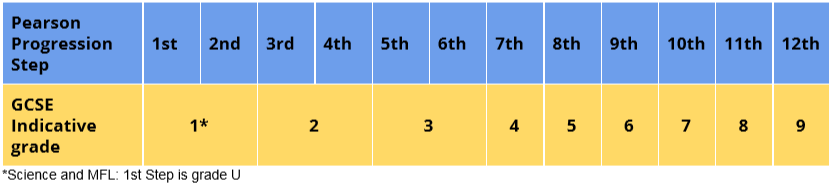 National CurriculumIn KS4, students follow the Pearson course for French There is no National Curriculum for Modern Languages in Key Stage Four but students continue to develop their language skills as set out in the National Curriculum for Key Stage Three (2014)National Curriculum for Modern Foreign Languages at Key Stage ThreeYear 9 Autumn Term 1Year 9 Autumn 2Year 9 Spring Term 1Spring Term 2Year 9 Summer Term 1Year 9 Summer Term 2Year 10 Autumn Term 1Year 10 Autumn term 2Year 10 Spring Term 1Year 10 Spring Term 2Year 10 Summer Term 1Year 10 Summer Term 2WORK EXPERIENCEYear 11 Autumn Term 1 MOCK EXAMSYear 11 Autumn Term 2Year 11 Spring Term 1 MOCK SPEAKING EXAM 2Year 11 Spring Term 2 exam practice – speaking exam before EasterYear 11 Summer Term 1 final exam practice - GCSE L/R/W exam just after Easter breakModern Languages Implementation Plan : French KS4 HigherEqual opportunitiesStudents are taught in 2 setted groups. Teachers will differentiate for the needs of individual students in each class using a variety of strategies to include (but not limited to): pace, differentiated resources, timings, questioning, reference materials, seating plans, sentence tables, expectation, learner outcomes, feedback (verbal and written), use of Target Language, use of technology, targeted support, withdrawal of support, LSAs and TAsUse of authentic materialsWork with TA – LAM – use of authentic materials to include songs, poetry, cultural materials / references. We also use films as a reward – students watch these in the original language with English subtitles. This provides an opportunity to engage with French culture in different time settingsSkills coverageDevelopment of literacy and oracy skills throughout the Key Stage; building on the skills developed in Key Stage Three. Teaching draws on students’ use of grammar and vocabulary to gain and further their linguistic competence. AssessmentIn KS4 students follow the Pearson Scheme of Learning. Progress is assessed using the Pearson Steps and Progression Scale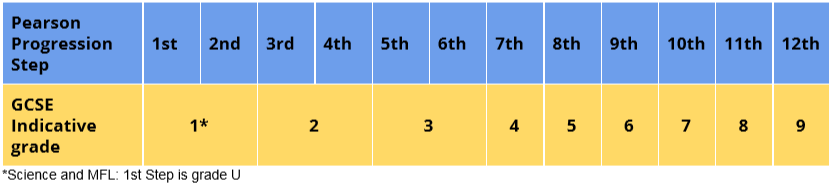 National CurriculumIn KS4, students follow the Pearson course for French There is no National Curriculum for Modern Languages in Key Stage Four but students continue to develop their language skills as set out in the National Curriculum for Key Stage Three (2014)National Curriculum for Modern Foreign Languages at Key Stage ThreeYear 9 Autumn Term 1TRAPS helps to develop listening and reading skills: Tense / Time frame; Reflect, don’t rush; Alternative words / synonyms; Positive or negative?; SubjectYear 9 Autumn 2Year 9 Spring Term 1Spring Term 2Year 9 Summer Term 1Year 9 Summer Term 2Year 10 Autumn Term 1Year 10 Autumn term 2Year 10 Spring Term 1Year 10 Spring Term 2Year 10 Summer Term 1Year 10 Summer Term 2WORK EXPERIENCEYear 11 Autumn Term 1 MOCK EXAMSYear 11 Autumn Term 2  Year 11 Spring Term 1 MOCK SPEAKING EXAM 2Year 11 Spring Term 2 exam practice – speaking exam before EasterYear 11 Summer Term 2 exam practice - GCSE L/R/W exam just after Easter breakYear 7: Dynamo 1Year 7: Dynamo 1Year 7: Dynamo 1Year 7: Dynamo 1Year 7: Dynamo 1WhenModuleLanguage ContentGrammarAssessmentAutumn Term 11. La Rentrée2. En Classealphabetdates and numbers to 31brothers and sistersnames and ageclassroom objects, locationopinions and reasonspersonalityleisuretime – 24 hourschool subjectspresent tense singular 1st + 2nd person (avoir / être)articlesnegativesconnectives and qualifiersasking questionsadjectives, agreement and word orderinfinitivespossessive adjectiveshomework tasks – Active Learnhomework tasks – Forms quizzesassessment booklet tasksformal end of module assessment (Dynamo)self and peer assessmentquestioningKOs – self-quizzing and vocab testsbook looks Autumn Term 22. En Classe3. Mon Temps Libreuniformcolours daily routineseasonsmenu itemsschool facilitiesweathersport‘on’nouns – English pl : French sgpresent tense –er verbssequencersagreeing and disagreeingquestions à + definite articlehomework tasks – Active Learnhomework tasks – Forms quizzesassessment booklet tasksformal end of module assessment (Dynamo)self and peer assessmentquestioningKOs – self-quizzing and vocab testsbook looks Spring Term 13. Mon Temps Libreleisuretechnologyopinions and reasonsfaire – present tensede + definite articleest-ce que / qu’est-ce que ?forming questionsopinions + infinitivehomework tasks – Active Learnhomework tasks – Forms quizzesassessment booklet tasksformal end of module assessment (Dynamo)self and peer assessmentquestioningKOs – self-quizzing and vocab testsbook looks Spring Term 24. Ma Vie de Familleanimalsnumbers to 100family membersphysical descriptioncountriesdwelling + roomsfood + drinknational holidays celebrationspersonalityplural nouns –s –x complex numberspossessive adjectives 1st + 2nd personagreement aof adjectives-er verbs, nous formpartitive articlemanger, boire – irregular verbsnegatives (rien)-er verbs 3rd person s + plhomework tasks – Active Learnhomework tasks – Forms quizzesassessment booklet tasksformal end of module assessment (Dynamo)self and peer assessmentquestioningKOs – self-quizzing and vocab testsbook looks Year 7Year 7Year 7Year 7Year 7WhenModuleLanguage ContentGrammarAssessmentSummer Term 15. En Villebuying ice creamplaces in towntimes of the dayinvitationsarranging a meetingordering drinks and snacksplaces in Paristourist activitiesweathertime phrasesil y a / il n’y a pas dealler à (present tense) + definite articlele + days of the week, aujourd’huiou / oùvouloir – irregular verbquestions – intonationtu / vousnear futurehomework tasks – Active Learnhomework tasks – Forms quizzesassessment booklet tasksformal end of module assessment (Dynamo)self and peer assessmentquestioningKOs – self-quizzing and vocab testsbook looks	Year 7 : Dynamo 2V / 2R		Year 7 : Dynamo 2V / 2R		Year 7 : Dynamo 2V / 2R		Year 7 : Dynamo 2V / 2R		Year 7 : Dynamo 2V / 2R	WhenModuleLanguage ContentGrammarAssessmentSummer Term 21. Vive les Vacancesschool holidaysfestivalslength of timeholiday location + dwellingstourist sites + activitiesdays of the weektheme park / ridesnegativescountriestransportproblemsavoir / être – present tenseperfect tense –er verbsc’est / c’était‘on’perfect tense – irregular verbsnegative perfect tense verbsperfect tense être verbsto / in + countryasking questionsperfect tense –ir and –re verbshomework tasks – Active Learnhomework tasks – Forms quizzeshomework – past paper bookletsassessment booklet tasksformal end of module assessment (Dynamo)self and peer assessmentquestioningKOs – self-quizzing and vocab testsbook looks	Year 8 : Dynamo 2V / 2R		Year 8 : Dynamo 2V / 2R		Year 8 : Dynamo 2V / 2R		Year 8 : Dynamo 2V / 2R		Year 8 : Dynamo 2V / 2R		Year 8 : Dynamo 2V / 2R		Year 8 : Dynamo 2V / 2R		Year 8 : Dynamo 2V / 2R	WhenModuleModuleLanguage ContentLanguage ContentLanguage ContentGrammarAssessmentAutumn Term 12. J’adore les fêtes2. J’adore les fêtesfestivals / carnivaldatesactivitiestimes of daybuying foodspecial mealsregional specialitiescountries, geographical areaopinions + preferencesreasonsclothes + descriptionsmaking resolutionsfestivals / carnivaldatesactivitiestimes of daybuying foodspecial mealsregional specialitiescountries, geographical areaopinions + preferencesreasonsclothes + descriptionsmaking resolutionsfestivals / carnivaldatesactivitiestimes of daybuying foodspecial mealsregional specialitiescountries, geographical areaopinions + preferencesreasonsclothes + descriptionsmaking resolutionsj’aime + infinitiveforming questionsquestion words + word orderquelle?present tense - -er -ir -re verbsvouloir – present tensequantity + de / d’je suis allé, j’ai achetéformal registerpartitive articlenear future, future questionsqualifiershomework tasks – Active Learnhomework tasks – Forms quizzeshomework – past paper bookletsassessment booklet tasksformal end of module assessment (Dynamo)self and peer assessmentquestioningKOs – self-quizzing and vocab testsbook looksAutumn Term 22. J’adore les fêtes3. A Loisir!2. J’adore les fêtes3. A Loisir!Christmas markettransporttv programmes + filmsactors and actressesdigital technologyopinions and reasons –present and pastinvitations buying ticketsleisure  – present and pastfrequencydescribing a photoChristmas markettransporttv programmes + filmsactors and actressesdigital technologyopinions and reasons –present and pastinvitations buying ticketsleisure  – present and pastfrequencydescribing a photoChristmas markettransporttv programmes + filmsactors and actressesdigital technologyopinions and reasons –present and pastinvitations buying ticketsleisure  – present and pastfrequencydescribing a photonear futuresequencers questions – present and past and futureadjectival agreement24-hour clocknegatives – pas / jamais / rienpossessive adjectives – 3rd person singularperfect tense – regular –er verbs, irregular verbs, être verbslire, present tensec’était / ce n’était pasprendre – 3 tenseshomework tasks – Active Learnhomework tasks – Forms quizzeshomework – past paper bookletsassessment booklet tasksformal end of module assessment (Dynamo)self and peer assessmentquestioningKOs – self-quizzing and vocab testsbook looksSpring Term 14. Le monde est petit4. Le monde est petitweather, la saison sèche / des pluieshabiter+continent/country/towngeographical featurestourist attractionstourist activities – past and presenthousehold choresdaily routinetime – 12-hour clockhouse and homequalifiers - très / trop / peuopinions and reasonsweather, la saison sèche / des pluieshabiter+continent/country/towngeographical featurestourist attractionstourist activities – past and presenthousehold choresdaily routinetime – 12-hour clockhouse and homequalifiers - très / trop / peuopinions and reasonsweather, la saison sèche / des pluieshabiter+continent/country/towngeographical featurestourist attractionstourist activities – past and presenthousehold choresdaily routinetime – 12-hour clockhouse and homequalifiers - très / trop / peuopinions and reasonshow to say ‘in’‘on’ – you, weon peut / on ne peut pas + infinitivedevoir + infinitivereflexive verbs – 1st and 2nd persons singular, present tense all personsirregular adjectivesne…rienà mon avis / pour moi,  je pense quequ’est-ce que ? + present / past tense questionsquand ?homework tasks – Active Learnhomework tasks – Forms quizzeshomework – past paper bookletsassessment booklet tasksformal end of module assessment (Dynamo)self and peer assessmentquestioningKOs – self-quizzing and vocab testsbook looks	Year 8: Dynamo 2Vert / Rouge		Year 8: Dynamo 2Vert / Rouge		Year 8: Dynamo 2Vert / Rouge		Year 8: Dynamo 2Vert / Rouge		Year 8: Dynamo 2Vert / Rouge		Year 8: Dynamo 2Vert / Rouge		Year 8: Dynamo 2Vert / Rouge		Year 8: Dynamo 2Vert / Rouge	WhenWhenModuleModuleLanguage ContentGrammarGrammarAssessmentSpring Term 24. Le monde est petit5. Le sport en direct4. Le monde est petit5. Le sport en directquestion words – 3 tensesjouer à / faire de + sportmon héros sportifil a gagné / marquéaller à sports facilities/places in townopinions and reasons frequency adverbsopinions – je trouve (que)directionsasking the wayquestion words – 3 tensesjouer à / faire de + sportmon héros sportifil a gagné / marquéaller à sports facilities/places in townopinions and reasons frequency adverbsopinions – je trouve (que)directionsasking the wayquestion words – 3 tensesjouer à / faire de + sportmon héros sportifil a gagné / marquéaller à sports facilities/places in townopinions and reasons frequency adverbsopinions – je trouve (que)directionsasking the waytwo / three tenses togethernegatives – pas / jamaisà / de + masculine article / all articles - present tense –er verbsfaire – present tenseadjectival agreementcomparativesimperatives – tu + vous formpour aller à ?trouver s’entraînerje suis membre dehomework tasks – Active Learnhomework tasks – Forms quizzeshomework – past paper bookletsassessment booklet tasksformal end of module assessment (Dynamo)self and peer assessmentquestioningKOs – self-quizzing and vocab testsbook looksSummer Term 15. Le sport en direct5. Le sport en directhealthy diethealthy lifestyleexercise activitiesil faut / il ne faut pasparts of the body + illnessillness + remediesconversation with the doctor asking questions – past, present and future tensehealthy diethealthy lifestyleexercise activitiesil faut / il ne faut pasparts of the body + illnessillness + remediesconversation with the doctor asking questions – past, present and future tensehealthy diethealthy lifestyleexercise activitiesil faut / il ne faut pasparts of the body + illnessillness + remediesconversation with the doctor asking questions – past, present and future tenseil faut / il ne faut pas + infinitivecognatesj’ai mal / avoir mal à + definite articleje me suis blessé à + definite articledepuis (for)present, perfect and near future tenseformal registerusing two / three tenses togetherhomework tasks – Active Learnhomework tasks – Forms quizzeshomework – past paper bookletsassessment booklet tasksformal end of module assessment (Dynamo)self and peer assessmentquestioningKOs – self-quizzing and vocab testsbook looks	Year 8: Studio Vert / Rouge		Year 8: Studio Vert / Rouge		Year 8: Studio Vert / Rouge		Year 8: Studio Vert / Rouge		Year 8: Studio Vert / Rouge		Year 8: Studio Vert / Rouge		Year 8: Studio Vert / Rouge		Year 8: Studio Vert / Rouge	WhenWhenModuleModuleLanguage ContentGrammarGrammarAssessmentSummer Term 21. Qui suis-je?1. Qui suis-je?family members friends / friendshipphysical descriptionpersonalitybehaviours (good friends)places in townprepositions (simple)les qualités importantesil semble /  il a l’airfamily members friends / friendshipphysical descriptionpersonalitybehaviours (good friends)places in townprepositions (simple)les qualités importantesil semble /  il a l’airfamily members friends / friendshipphysical descriptionpersonalitybehaviours (good friends)places in townprepositions (simple)les qualités importantesil semble /  il a l’airpossessive adjectives – singularadjectival agreement – regular and irregulartu / vous. on / nousarticlesà / de + articlepresent tense regular + irregular verbsqui – relative pronounabstract nounsidiomsqualifiersreflexive verbs – present tenseemphatic pronounshomework tasks – Active Learnhomework tasks – Forms quizzeshomework – past paper bookletsassessment booklet tasksformal end of module assessment (Dynamo)self and peer assessmentquestioningKOs – self-quizzing and vocab testsbook looks	Year 9: Studio Vert / Rouge		Year 9: Studio Vert / Rouge		Year 9: Studio Vert / Rouge		Year 9: Studio Vert / Rouge		Year 9: Studio Vert / Rouge	WhenModuleLanguage ContentGrammarAssessmentAutumn Term 11. Qui suis-je?2. Le temps des loisirsActivitiesplaces in towntransportinvitations and outingsopinions and reasonsdescribing your herojouer / faire + sportfrequencygoing to the cinemabuying ticketschildhood activitiesdwellingsclothesambitionsmusictechnologynear futureasking questions – question words and different formationsperfect tense – 1st/3rd persons – avoircombining two/ three  tensesça va êtreimperfect tenseemphatic pronounsjouer à / dehomework tasks – Active Learnhomework tasks – Forms quizzeshomework – past paper bookletsassessment booklet tasksformal end of module assessment (Dynamo)self and peer assessmentquestioningKOs – self-quizzing and vocab testsbook looksAutumn Term 22. Le temps des loisirsSportshow long + how ofteninternet and technologyadvantages and dangersreadingmusictelevisioneating outopinions and reasonscinema, actors and actressesdepuis + time expression + present tensefaire, present tensejouer à / faire depresent tense irregular verbsnegatives – pas / plusadjectival agreementperfect tensecomparativesrelative pronoun – quidirect object pronounsnear futuresuperlativeshomework tasks – Active Learnhomework tasks – Forms quizzeshomework – past paper bookletsassessment booklet tasksformal end of module assessment (Dynamo)self and peer assessmentquestioningKOs – self-quizzing and vocab testsbook looksSpring Term13. Jours ordinaires et jours de fêtebuying food and drink buying clothespreferences and reasonsdaily routinespecial occasions and mealsde + articleirregular verbs, present tensequantity + denear futuremodal verbs – devoir, pouvoirque / quelles / quels / quellesce / cet / cette / cesenpossessive adjectiveshomework tasks – Active Learnhomework tasks – Forms quizzeshomework – past paper bookletsassessment booklet tasksformal end of module assessment (Dynamo)self and peer assessmentquestioningKOs – self-quizzing and vocab testsbook looks	Year 9: Studio Vert / Rouge		Year 9: Studio Vert / Rouge		Year 9: Studio Vert / Rouge		Year 9: Studio Vert / Rouge		Year 9: Studio Vert / Rouge	WhenModuleLanguage ContentGrammarAssessmentSpring Term 23. Jours ordinaires et jours de fête4. De la ville à la campagnefestivals + celebrationsspecial dates / mealsbuying foodmaking, accepting, refusing  invitationsopinions and reasonsdwelling placecountries + compass pointsactivitiesdaily routineabode, compassweathertransport‘on’asking questionsnear futureà + articleimperfect tenseperfect tensecombining tensesil y a + timeon peut + infinitivehow to say ‘in’venir depresent tensetu / voushomework tasks – Active Learnhomework tasks – Forms quizzeshomework – past paper bookletsassessment booklet tasksformal end of module assessment (Dynamo)self and peer assessmentquestioningKOs – self-quizzing and vocab testsbook looksSummer Term 14. De la ville à la campagneplaces in towndirections and asking the waygeographical featurestourist activities24-hour clockopening and closing timesentrance fee and accessibilitylocation / compasslocal area + problemsseasons + activityprepositionsirregular adjectivesimperativessuperlativesconditional – je voudrais / j’aimerais + infta / votrey / on peut yde+ articlenegativeshomework tasks – Active Learnhomework tasks – Forms quizzeshomework – past paper bookletsassessment booklet tasksformal end of module assessment (Dynamo)self and peer assessmentquestioningKOs – self-quizzing and vocab testsbook looksSummer Term 24. De la ville à la campagne5. Le grand largefuture weather geographical location future activitiesdescribing your townopinionstransportbooking holiday accommodationroom facilities and locationcommunity projectssi + present weather + future activityon va + infinitivenegatives – jamais, rienadjectival agreement in / to + countrypresent tensevouloir – nous, presentnotre / nos, votre / vosquel / quelle / quels / quelles?future tenseà + articlereflexive verbs – present tensece/ cethomework tasks – Active Learnhomework tasks – Forms quizzeshomework – past paper bookletsassessment booklet tasksformal end of module assessment (Dynamo)self and peer assessmentquestioningKOs – self-quizzing and vocab testsbook looks	Year 10 : Studio Vert / Rouge		Year 10 : Studio Vert / Rouge		Year 10 : Studio Vert / Rouge		Year 10 : Studio Vert / Rouge		Year 10 : Studio Vert / Rouge	WhenModuleLanguage ContentGrammarAssessmentAutumn Term 15. Le grand largebuying ticketsroad and air traveltimeopinions and reasonsholiday accommodationdescribing a recent stay / problemsholiday activitiesa recent restaurant visitbooking a tableComparatives‘y’ , ‘en’reflexive verbs, present tenseperfect tense - allercombining present and perfect tensesavoir faim / soif / besoin de / envie deconditional reflexivve verbs – perfect tenseimperfect tenseen + present participleavant de + infinitivesi + imperfect + conditionalhomework tasks – Active Learnhomework tasks – Forms quizzeshomework – past paper bookletsassessment booklet tasksformal end of module assessment (Dynamo)self and peer assessmentquestioningKOs – self-quizzing and vocab testsbook looksAutumn Term 25. Le grand large6. Au collègebuying travel ticketscountriestransportholiday problems and solutionsavoiding future holidaysschool subjects, teachersopinions and reasons12-hour / 24-hour clock + timetableschool facilitiesje suis doué pour çapresent, perfect, near future tensesnegatives – rienon + perfect tensedirect object pronounshomework tasks – Active Learnhomework tasks – Forms quizzeshomework – past paper bookletsassessment booklet tasksformal end of module assessment (Dynamo)self and peer assessmentquestioningKOs – self-quizzing and vocab testsbook looksSpring Term 16. Au collège24-hour clock + timetabledescribing and comparing schools and school systemsschool rules + opinionsuniform + opinionsreasonsagreeing and disagreeingredoublepresent tense – 3rd person pluraltout / toute / tous / toutesil faut + infinitiveil est interdit de + infinitivemaking comparisonsin + countryhomework tasks – Active Learnhomework tasks – Forms quizzeshomework – past paper bookletsassessment booklet tasksformal end of module assessment (Dynamo)self and peer assessmentquestioningKOs – self-quizzing and vocab testsbook looks	Year 10 : Studio Vert / Rouge		Year 10 : Studio Vert / Rouge		Year 10 : Studio Vert / Rouge		Year 10 : Studio Vert / Rouge		Year 10 : Studio Vert / Rouge	WhenModuleLanguage ContentGrammarAssessmentSpring Term 26. Au collegeafter-school activitiesschool successopinions and reasonsschool successesgood behaviour in schoolschool exchanges – reasons and advantagespresent tenseimperfect tenseperfect tenseimperativehomework tasks – Active Learnhomework tasks – Forms quizzeshomework – past paper bookletsassessment booklet tasksformal end of module assessment (Dynamo)self and peer assessmentquestioningKOs – self-quizzing and vocab testsbook looksSummer Term 18. Un oeil sur le mondewhat makes you tickwhat concerns youfuture weathernational disastersle plus grand problème estil faut + infinitiveon peut + infinitivequi / ce quisuperlativeshomework tasks – Active Learnhomework tasks – Forms quizzeshomework – past paper bookletsassessment booklet tasksformal end of module assessment (Dynamo)self and peer assessmentquestioningKOs – self-quizzing and vocab testsbook looksSummer Term 28. Un oeil sur le mondeenvironmental issues‘green’ behavioursje pourrais / on devraitprotecting the environmentethical shoppingon doit + infinitiveen + present participlethe passive (receptive use)ceci diten ce qui concerneconditional – modal verbshomework tasks – Active Learnhomework tasks – Forms quizzeshomework – past paper bookletsassessment booklet tasksformal end of module assessment (Dynamo)self and peer assessmentquestioningKOs – self-quizzing and vocab testsbook looks	Year 11 : Studio Vert / Rouge		Year 11 : Studio Vert / Rouge		Year 11 : Studio Vert / Rouge		Year 11 : Studio Vert / Rouge		Year 11 : Studio Vert / Rouge	WhenModuleLanguage ContentGrammarAssessmentAutumn Term 18. Un oeil sur le mondevolunteering activitiesvolunteering - reasonsfaire du bénévolatbig eventsadvantages and disadvantagesemphatic pronounspluperfect tenseusing three time framesindirect object pronounshomework tasks – Active Learnhomework tasks – Forms quizzeshomework – past paper bookletsassessment booklet tasksformal end of module assessment (Dynamo)self and peer assessmentquestioningKOs – self-quizzing and vocab testsbook looksmock speaking exams – October and FebruaryMOCK EXAMSMOCK EXAMSMOCK EXAMSMOCK EXAMShomework tasks – Active Learnhomework tasks – Forms quizzeshomework – past paper bookletsassessment booklet tasksformal end of module assessment (Dynamo)self and peer assessmentquestioningKOs – self-quizzing and vocab testsbook looksmock speaking exams – October and FebruaryAutumn Term 27. Bon travailjobs and workplacework ambitionspersonal qualitiescareer choices and reasonscareer choices – disadvantagesfuture ambitions speaking another languagepresent tense – vouloir, êtreconditionalrelative pronoun – quinear futurereflexive infinitivespour + infinitivejob nouns – m+fcomparatives – meilleur / piresuperlatives – le mieux / pireavant deaprès avoirsubjunctive (receptive)adverbsen + present participlehomework tasks – Active Learnhomework tasks – Forms quizzeshomework – past paper bookletsassessment booklet tasksformal end of module assessment (Dynamo)self and peer assessmentquestioningKOs – self-quizzing and vocab testsbook looksmock speaking exams – October and FebruarySpring Term 17. Bon travailhousehold chorespart-time work and earningsjob applicationsmaking a telephone callwork experience  + skillsplace of work + colleaguesopinions + reasonsjob satisfactionpresent tenseperfect tenseconditionalà + articlenegatives – riendepuisdirect object pronounsysi + present + futurelorsque / quand + futureverbs + à / dehomework tasks – Active Learnhomework tasks – Forms quizzeshomework – past paper bookletsassessment booklet tasksformal end of module assessment (Dynamo)self and peer assessmentquestioningKOs – self-quizzing and vocab testsbook looksmock speaking exams – October and FebruaryMOCK SPEAKING EXAM 2MOCK SPEAKING EXAM 2MOCK SPEAKING EXAM 2MOCK SPEAKING EXAM 2homework tasks – Active Learnhomework tasks – Forms quizzeshomework – past paper bookletsassessment booklet tasksformal end of module assessment (Dynamo)self and peer assessmentquestioningKOs – self-quizzing and vocab testsbook looksmock speaking exams – October and FebruarySpring Term 2Exam practice – focus on speakingExam practice – focus on speakingExam practice – focus on speakingGCSE speaking AprilSummer Term 1Exam practiceExam practiceExam practiceGCSE listening, reading, writingSummer Term 2GCSE listening, reading, writingGrammar and VocabularyLinguistic CompetenceGV1: identify and use tenses or other structures which convey the present, past and future as appropriate to the language being studiesGV2: use and manipulate a variety of key grammatical structures and patterns, including voices and moods, as appropriateGV3: develop and use a wide-ranging and deepening vocabulary that goes beyond their immediate needs and interests, allowing them to give and justify opinions and take part in discussion about wider issuesGV4: use accurate spelling, grammar and punctuation LC1: listen to a variety of forms of spoken language to obtain information and respond appropriatelyLC2: transcribe words and short sentences that they hear with increasing accuracyLC3: initiate and develop conversation, coping with unfamiliar language and unexpected responses, making use of important social conventions such as formal modes of addressLC4: express and develop ideas clearly and with increasing accuracy, both orally and in writingLC5: speak coherently and confidently, with increasingly accurate pronunciation and intonationLC6: read and show comprehension of original and adapted materials from a range of different source, understanding the purpose, important ideas and details and provide an accurate English translation of short, suitable materialLC7: read literary texts in the language such as stories, songs, poems and letters, to stimulate ideas, develop creative expression and expand understanding of the language and cultureLC8: write prose using an increasingly wide range of grammar and vocabulary, write creatively to express their own ideas and opinions, translate short written text accurately into the foreign languageDYNAMO 1 MODULE 1: La RentréeDYNAMO 1 MODULE 1: La RentréeDYNAMO 1 MODULE 1: La RentréeDYNAMO 1 MODULE 1: La RentréeDYNAMO 1 MODULE 1: La RentréeDYNAMO 1 MODULE 1: La RentréeDYNAMO 1 MODULE 1: La RentréeDYNAMO 1 MODULE 1: La RentréeDYNAMO 1 MODULE 1: La RentréeTopicTopicLanguage ContentGrammarPrior learningNCAssessmentAssessmentAssessmentQuizQuizAlphabet, accentsDays of the weekKey dates and festivalsYear 7 students should have had a language learning experience in KS2HomeworkActive Learn online tasksVocab learning and testingGrammar testingAssessment BookletTranslation into EnglishWriting – short messageEnd of Module AssessmentListening – step 1-4 Speaking – step 1-4Reading – step 1-4Writing – step 1-4Translation into English – step 2-4Translation into French – step 1-4GrammarPoint de départPoint de départKey soundsGreetingsNumbers to 31Comment?Year 7 students should have had a language learning experience in KS2GV3LC5HomeworkActive Learn online tasksVocab learning and testingGrammar testingAssessment BookletTranslation into EnglishWriting – short messageEnd of Module AssessmentListening – step 1-4 Speaking – step 1-4Reading – step 1-4Writing – step 1-4Translation into English – step 2-4Translation into French – step 1-4GrammarUnit 1As-tu des frères et soeurs?Brothers and sistersNamesAgeAvoir, present tense, singularIndefinite articleGrave accentYear 7 students should have had a language learning experience in KS2GV3LC2LC3LC6HomeworkActive Learn online tasksVocab learning and testingGrammar testingAssessment BookletTranslation into EnglishWriting – short messageEnd of Module AssessmentListening – step 1-4 Speaking – step 1-4Reading – step 1-4Writing – step 1-4Translation into English – step 2-4Translation into French – step 1-4GrammarUnit 2Voici ma salle de classeClassroom objectsOpinionPositionIndefinite articlesDefinite articlesIl y aYear 7 students should have had a language learning experience in KS2GV3LC5LC6HomeworkActive Learn online tasksVocab learning and testingGrammar testingAssessment BookletTranslation into EnglishWriting – short messageEnd of Module AssessmentListening – step 1-4 Speaking – step 1-4Reading – step 1-4Writing – step 1-4Translation into English – step 2-4Translation into French – step 1-4GrammarUnit 3Tu aimes ça?Likes and dislikesReasonsNasal soundsAimer, present tenseNegativesConnectives Asking simple questionsWord order – aussiQuestions with intonationYear 7 students should have had a language learning experience in KS2GV2GV3LC4LC5HomeworkActive Learn online tasksVocab learning and testingGrammar testingAssessment BookletTranslation into EnglishWriting – short messageEnd of Module AssessmentListening – step 1-4 Speaking – step 1-4Reading – step 1-4Writing – step 1-4Translation into English – step 2-4Translation into French – step 1-4GrammarUnit 4Tu es comment?PersonalitySizeCognatesQualifiersAdjectival agreement, (singular)Etre, present tense, singular, negativesYear 7 students should have had a language learning experience in KS2LC2LC4LC6LC8HomeworkActive Learn online tasksVocab learning and testingGrammar testingAssessment BookletTranslation into EnglishWriting – short messageEnd of Module AssessmentListening – step 1-4 Speaking – step 1-4Reading – step 1-4Writing – step 1-4Translation into English – step 2-4Translation into French – step 1-4GrammarUnit 5Qu’est-ce que tu fais?Leisure verbs – Infinitive Infinitives, -er verbsPosessive adjectives (first person singular)English gerundYear 7 students should have had a language learning experience in KS2GV2LC1LC2LC6HomeworkActive Learn online tasksVocab learning and testingGrammar testingAssessment BookletTranslation into EnglishWriting – short messageEnd of Module AssessmentListening – step 1-4 Speaking – step 1-4Reading – step 1-4Writing – step 1-4Translation into English – step 2-4Translation into French – step 1-4GrammarUnit 6Mon interview par vidéoDatesMonthsBirthdayAsking questionsQuestion wordsDate conventionsConnectivesQualifiersYear 7 students should have had a language learning experience in KS2LC3LC4LC5LC6HomeworkActive Learn online tasksVocab learning and testingGrammar testingAssessment BookletTranslation into EnglishWriting – short messageEnd of Module AssessmentListening – step 1-4 Speaking – step 1-4Reading – step 1-4Writing – step 1-4Translation into English – step 2-4Translation into French – step 1-4GrammarSkills: Listening (negatives); decoding meaning; negotiating texts; translation skills; understanding and forming questions; forming answers; preparing a photo taskSkills: Listening (negatives); decoding meaning; negotiating texts; translation skills; understanding and forming questions; forming answers; preparing a photo taskSkills: Listening (negatives); decoding meaning; negotiating texts; translation skills; understanding and forming questions; forming answers; preparing a photo taskSkills: Listening (negatives); decoding meaning; negotiating texts; translation skills; understanding and forming questions; forming answers; preparing a photo taskSkills: Listening (negatives); decoding meaning; negotiating texts; translation skills; understanding and forming questions; forming answers; preparing a photo taskSkills: Listening (negatives); decoding meaning; negotiating texts; translation skills; understanding and forming questions; forming answers; preparing a photo taskSkills: Listening (negatives); decoding meaning; negotiating texts; translation skills; understanding and forming questions; forming answers; preparing a photo taskSkills: Listening (negatives); decoding meaning; negotiating texts; translation skills; understanding and forming questions; forming answers; preparing a photo taskSkills: Listening (negatives); decoding meaning; negotiating texts; translation skills; understanding and forming questions; forming answers; preparing a photo taskDYNAMO 1 MODULE 2: En ClasseDYNAMO 1 MODULE 2: En ClasseDYNAMO 1 MODULE 2: En ClasseDYNAMO 1 MODULE 2: En ClasseDYNAMO 1 MODULE 2: En ClasseDYNAMO 1 MODULE 2: En ClasseDYNAMO 1 MODULE 2: En ClasseDYNAMO 1 MODULE 2: En ClasseDYNAMO 1 MODULE 2: En ClasseTopicTopicLanguage ContentGrammarPrior learningNCAssessmentAssessmentAssessmentQuizQuizFamous French peopleSchool namesCognatesHomeworkActive Learn online tasksVocab learning and testingGrammar testingAssessment BookletTranslation into FrenchWriting - blogEnd of Module AssessmentListening – step 1-5 Speaking – step 1-5Reading – step 1-5Writing – step 1-5Translation into English – step 2-5Translation into French – step 1-5GrammarPoint de départPoint de départColoursShapes12 hour clockQuestions (quel?)Time conventionsPronunciationIl est / à + timeGV3LC7LC8HomeworkActive Learn online tasksVocab learning and testingGrammar testingAssessment BookletTranslation into FrenchWriting - blogEnd of Module AssessmentListening – step 1-5 Speaking – step 1-5Reading – step 1-5Writing – step 1-5Translation into English – step 2-5Translation into French – step 1-5GrammarUnit 1Qu’est-ce que tu penses de tes matières ?School subjectsOpinionsReasons-er verbs, present tense, 1st + 2nd personQualifiersConnectivesD1 M1GV3LC5HomeworkActive Learn online tasksVocab learning and testingGrammar testingAssessment BookletTranslation into FrenchWriting - blogEnd of Module AssessmentListening – step 1-5 Speaking – step 1-5Reading – step 1-5Writing – step 1-5Translation into English – step 2-5Translation into French – step 1-5GrammarSkills: Listening (negatives); decoding meaning; negotiating texts; translation skills; understanding and forming questions; forming answers; preparing a photo task; extended speaking (role play)Skills: Listening (negatives); decoding meaning; negotiating texts; translation skills; understanding and forming questions; forming answers; preparing a photo task; extended speaking (role play)Skills: Listening (negatives); decoding meaning; negotiating texts; translation skills; understanding and forming questions; forming answers; preparing a photo task; extended speaking (role play)Skills: Listening (negatives); decoding meaning; negotiating texts; translation skills; understanding and forming questions; forming answers; preparing a photo task; extended speaking (role play)Skills: Listening (negatives); decoding meaning; negotiating texts; translation skills; understanding and forming questions; forming answers; preparing a photo task; extended speaking (role play)Skills: Listening (negatives); decoding meaning; negotiating texts; translation skills; understanding and forming questions; forming answers; preparing a photo task; extended speaking (role play)Skills: Listening (negatives); decoding meaning; negotiating texts; translation skills; understanding and forming questions; forming answers; preparing a photo task; extended speaking (role play)Skills: Listening (negatives); decoding meaning; negotiating texts; translation skills; understanding and forming questions; forming answers; preparing a photo task; extended speaking (role play)Skills: Listening (negatives); decoding meaning; negotiating texts; translation skills; understanding and forming questions; forming answers; preparing a photo task; extended speaking (role play)DYNAMO 1 MODULE 2: En ClasseDYNAMO 1 MODULE 2: En ClasseDYNAMO 1 MODULE 2: En ClasseDYNAMO 1 MODULE 2: En ClasseDYNAMO 1 MODULE 2: En ClasseDYNAMO 1 MODULE 2: En ClasseDYNAMO 1 MODULE 2: En ClasseDYNAMO 1 MODULE 2: En ClasseDYNAMO 1 MODULE 2: En ClasseTopicTopicLanguage ContentGrammarPrior learningNCAssessmentAssessmentAssessmentUnit 2Qu’est-ce que tu portes ?ClothesColoursDescriptionsArticlesposition of adjectivesagreement of adjectives‘on’pronunciationplural English/singular French nounsD1 M1GV3GV4LC5LC8HomeworkActive Learn online tasksVocab learning and testingGrammar testingAssessment BookletTranslation into FrenchWriting - blogEnd of Module AssessmentListening – step 1-5 Speaking – step 1-5Reading – step 1-5Writing – step 1-5Translation into English – step 2-5Translation into French – step 1-5GrammarUnit 3Ta journée scolaire est comment?Daily routine verbsA quelle heure ?Qu’est-ce que tu fais à midi?–er verbs, present tense SequencersD1 M1GV1LC5LC8HomeworkActive Learn online tasksVocab learning and testingGrammar testingAssessment BookletTranslation into FrenchWriting - blogEnd of Module AssessmentListening – step 1-5 Speaking – step 1-5Reading – step 1-5Writing – step 1-5Translation into English – step 2-5Translation into French – step 1-5GrammarUnit 4C’est comment un collège français?SeasonsSimple menuGist readingLC1LC6HomeworkActive Learn online tasksVocab learning and testingGrammar testingAssessment BookletTranslation into FrenchWriting - blogEnd of Module AssessmentListening – step 1-5 Speaking – step 1-5Reading – step 1-5Writing – step 1-5Translation into English – step 2-5Translation into French – step 1-5GrammarUnit 5Un collège super cool !Il y a Il n’y a pas deSchool facilitiesDescribing schoolAgreeing and disagreeingQuestions (combien de?)LC3LC8HomeworkActive Learn online tasksVocab learning and testingGrammar testingAssessment BookletTranslation into FrenchWriting - blogEnd of Module AssessmentListening – step 1-5 Speaking – step 1-5Reading – step 1-5Writing – step 1-5Translation into English – step 2-5Translation into French – step 1-5GrammarSkills:  listening (negatives); decoding meaning; negotiating texts; translation skills; understanding and forming questions; forming answers; preparing a photo task; extended speaking (role play)Skills:  listening (negatives); decoding meaning; negotiating texts; translation skills; understanding and forming questions; forming answers; preparing a photo task; extended speaking (role play)Skills:  listening (negatives); decoding meaning; negotiating texts; translation skills; understanding and forming questions; forming answers; preparing a photo task; extended speaking (role play)Skills:  listening (negatives); decoding meaning; negotiating texts; translation skills; understanding and forming questions; forming answers; preparing a photo task; extended speaking (role play)Skills:  listening (negatives); decoding meaning; negotiating texts; translation skills; understanding and forming questions; forming answers; preparing a photo task; extended speaking (role play)Skills:  listening (negatives); decoding meaning; negotiating texts; translation skills; understanding and forming questions; forming answers; preparing a photo task; extended speaking (role play)Skills:  listening (negatives); decoding meaning; negotiating texts; translation skills; understanding and forming questions; forming answers; preparing a photo task; extended speaking (role play)Skills:  listening (negatives); decoding meaning; negotiating texts; translation skills; understanding and forming questions; forming answers; preparing a photo task; extended speaking (role play)Skills:  listening (negatives); decoding meaning; negotiating texts; translation skills; understanding and forming questions; forming answers; preparing a photo task; extended speaking (role play)DYNAMO 1 MODULE 3: Mon Temps LibreDYNAMO 1 MODULE 3: Mon Temps LibreDYNAMO 1 MODULE 3: Mon Temps LibreDYNAMO 1 MODULE 3: Mon Temps LibreDYNAMO 1 MODULE 3: Mon Temps LibreDYNAMO 1 MODULE 3: Mon Temps LibreDYNAMO 1 MODULE 3: Mon Temps LibreDYNAMO 1 MODULE 3: Mon Temps LibreDYNAMO 1 MODULE 3: Mon Temps LibreTopicTopicLanguage ContentGrammarPrior learningNCAssessmentAssessmentAssessmentQuizQuizFrancophone CountriesSportTechnologyCognatesHomeworkActive Learn online tasksVocab learning and testingGrammar testingAssessment BookletTranslation into FrenchWriting - blogEnd of Module AssessmentListening – step 1-5 Speaking – step 1-5Reading – step 1-5Writing – step 1-5Translation into English – step 2-5Translation into French – step 1-5GrammarPoint de departPoint de departKey soundsWeatherSeasonsEn au + seasonsIl fait + weatherIl y a + weatherD1 M1GV3LC5LC7LC8HomeworkActive Learn online tasksVocab learning and testingGrammar testingAssessment BookletTranslation into FrenchWriting - blogEnd of Module AssessmentListening – step 1-5 Speaking – step 1-5Reading – step 1-5Writing – step 1-5Translation into English – step 2-5Translation into French – step 1-5GrammarUnit 1Tu es sportif/ive ?SportOpinionsJouer à + articlePresent tense –er verbsD1 M1GV2GV3LC4LC5HomeworkActive Learn online tasksVocab learning and testingGrammar testingAssessment BookletTranslation into FrenchWriting - blogEnd of Module AssessmentListening – step 1-5 Speaking – step 1-5Reading – step 1-5Writing – step 1-5Translation into English – step 2-5Translation into French – step 1-5GrammarSkills: Listening (negatives); decoding meaning; negotiating texts; translation skills; understanding and forming questions; forming answers; preparing a photo task; extended speaking (role play)Skills: Listening (negatives); decoding meaning; negotiating texts; translation skills; understanding and forming questions; forming answers; preparing a photo task; extended speaking (role play)Skills: Listening (negatives); decoding meaning; negotiating texts; translation skills; understanding and forming questions; forming answers; preparing a photo task; extended speaking (role play)Skills: Listening (negatives); decoding meaning; negotiating texts; translation skills; understanding and forming questions; forming answers; preparing a photo task; extended speaking (role play)Skills: Listening (negatives); decoding meaning; negotiating texts; translation skills; understanding and forming questions; forming answers; preparing a photo task; extended speaking (role play)Skills: Listening (negatives); decoding meaning; negotiating texts; translation skills; understanding and forming questions; forming answers; preparing a photo task; extended speaking (role play)Skills: Listening (negatives); decoding meaning; negotiating texts; translation skills; understanding and forming questions; forming answers; preparing a photo task; extended speaking (role play)Skills: Listening (negatives); decoding meaning; negotiating texts; translation skills; understanding and forming questions; forming answers; preparing a photo task; extended speaking (role play)Skills: Listening (negatives); decoding meaning; negotiating texts; translation skills; understanding and forming questions; forming answers; preparing a photo task; extended speaking (role play)DYNAMO 1 MODULE 3DYNAMO 1 MODULE 3DYNAMO 1 MODULE 3DYNAMO 1 MODULE 3DYNAMO 1 MODULE 3DYNAMO 1 MODULE 3DYNAMO 1 MODULE 3DYNAMO 1 MODULE 3DYNAMO 1 MODULE 3TopicTopicLanguage ContentGrammar NCPrior learningNCAssessmentAssessmentAssessmentUnit 2Qu’est-ce que tu fais?Leisure activitiesFaire, present tenseDe + articleQuestions – est-ce que.. ? Qu’est-ce que.. ?GV2GV3LC4LC6HomeworkActive Learn online tasksVocab learning and testingGrammar testingAssessment BookletTranslation into FrenchWriting - blogEnd of Module AssessmentListening – step 1-5 Speaking – step 1-5Reading – step 1-5Writing – step 1-5Translation into English – step 2-5Translation into French – step 1-5GrammarUnit 3Le sport dans les pays francophonesSportCognatesGV3LC6LC8HomeworkActive Learn online tasksVocab learning and testingGrammar testingAssessment BookletTranslation into FrenchWriting - blogEnd of Module AssessmentListening – step 1-5 Speaking – step 1-5Reading – step 1-5Writing – step 1-5Translation into English – step 2-5Translation into French – step 1-5GrammarUnit 4Tu aimes faire ça ?Leisure activitiesTechnologyopinionsReasonsOpinion verbs + infinitiveD1 M1 D1 M2GV2GV3LC3LC8HomeworkActive Learn online tasksVocab learning and testingGrammar testingAssessment BookletTranslation into FrenchWriting - blogEnd of Module AssessmentListening – step 1-5 Speaking – step 1-5Reading – step 1-5Writing – step 1-5Translation into English – step 2-5Translation into French – step 1-5GrammarUnit 5Questions, questions, questions Qu’est-ce que ?Est-ce que ? Forming questionsAnswering questionsLC3LC5HomeworkActive Learn online tasksVocab learning and testingGrammar testingAssessment BookletTranslation into FrenchWriting - blogEnd of Module AssessmentListening – step 1-5 Speaking – step 1-5Reading – step 1-5Writing – step 1-5Translation into English – step 2-5Translation into French – step 1-5GrammarSkills: Listening (negatives); decoding meaning; negotiating texts (including literary texts); translation skills; understanding and forming questions; forming answers; preparing a photo task; extended speaking (role play)Skills: Listening (negatives); decoding meaning; negotiating texts (including literary texts); translation skills; understanding and forming questions; forming answers; preparing a photo task; extended speaking (role play)Skills: Listening (negatives); decoding meaning; negotiating texts (including literary texts); translation skills; understanding and forming questions; forming answers; preparing a photo task; extended speaking (role play)Skills: Listening (negatives); decoding meaning; negotiating texts (including literary texts); translation skills; understanding and forming questions; forming answers; preparing a photo task; extended speaking (role play)Skills: Listening (negatives); decoding meaning; negotiating texts (including literary texts); translation skills; understanding and forming questions; forming answers; preparing a photo task; extended speaking (role play)Skills: Listening (negatives); decoding meaning; negotiating texts (including literary texts); translation skills; understanding and forming questions; forming answers; preparing a photo task; extended speaking (role play)Skills: Listening (negatives); decoding meaning; negotiating texts (including literary texts); translation skills; understanding and forming questions; forming answers; preparing a photo task; extended speaking (role play)Skills: Listening (negatives); decoding meaning; negotiating texts (including literary texts); translation skills; understanding and forming questions; forming answers; preparing a photo task; extended speaking (role play)Skills: Listening (negatives); decoding meaning; negotiating texts (including literary texts); translation skills; understanding and forming questions; forming answers; preparing a photo task; extended speaking (role play)DYNAMO 1 MODULE 4: Ma Vie de FamilleDYNAMO 1 MODULE 4: Ma Vie de FamilleDYNAMO 1 MODULE 4: Ma Vie de FamilleDYNAMO 1 MODULE 4: Ma Vie de FamilleDYNAMO 1 MODULE 4: Ma Vie de FamilleDYNAMO 1 MODULE 4: Ma Vie de FamilleDYNAMO 1 MODULE 4: Ma Vie de FamilleDYNAMO 1 MODULE 4: Ma Vie de FamilleDYNAMO 1 MODULE 4: Ma Vie de FamilleTopicTopicLanguage ContentGrammarPrior learningNCAssessmentAssessmentAssessmentQuizQuizAnimalsCountriesBreakfastHair / eyesPronunciationCognatesBritish townsHomeworkActive Learn online tasksVocab learning and testingGrammar testingAssessment BookletTranslation into EnglishTranslation into FrenchWriting – respond to a messageEnd of Module AssessmentListening – step 1-5 Speaking – step 1-5Reading – step 1-5Writing – step 1-5Translation into English – step 2-5Translation into French – step 1-5GrammarPoint de departPoint de departAnimalsNumbers to 100Plural nouns –s –x Writing complex numbers GV3LC3LC6HomeworkActive Learn online tasksVocab learning and testingGrammar testingAssessment BookletTranslation into EnglishTranslation into FrenchWriting – respond to a messageEnd of Module AssessmentListening – step 1-5 Speaking – step 1-5Reading – step 1-5Writing – step 1-5Translation into English – step 2-5Translation into French – step 1-5GrammarUnit 1Décris-moi ta familleFamily membersPhysical descriptionPossessive adjectives 1st + 2nd PersonAgreement of adjectivesD1 M1GV3LC2LC4LC8HomeworkActive Learn online tasksVocab learning and testingGrammar testingAssessment BookletTranslation into EnglishTranslation into FrenchWriting – respond to a messageEnd of Module AssessmentListening – step 1-5 Speaking – step 1-5Reading – step 1-5Writing – step 1-5Translation into English – step 2-5Translation into French – step 1-5GrammarUnit 2Où habites-tu ?CountriesDwellingRoomsDescription-er verbs, nous formD1 M3GV2GV4LC4LC8HomeworkActive Learn online tasksVocab learning and testingGrammar testingAssessment BookletTranslation into EnglishTranslation into FrenchWriting – respond to a messageEnd of Module AssessmentListening – step 1-5 Speaking – step 1-5Reading – step 1-5Writing – step 1-5Translation into English – step 2-5Translation into French – step 1-5GrammarUnit 3Qu’est-ce que tu manges au petit déjeuner ?Food DrinkNe…rienPartitive articleConjugation of mangerBoire – irregular verbsNegativesGV2GV3LC4LC6HomeworkActive Learn online tasksVocab learning and testingGrammar testingAssessment BookletTranslation into EnglishTranslation into FrenchWriting – respond to a messageEnd of Module AssessmentListening – step 1-5 Speaking – step 1-5Reading – step 1-5Writing – step 1-5Translation into English – step 2-5Translation into French – step 1-5GrammarUnit 4On fait la fête !National holidayscelebration activities-er verbs, 3rd person pluralGV2LC6HomeworkActive Learn online tasksVocab learning and testingGrammar testingAssessment BookletTranslation into EnglishTranslation into FrenchWriting – respond to a messageEnd of Module AssessmentListening – step 1-5 Speaking – step 1-5Reading – step 1-5Writing – step 1-5Translation into English – step 2-5Translation into French – step 1-5GrammarUnit 5Une drôle de famillePersonality descriptions-er verbs 3rd person s + plGV4LC6LC8HomeworkActive Learn online tasksVocab learning and testingGrammar testingAssessment BookletTranslation into EnglishTranslation into FrenchWriting – respond to a messageEnd of Module AssessmentListening – step 1-5 Speaking – step 1-5Reading – step 1-5Writing – step 1-5Translation into English – step 2-5Translation into French – step 1-5GrammarSkills: Listening (identifying the subject); decoding meaning; negotiating texts; translation skills; forming answers; preparing a photo task; extended speaking (role play)Skills: Listening (identifying the subject); decoding meaning; negotiating texts; translation skills; forming answers; preparing a photo task; extended speaking (role play)Skills: Listening (identifying the subject); decoding meaning; negotiating texts; translation skills; forming answers; preparing a photo task; extended speaking (role play)Skills: Listening (identifying the subject); decoding meaning; negotiating texts; translation skills; forming answers; preparing a photo task; extended speaking (role play)Skills: Listening (identifying the subject); decoding meaning; negotiating texts; translation skills; forming answers; preparing a photo task; extended speaking (role play)Skills: Listening (identifying the subject); decoding meaning; negotiating texts; translation skills; forming answers; preparing a photo task; extended speaking (role play)Skills: Listening (identifying the subject); decoding meaning; negotiating texts; translation skills; forming answers; preparing a photo task; extended speaking (role play)Skills: Listening (identifying the subject); decoding meaning; negotiating texts; translation skills; forming answers; preparing a photo task; extended speaking (role play)Skills: Listening (identifying the subject); decoding meaning; negotiating texts; translation skills; forming answers; preparing a photo task; extended speaking (role play)DYNAMO 1 MODULE 5: En VilleDYNAMO 1 MODULE 5: En VilleDYNAMO 1 MODULE 5: En VilleDYNAMO 1 MODULE 5: En VilleDYNAMO 1 MODULE 5: En VilleDYNAMO 1 MODULE 5: En VilleDYNAMO 1 MODULE 5: En VilleDYNAMO 1 MODULE 5: En VilleDYNAMO 1 MODULE 5: En VilleTopicTopicLanguage ContentGrammarPrior learningNCAssessmentAssessmentAssessmentQuizQuizIce cream flavoursParisCafé cultureHomeworkActive Learn online tasksVocab learning and testingGrammar testingAssessment BookletTranslation into FrenchWriting – short textEnd of Module AssessmentListening – step 1-6Speaking – step 1-6Reading – step 1-6Writing – step 1-6Translation into English – step 2-6Translation into French – step 1-6GrammarPoint de departPoint de departPlaces in townPricesIl y aIl n’y a pas deEurosD1 M2GV3LC4HomeworkActive Learn online tasksVocab learning and testingGrammar testingAssessment BookletTranslation into FrenchWriting – short textEnd of Module AssessmentListening – step 1-6Speaking – step 1-6Reading – step 1-6Writing – step 1-6Translation into English – step 2-6Translation into French – step 1-6GrammarUnit 1Où vas-tu le weekend ?Places in townTimes of dayAller à + definite article‘le’ + days of the weekUnderstanding ou/oùD1 M3GV2LC6HomeworkActive Learn online tasksVocab learning and testingGrammar testingAssessment BookletTranslation into FrenchWriting – short textEnd of Module AssessmentListening – step 1-6Speaking – step 1-6Reading – step 1-6Writing – step 1-6Translation into English – step 2-6Translation into French – step 1-6GrammarUnit 2Tu veux aller au café ?Times of the dayMaking invitationsArranging a meetingVouloir – irregular verbPronunciation – silent –x, aujourd’huiIntonation to ask questionsLC1LC3LC4LC5HomeworkActive Learn online tasksVocab learning and testingGrammar testingAssessment BookletTranslation into FrenchWriting – short textEnd of Module AssessmentListening – step 1-6Speaking – step 1-6Reading – step 1-6Writing – step 1-6Translation into English – step 2-6Translation into French – step 1-6GrammarUnit 3Vous désirez ?Ordering snacks and drinksUsing tu and vousPronunciation – 3rd person Plural verbsGV3LC3LC4LC6HomeworkActive Learn online tasksVocab learning and testingGrammar testingAssessment BookletTranslation into FrenchWriting – short textEnd of Module AssessmentListening – step 1-6Speaking – step 1-6Reading – step 1-6Writing – step 1-6Translation into English – step 2-6Translation into French – step 1-6GrammarUnit 4Qu’est-ce que tu vas faire ?Aller + infinitivePlaces in ParisTourist activitiesSequencersSi + weatherAller, present tenseNear future tensePrediction when listening and readingGV1LC4LC6HomeworkActive Learn online tasksVocab learning and testingGrammar testingAssessment BookletTranslation into FrenchWriting – short textEnd of Module AssessmentListening – step 1-6Speaking – step 1-6Reading – step 1-6Writing – step 1-6Translation into English – step 2-6Translation into French – step 1-6GrammarUnit 5Je vais visiter ParisTime phrasesTourist activitiesUsing the present and near future tenses togetherPronunciation – verb endings that sound the same: -ais, -ait, -er, -épronunciation: liaison –s + vowelGV1LC3LC4LC5HomeworkActive Learn online tasksVocab learning and testingGrammar testingAssessment BookletTranslation into FrenchWriting – short textEnd of Module AssessmentListening – step 1-6Speaking – step 1-6Reading – step 1-6Writing – step 1-6Translation into English – step 2-6Translation into French – step 1-6GrammarSkills: Listening (prediction, identifying the time frame); decoding meaning; negotiating texts; translation skills; understanding and forming questions; forming answers; preparing a photo task; extended speaking (role play)Skills: Listening (prediction, identifying the time frame); decoding meaning; negotiating texts; translation skills; understanding and forming questions; forming answers; preparing a photo task; extended speaking (role play)Skills: Listening (prediction, identifying the time frame); decoding meaning; negotiating texts; translation skills; understanding and forming questions; forming answers; preparing a photo task; extended speaking (role play)Skills: Listening (prediction, identifying the time frame); decoding meaning; negotiating texts; translation skills; understanding and forming questions; forming answers; preparing a photo task; extended speaking (role play)Skills: Listening (prediction, identifying the time frame); decoding meaning; negotiating texts; translation skills; understanding and forming questions; forming answers; preparing a photo task; extended speaking (role play)Skills: Listening (prediction, identifying the time frame); decoding meaning; negotiating texts; translation skills; understanding and forming questions; forming answers; preparing a photo task; extended speaking (role play)Skills: Listening (prediction, identifying the time frame); decoding meaning; negotiating texts; translation skills; understanding and forming questions; forming answers; preparing a photo task; extended speaking (role play)Skills: Listening (prediction, identifying the time frame); decoding meaning; negotiating texts; translation skills; understanding and forming questions; forming answers; preparing a photo task; extended speaking (role play)Skills: Listening (prediction, identifying the time frame); decoding meaning; negotiating texts; translation skills; understanding and forming questions; forming answers; preparing a photo task; extended speaking (role play)DYNAMO 2V MODULE 1: Vive les VacancesDYNAMO 2V MODULE 1: Vive les VacancesDYNAMO 2V MODULE 1: Vive les VacancesDYNAMO 2V MODULE 1: Vive les VacancesDYNAMO 2V MODULE 1: Vive les VacancesDYNAMO 2V MODULE 1: Vive les VacancesDYNAMO 2V MODULE 1: Vive les VacancesDYNAMO 2V MODULE 1: Vive les VacancesDYNAMO 2V MODULE 1: Vive les VacancesTopicTopicLanguage ContentGrammarPrior learningNCAssessmentAssessmentAssessmentQuizQuizSeasonsMonthsHomeworkActive Learn online tasksVocab learning and testingGrammar testingAssessment BookletTranslation into EnglishTranslation into FrenchWriting – short textEnd of Module AssessmentListening – step 1-5 Speaking – step 1-5Reading – step 1-5Writing – step 1-5Translation into English – step 3-5Translation into French – step 1-5GrammarPoint de departPoint de departSchool holidaysFestivalsLocationAvoirEtrePronunciationLiaisonD1 M1LC1LC3LC5LC6HomeworkActive Learn online tasksVocab learning and testingGrammar testingAssessment BookletTranslation into EnglishTranslation into FrenchWriting – short textEnd of Module AssessmentListening – step 1-5 Speaking – step 1-5Reading – step 1-5Writing – step 1-5Translation into English – step 3-5Translation into French – step 1-5GrammarUnit 1Qu’est-ce que tu as visité ?Tourist sitesSequencersOpinionsQualifiersPerfect tense : regular –er verbsPronunciation: -ai, -éC’est / c’était + adjectiveGC1GV3LC1LC5LC6HomeworkActive Learn online tasksVocab learning and testingGrammar testingAssessment BookletTranslation into EnglishTranslation into FrenchWriting – short textEnd of Module AssessmentListening – step 1-5 Speaking – step 1-5Reading – step 1-5Writing – step 1-5Translation into English – step 3-5Translation into French – step 1-5GrammarUnit 2Qu’est-ce que tu as fait pendant les vacances ?ActivitiesOpinionsDays of the weekPerfect tense regular –er verbsPronunciation: -ai, -éPronunciation: qu’est-ce que‘On’ D1 M5GV1GV3LC3LC8HomeworkActive Learn online tasksVocab learning and testingGrammar testingAssessment BookletTranslation into EnglishTranslation into FrenchWriting – short textEnd of Module AssessmentListening – step 1-5 Speaking – step 1-5Reading – step 1-5Writing – step 1-5Translation into English – step 3-5Translation into French – step 1-5GrammarUnit 3Qu’est-ce que tu as fait ?Tourist activitiesNegativesPerfect tense : irregular verbsNegative perfect tense verbsGV1GV2GV3LC1LC6HomeworkActive Learn online tasksVocab learning and testingGrammar testingAssessment BookletTranslation into EnglishTranslation into FrenchWriting – short textEnd of Module AssessmentListening – step 1-5 Speaking – step 1-5Reading – step 1-5Writing – step 1-5Translation into English – step 3-5Translation into French – step 1-5GrammarUnit 4Tu es allé où ?CountriesTransportActivitiesOpinionsPerfect tense: être verbs (aller)To / in + countryGV1GV3LC1LC3LC5HomeworkActive Learn online tasksVocab learning and testingGrammar testingAssessment BookletTranslation into EnglishTranslation into FrenchWriting – short textEnd of Module AssessmentListening – step 1-5 Speaking – step 1-5Reading – step 1-5Writing – step 1-5Translation into English – step 3-5Translation into French – step 1-5GrammarSkills: Decoding meaning; negotiating texts (including literary texts); TRAPS; translation skills; forming answers; extended speaking (role play)Skills: Decoding meaning; negotiating texts (including literary texts); TRAPS; translation skills; forming answers; extended speaking (role play)Skills: Decoding meaning; negotiating texts (including literary texts); TRAPS; translation skills; forming answers; extended speaking (role play)Skills: Decoding meaning; negotiating texts (including literary texts); TRAPS; translation skills; forming answers; extended speaking (role play)Skills: Decoding meaning; negotiating texts (including literary texts); TRAPS; translation skills; forming answers; extended speaking (role play)Skills: Decoding meaning; negotiating texts (including literary texts); TRAPS; translation skills; forming answers; extended speaking (role play)Skills: Decoding meaning; negotiating texts (including literary texts); TRAPS; translation skills; forming answers; extended speaking (role play)Skills: Decoding meaning; negotiating texts (including literary texts); TRAPS; translation skills; forming answers; extended speaking (role play)Skills: Decoding meaning; negotiating texts (including literary texts); TRAPS; translation skills; forming answers; extended speaking (role play)DYNAMO 2R MODULE 1DYNAMO 2R MODULE 1DYNAMO 2R MODULE 1DYNAMO 2R MODULE 1DYNAMO 2R MODULE 1DYNAMO 2R MODULE 1DYNAMO 2R MODULE 1DYNAMO 2R MODULE 1DYNAMO 2R MODULE 1TopicTopicLanguage ContentGrammarPrior learningNCAssessmentAssessmentAssessmentQuizQuizSeasonsMonthsFrench-speaking worldHomeworkActive Learn online tasksVocab learning and testingGrammar testingAssessment BookletTranslation into EnglishTranslation into FrenchWriting – short textEnd of Module AssessmentListening – step 3-6 Speaking – step 3-6Reading – step 3-6Writing – step 3-6Translation into English – step 3-6Translation into French – step 3-6GrammarPoint de departPoint de departLength of timeDwelling placeHoliday locationOpinionsAvoirEtrePronunciation: liaison; an/en /gn soundsD1 M1LC1LC3LC5HomeworkActive Learn online tasksVocab learning and testingGrammar testingAssessment BookletTranslation into EnglishTranslation into FrenchWriting – short textEnd of Module AssessmentListening – step 3-6 Speaking – step 3-6Reading – step 3-6Writing – step 3-6Translation into English – step 3-6Translation into French – step 3-6GrammarUnit 1Tu as passé de bonnes vacances ?Holiday activitiesPlacesPerfect tense regular –er verbsAsking questionsOnD1 M5GV1GV3LC5LC8HomeworkActive Learn online tasksVocab learning and testingGrammar testingAssessment BookletTranslation into EnglishTranslation into FrenchWriting – short textEnd of Module AssessmentListening – step 3-6 Speaking – step 3-6Reading – step 3-6Writing – step 3-6Translation into English – step 3-6Translation into French – step 3-6GrammarUnit 2Qu’est-ce que tu as fait ?Theme park ActivitiesSequencersPerfect tense irregular verbsC’était + adjectiveGV1GV3LC1LC6HomeworkActive Learn online tasksVocab learning and testingGrammar testingAssessment BookletTranslation into EnglishTranslation into FrenchWriting – short textEnd of Module AssessmentListening – step 3-6 Speaking – step 3-6Reading – step 3-6Writing – step 3-6Translation into English – step 3-6Translation into French – step 3-6GrammarUnit 3Tu es allé où ?CountriesTransportPerfect tense être verbs (aller)pronunciation : liaisonGV1LC4LC8HomeworkActive Learn online tasksVocab learning and testingGrammar testingAssessment BookletTranslation into EnglishTranslation into FrenchWriting – short textEnd of Module AssessmentListening – step 3-6 Speaking – step 3-6Reading – step 3-6Writing – step 3-6Translation into English – step 3-6Translation into French – step 3-6GrammarUnit 4Quel désastre !Holiday activitiesNegativesReasons ProblemsPerfect tense negative SentencesPerfect tense –ir and –re verbsLC1LC2LC6LC8HomeworkActive Learn online tasksVocab learning and testingGrammar testingAssessment BookletTranslation into EnglishTranslation into FrenchWriting – short textEnd of Module AssessmentListening – step 3-6 Speaking – step 3-6Reading – step 3-6Writing – step 3-6Translation into English – step 3-6Translation into French – step 3-6GrammarUnit 5Mon voyage extraordinaireHoliday activitiesOpinionsExclamationsSequencersPresent and perfect tense togetherConnectives NegativesTo/in + countryGV1LC1LC3LC4HomeworkActive Learn online tasksVocab learning and testingGrammar testingAssessment BookletTranslation into EnglishTranslation into FrenchWriting – short textEnd of Module AssessmentListening – step 3-6 Speaking – step 3-6Reading – step 3-6Writing – step 3-6Translation into English – step 3-6Translation into French – step 3-6GrammarSkills: Decoding meaning; negotiating texts; TRAPS; translation skills; understanding and forming questions; forming answers; extended speaking (role play)Skills: Decoding meaning; negotiating texts; TRAPS; translation skills; understanding and forming questions; forming answers; extended speaking (role play)Skills: Decoding meaning; negotiating texts; TRAPS; translation skills; understanding and forming questions; forming answers; extended speaking (role play)Skills: Decoding meaning; negotiating texts; TRAPS; translation skills; understanding and forming questions; forming answers; extended speaking (role play)Skills: Decoding meaning; negotiating texts; TRAPS; translation skills; understanding and forming questions; forming answers; extended speaking (role play)Skills: Decoding meaning; negotiating texts; TRAPS; translation skills; understanding and forming questions; forming answers; extended speaking (role play)Skills: Decoding meaning; negotiating texts; TRAPS; translation skills; understanding and forming questions; forming answers; extended speaking (role play)Skills: Decoding meaning; negotiating texts; TRAPS; translation skills; understanding and forming questions; forming answers; extended speaking (role play)Skills: Decoding meaning; negotiating texts; TRAPS; translation skills; understanding and forming questions; forming answers; extended speaking (role play)Grammar and VocabularyLinguistic CompetenceGV1: identify and use tenses or other structures which convey the present, past and future as appropriate to the language being studiesGV2: use and manipulate a variety of key grammatical structures and patterns, including voices and moods, as appropriateGV3: develop and use a wide-ranging and deepening vocabulary that goes beyond their immediate needs and interests, allowing them to give and justify opinions and take part in discussion about wider issuesGV4: use accurate spelling, grammar and punctuation LC1: listen to a variety of forms of spoken language to obtain information and respond appropriatelyLC2: transcribe words and short sentences that they hear with increasing accuracyLC3: initiate and develop conversation, coping with unfamiliar language and unexpected responses, making use of important social conventions such as formal modes of addressLC4: express and develop ideas clearly and with increasing accuracy, both orally and in writingLC5: speak coherently and confidently, with increasingly accurate pronunciation and intonationLC6: read and show comprehension of original and adapted materials from a range of different source, understanding the purpose, important ideas and details and provide an accurate English translation of short, suitable materialLC7: read literary texts in the language such as stories, songs, poems and letters, to stimulate ideas, develop creative expression and expand understanding of the language and cultureLC8: write prose using an increasingly wide range of grammar and vocabulary, write creatively to express their own ideas and opinions, translate short written text accurately into the foreign languageDYNAMO 2V MODULE 2: J’ADORE LES FÊTESDYNAMO 2V MODULE 2: J’ADORE LES FÊTESDYNAMO 2V MODULE 2: J’ADORE LES FÊTESDYNAMO 2V MODULE 2: J’ADORE LES FÊTESDYNAMO 2V MODULE 2: J’ADORE LES FÊTESDYNAMO 2V MODULE 2: J’ADORE LES FÊTESDYNAMO 2V MODULE 2: J’ADORE LES FÊTESDYNAMO 2V MODULE 2: J’ADORE LES FÊTESDYNAMO 2V MODULE 2: J’ADORE LES FÊTESTopicTopicLanguage ContentGrammarPrior learningNCAssessmentAssessmentAssessmentQuizQuizFestivalsHomeworkActive Learn online tasksVocab learning and testingGrammar testingAssessment BookletTranslation into FrenchTranslation into EnglishFuture tense writing taskEnd of Module AssessmentListening – step 1-5 Speaking – step 1-5Reading – step 1-5Translation into English – step 2Writing – step 1-5Translation into French – step 1-6GrammarPoint de departPoint de departDatesFestivalsOpinionsOpinion phrasesJ’aime + infinitiveQuelle?GV3LC1LC5LC6HomeworkActive Learn online tasksVocab learning and testingGrammar testingAssessment BookletTranslation into FrenchTranslation into EnglishFuture tense writing taskEnd of Module AssessmentListening – step 1-5 Speaking – step 1-5Reading – step 1-5Translation into English – step 2Writing – step 1-5Translation into French – step 1-6GrammarUnit 1C’est carnaval !ActivitiesTimes of dayDescribing a photo-er verbs present tenseSilent verb endingsContext4 WsD1 M1GV3LC1LC4HomeworkActive Learn online tasksVocab learning and testingGrammar testingAssessment BookletTranslation into FrenchTranslation into EnglishFuture tense writing taskEnd of Module AssessmentListening – step 1-5 Speaking – step 1-5Reading – step 1-5Translation into English – step 2Writing – step 1-5Translation into French – step 1-6GrammarUnit 2La fête de musiqueUnderstanding the Details of a festival-ir verbs present tense-re verbs present tenseIdentifying the subjectLC1LC6LC8HomeworkActive Learn online tasksVocab learning and testingGrammar testingAssessment BookletTranslation into FrenchTranslation into EnglishFuture tense writing taskEnd of Module AssessmentListening – step 1-5 Speaking – step 1-5Reading – step 1-5Translation into English – step 2Writing – step 1-5Translation into French – step 1-6GrammarUnit 3Et avec ça ?Buying food at a marketQuantitiesNumbersRôle play tasksQuantity + de / d’Je suis allé / j’ai achetéPriceFormal registerUnexpected questionsGV3LC1LC3LC6HomeworkActive Learn online tasksVocab learning and testingGrammar testingAssessment BookletTranslation into FrenchTranslation into EnglishFuture tense writing taskEnd of Module AssessmentListening – step 1-5 Speaking – step 1-5Reading – step 1-5Translation into English – step 2Writing – step 1-5Translation into French – step 1-6GrammarUnit 4Qu’est-ce que tu vas manger ?FestivalsSpecial meals / regional specialitiesFoodOpinionsPartitive article – deNear futureReading skillsQualifiersD1 M4D1 M5D2 M1GV1GV3LC1LC4LC6HomeworkActive Learn online tasksVocab learning and testingGrammar testingAssessment BookletTranslation into FrenchTranslation into EnglishFuture tense writing taskEnd of Module AssessmentListening – step 1-5 Speaking – step 1-5Reading – step 1-5Translation into English – step 2Writing – step 1-5Translation into French – step 1-6GrammarDYNAMO 2V MODULE 2: J’ADORE LES FÊTESDYNAMO 2V MODULE 2: J’ADORE LES FÊTESDYNAMO 2V MODULE 2: J’ADORE LES FÊTESDYNAMO 2V MODULE 2: J’ADORE LES FÊTESDYNAMO 2V MODULE 2: J’ADORE LES FÊTESDYNAMO 2V MODULE 2: J’ADORE LES FÊTESDYNAMO 2V MODULE 2: J’ADORE LES FÊTESDYNAMO 2V MODULE 2: J’ADORE LES FÊTESDYNAMO 2V MODULE 2: J’ADORE LES FÊTESTopicTopicLanguage ContentGrammarPrior learningNCAssessmentAssessmentAssessmentUnit 5Le marché de NoëlOù est-ce que tu vas Qu’est-ce que tu vasComment est-ce que tu vasJe vais + activitiesFuture time phrasesTransportNear futureFuture tense questionsSequencersReasons and opinionsPronunciation: ch, ain, in, aineGV1GV2LC6LC8HomeworkActive Learn online tasksVocab learning and testingGrammar testingAssessment BookletTranslation into FrenchTranslation into EnglishFuture tense writing taskEnd of Module AssessmentListening – step 1-5 Speaking – step 1-5Reading – step 1-5Translation into English – step 2Writing – step 1-5Translation into French – step 1-6GrammarSkills: Listening (prediction); decoding meaning; negotiating texts (including authentic texts); translation skills; forming answers; preparing a photo task; preparing a photo task; extended speaking (role play); TRAPSSkills: Listening (prediction); decoding meaning; negotiating texts (including authentic texts); translation skills; forming answers; preparing a photo task; preparing a photo task; extended speaking (role play); TRAPSSkills: Listening (prediction); decoding meaning; negotiating texts (including authentic texts); translation skills; forming answers; preparing a photo task; preparing a photo task; extended speaking (role play); TRAPSSkills: Listening (prediction); decoding meaning; negotiating texts (including authentic texts); translation skills; forming answers; preparing a photo task; preparing a photo task; extended speaking (role play); TRAPSSkills: Listening (prediction); decoding meaning; negotiating texts (including authentic texts); translation skills; forming answers; preparing a photo task; preparing a photo task; extended speaking (role play); TRAPSSkills: Listening (prediction); decoding meaning; negotiating texts (including authentic texts); translation skills; forming answers; preparing a photo task; preparing a photo task; extended speaking (role play); TRAPSSkills: Listening (prediction); decoding meaning; negotiating texts (including authentic texts); translation skills; forming answers; preparing a photo task; preparing a photo task; extended speaking (role play); TRAPSSkills: Listening (prediction); decoding meaning; negotiating texts (including authentic texts); translation skills; forming answers; preparing a photo task; preparing a photo task; extended speaking (role play); TRAPSSkills: Listening (prediction); decoding meaning; negotiating texts (including authentic texts); translation skills; forming answers; preparing a photo task; preparing a photo task; extended speaking (role play); TRAPSDYNAMO 2V MODULE 3: A LOISIR !DYNAMO 2V MODULE 3: A LOISIR !DYNAMO 2V MODULE 3: A LOISIR !DYNAMO 2V MODULE 3: A LOISIR !DYNAMO 2V MODULE 3: A LOISIR !DYNAMO 2V MODULE 3: A LOISIR !DYNAMO 2V MODULE 3: A LOISIR !DYNAMO 2V MODULE 3: A LOISIR !DYNAMO 2V MODULE 3: A LOISIR !DYNAMO 2V MODULE 3: A LOISIR !TopicTopicTopicLanguage ContentGrammarPrior learningNCAssessmentAssessmentAssessmentQuizQuizQuizTv programmesInternet accessHomeworkActive Learn online tasksVocab learning and testingGrammar testingAssessment BookletTranslation into FrenchWriting task – present and perfect tensesEnd of Module AssessmentListening – step 1-6 Speaking – step 1-6Reading – step 1-6Translation into English – step 2Writing – step 1-6Translation into French – step 1-6GrammarPoint de departPoint de departPoint de departTv programmesActors and actressesOpinionsReasonsAdjectival agreementPronunciation – feminine AdjectivesD1 M2GV3LC4LC5LC6HomeworkActive Learn online tasksVocab learning and testingGrammar testingAssessment BookletTranslation into FrenchWriting task – present and perfect tensesEnd of Module AssessmentListening – step 1-6 Speaking – step 1-6Reading – step 1-6Translation into English – step 2Writing – step 1-6Translation into French – step 1-6GrammarUnit 1Ma vie numériqueMa vie numériqueWatching televisionDigital technologyQuand ?    où ?avec qui ?Qu’est-ce que ?Comment ?Time phrasesAsking questions : question Word + est-ce que + tu Asking questions : intonationPronunciation : qu’D2 M2GV2LC1LC4LC5LC6HomeworkActive Learn online tasksVocab learning and testingGrammar testingAssessment BookletTranslation into FrenchWriting task – present and perfect tensesEnd of Module AssessmentListening – step 1-6 Speaking – step 1-6Reading – step 1-6Translation into English – step 2Writing – step 1-6Translation into French – step 1-6GrammarDYNAMO 2V MODULE 3: A LOISIR !DYNAMO 2V MODULE 3: A LOISIR !DYNAMO 2V MODULE 3: A LOISIR !DYNAMO 2V MODULE 3: A LOISIR !DYNAMO 2V MODULE 3: A LOISIR !DYNAMO 2V MODULE 3: A LOISIR !DYNAMO 2V MODULE 3: A LOISIR !DYNAMO 2V MODULE 3: A LOISIR !DYNAMO 2V MODULE 3: A LOISIR !DYNAMO 2V MODULE 3: A LOISIR !TopicTopicTopicLanguage ContentGrammarPrior learningNCAssessmentAssessmentAssessmentUnit 2On va au ciné ?On va au ciné ?Types of filmOpinionsTime phrasesinvitations Accepting and RefusingMeeting place + timeThe near futureThe 24-hour clockD1 M2D1 M5GV1GV3LC1LC3LC5HomeworkActive Learn online tasksVocab learning and testingGrammar testingAssessment BookletTranslation into FrenchWriting task – present and perfect tensesEnd of Module AssessmentListening – step 1-6 Speaking – step 1-6Reading – step 1-6Translation into English – step 2Writing – step 1-6Translation into French – step 1-6GrammarUnit 3Unit 3Quels sont tes loisirs?Leisure activitiesNegativesDescribing a photoPosition in photoNegatives ne… pas / jamais / rienPossessive adjectives: 3rd Person singularD1 M1D1 M1D1 M4GV2LC1LC4LC8HomeworkActive Learn online tasksVocab learning and testingGrammar testingAssessment BookletTranslation into FrenchWriting task – present and perfect tensesEnd of Module AssessmentListening – step 1-6 Speaking – step 1-6Reading – step 1-6Translation into English – step 2Writing – step 1-6Translation into French – step 1-6GrammarUnit 4Unit 4Tu as fait des achats?Past tense activitiesPast time phraseSequencersPast opinionsSpotting verbs- perfect tense Regular –er verb, irregular verbs, être verbsAlternative wordsSynonymsD2 M1GV1LC1LC6LC8HomeworkActive Learn online tasksVocab learning and testingGrammar testingAssessment BookletTranslation into FrenchWriting task – present and perfect tensesEnd of Module AssessmentListening – step 1-6 Speaking – step 1-6Reading – step 1-6Translation into English – step 2Writing – step 1-6Translation into French – step 1-6GrammarUnit 5Ça, c’est la questionÇa, c’est la questionQuelqu’est-ce quepresent and past tense questionsfrequencysequencersRecognising present and past tensesTime expressions to indicate tensePresent and perfect tenses Together: regular –er verbs, irregular verbs, être verbsPronunciation in different tensesD2 M2GV1LC1LC3LC4LC5LC6HomeworkActive Learn online tasksVocab learning and testingGrammar testingAssessment BookletTranslation into FrenchWriting task – present and perfect tensesEnd of Module AssessmentListening – step 1-6 Speaking – step 1-6Reading – step 1-6Translation into English – step 2Writing – step 1-6Translation into French – step 1-6GrammarSkills: Decoding meaning; negotiating texts (including literary texts); translation skills; understanding and forming questions; forming answers; preparing a photo task; extended speaking (role play); TRAPSSkills: Decoding meaning; negotiating texts (including literary texts); translation skills; understanding and forming questions; forming answers; preparing a photo task; extended speaking (role play); TRAPSSkills: Decoding meaning; negotiating texts (including literary texts); translation skills; understanding and forming questions; forming answers; preparing a photo task; extended speaking (role play); TRAPSSkills: Decoding meaning; negotiating texts (including literary texts); translation skills; understanding and forming questions; forming answers; preparing a photo task; extended speaking (role play); TRAPSSkills: Decoding meaning; negotiating texts (including literary texts); translation skills; understanding and forming questions; forming answers; preparing a photo task; extended speaking (role play); TRAPSSkills: Decoding meaning; negotiating texts (including literary texts); translation skills; understanding and forming questions; forming answers; preparing a photo task; extended speaking (role play); TRAPSSkills: Decoding meaning; negotiating texts (including literary texts); translation skills; understanding and forming questions; forming answers; preparing a photo task; extended speaking (role play); TRAPSSkills: Decoding meaning; negotiating texts (including literary texts); translation skills; understanding and forming questions; forming answers; preparing a photo task; extended speaking (role play); TRAPSSkills: Decoding meaning; negotiating texts (including literary texts); translation skills; understanding and forming questions; forming answers; preparing a photo task; extended speaking (role play); TRAPSSkills: Decoding meaning; negotiating texts (including literary texts); translation skills; understanding and forming questions; forming answers; preparing a photo task; extended speaking (role play); TRAPSDYNAMO 2V MODULE 4: LE MONDE EST PETITDYNAMO 2V MODULE 4: LE MONDE EST PETITDYNAMO 2V MODULE 4: LE MONDE EST PETITDYNAMO 2V MODULE 4: LE MONDE EST PETITDYNAMO 2V MODULE 4: LE MONDE EST PETITDYNAMO 2V MODULE 4: LE MONDE EST PETITDYNAMO 2V MODULE 4: LE MONDE EST PETITDYNAMO 2V MODULE 4: LE MONDE EST PETITDYNAMO 2V MODULE 4: LE MONDE EST PETITDYNAMO 2V MODULE 4: LE MONDE EST PETITTopicTopicTopicLanguage ContentGrammarPrior learningNCAssessmentAssessmentAssessmentQuizQuizQuizContinentsHomeworkActive Learn online tasksVocab learning and testingGrammar testingAssessment BookletTranslation into FrenchWriting task – present and perfect tensesEnd of Module AssessmentListening – step 1-6 Speaking – step 1-6Reading – step 1-6Translation into English – step 4-6Writing – step 1-6Translation into French – step 1-6GrammarPoint de departPoint de departPoint de departWeatherWhere you liveOpinionsIn: à la / au / dans / en Pronunciation : silent consonants at the end of word‘little words’ – très / tropD2 M1GV3LC4LC5LC6HomeworkActive Learn online tasksVocab learning and testingGrammar testingAssessment BookletTranslation into FrenchWriting task – present and perfect tensesEnd of Module AssessmentListening – step 1-6 Speaking – step 1-6Reading – step 1-6Translation into English – step 4-6Writing – step 1-6Translation into French – step 1-6GrammarUnit 1Elle est comment, ta région ?Elle est comment, ta région ?HabiterTourist attractions and activitiesQuestions: où Qu’est-ce qu’C’est comment?‘on’ – youPouvoir - on peut / on ne peut pas + infinitiveLC1LC4LC6HomeworkActive Learn online tasksVocab learning and testingGrammar testingAssessment BookletTranslation into FrenchWriting task – present and perfect tensesEnd of Module AssessmentListening – step 1-6 Speaking – step 1-6Reading – step 1-6Translation into English – step 4-6Writing – step 1-6Translation into French – step 1-6GrammarUnit 2Qu’est-ce que tu dois faire à la maison ?Qu’est-ce que tu dois faire à la maison ?Est-ce que tu dois.. ?Je doisHousehold choresDevoir + infinitivePronunciation : oiSpotting the subjectLC1LC2LC4LC6HomeworkActive Learn online tasksVocab learning and testingGrammar testingAssessment BookletTranslation into FrenchWriting task – present and perfect tensesEnd of Module AssessmentListening – step 1-6 Speaking – step 1-6Reading – step 1-6Translation into English – step 4-6Writing – step 1-6Translation into French – step 1-6GrammarUnit 3Ma routine, ta routineMa routine, ta routineDaily routine verbsA quelle heure ? où?Times of the dayFrequency adverbs12-hour clockreflexive verbs, present tense 1st and 2nd personsGV3LC1LC6LC8HomeworkActive Learn online tasksVocab learning and testingGrammar testingAssessment BookletTranslation into FrenchWriting task – present and perfect tensesEnd of Module AssessmentListening – step 1-6 Speaking – step 1-6Reading – step 1-6Translation into English – step 4-6Writing – step 1-6Translation into French – step 1-6GrammarUnit 4Unit 4J’ai déménagé!J’ai déménagéDescription of new house / locationTrès /tropOpinions + reasonsle weekend dernierpast activitiesVoiciIrregular adjectives : beau / Nouveau /vieuxPronunciation of m / f / pl adjectivesReading for overall meaningAlternatives ways of saying the same thingGV2LC1LC5LC6LC8HomeworkActive Learn online tasksVocab learning and testingGrammar testingAssessment BookletTranslation into FrenchWriting task – present and perfect tensesEnd of Module AssessmentListening – step 1-6 Speaking – step 1-6Reading – step 1-6Translation into English – step 4-6Writing – step 1-6Translation into French – step 1-6GrammarDYNAMO 2V MODULE 4: LE MONDE EST PETITDYNAMO 2V MODULE 4: LE MONDE EST PETITDYNAMO 2V MODULE 4: LE MONDE EST PETITDYNAMO 2V MODULE 4: LE MONDE EST PETITDYNAMO 2V MODULE 4: LE MONDE EST PETITDYNAMO 2V MODULE 4: LE MONDE EST PETITDYNAMO 2V MODULE 4: LE MONDE EST PETITDYNAMO 2V MODULE 4: LE MONDE EST PETITDYNAMO 2V MODULE 4: LE MONDE EST PETITTopicTopicLanguage ContentGrammarPrior learningNCAssessmentAssessmentAssessmentUnit 5Bienvenue en CorseQuestion wordsRevision of all vocabulary from the moduleVraimentUsing two tenses togetherIn – dans le / àExtending answersChecking for accuracyD2 M3D2 M1GV1GV4LC1LC4LC6LC8HomeworkActive Learn online tasksVocab learning and testingGrammar testingAssessment BookletTranslation into FrenchWriting task – present and perfect tensesEnd of Module AssessmentListening – step 1-6 Speaking – step 1-6Reading – step 1-6Translation into English – step 4-6Writing – step 1-6Translation into French – step 1-6GrammarSkills: Listening (negatives); decoding meaning; negotiating texts; translation skills; understanding and forming questions; forming answers; preparing a photo task; extended speaking (role play)Skills: Listening (negatives); decoding meaning; negotiating texts; translation skills; understanding and forming questions; forming answers; preparing a photo task; extended speaking (role play)Skills: Listening (negatives); decoding meaning; negotiating texts; translation skills; understanding and forming questions; forming answers; preparing a photo task; extended speaking (role play)Skills: Listening (negatives); decoding meaning; negotiating texts; translation skills; understanding and forming questions; forming answers; preparing a photo task; extended speaking (role play)Skills: Listening (negatives); decoding meaning; negotiating texts; translation skills; understanding and forming questions; forming answers; preparing a photo task; extended speaking (role play)Skills: Listening (negatives); decoding meaning; negotiating texts; translation skills; understanding and forming questions; forming answers; preparing a photo task; extended speaking (role play)Skills: Listening (negatives); decoding meaning; negotiating texts; translation skills; understanding and forming questions; forming answers; preparing a photo task; extended speaking (role play)Skills: Listening (negatives); decoding meaning; negotiating texts; translation skills; understanding and forming questions; forming answers; preparing a photo task; extended speaking (role play)Skills: Listening (negatives); decoding meaning; negotiating texts; translation skills; understanding and forming questions; forming answers; preparing a photo task; extended speaking (role play)DYNAMO 2V MODULE 5: LE SPORT EN DIRECTDYNAMO 2V MODULE 5: LE SPORT EN DIRECTDYNAMO 2V MODULE 5: LE SPORT EN DIRECTDYNAMO 2V MODULE 5: LE SPORT EN DIRECTDYNAMO 2V MODULE 5: LE SPORT EN DIRECTDYNAMO 2V MODULE 5: LE SPORT EN DIRECTDYNAMO 2V MODULE 5: LE SPORT EN DIRECTDYNAMO 2V MODULE 5: LE SPORT EN DIRECTDYNAMO 2V MODULE 5: LE SPORT EN DIRECTTopicTopicLanguage ContentGrammarPrior learningNCAssessmentAssessmentAssessmentQuizQuizSportsHomeworkActive Learn online tasksVocab learning and testingGrammar testingAssessment BookletTranslation into FrenchWriting task – present,  perfect and future tensesEnd of Module AssessmentListening – step 1-6 Speaking – step 1-6Reading – step 1-6Translation into English – step 2-5Writing – step 1-6Translation into French – step 1-7GrammarPoint de departPoint de departJouer àFaire deSports + facilitiesOpinionsFrequencyNegatives : pas, jamaisA / de + masculine nounsJouer, present tenseFaire, present tenseSynonymsD1 M3D1 M3D1 M5GV2GV3LC1LC4LC6HomeworkActive Learn online tasksVocab learning and testingGrammar testingAssessment BookletTranslation into FrenchWriting task – present,  perfect and future tensesEnd of Module AssessmentListening – step 1-6 Speaking – step 1-6Reading – step 1-6Translation into English – step 2-5Writing – step 1-6Translation into French – step 1-7GrammarUnit 1C’est plus amusant !SportOpinionsJe trouveAdjectival agreementPronunciation :fem adjectivesComparativesD2 M3GV2 / 3LC1 / 4LC6HomeworkActive Learn online tasksVocab learning and testingGrammar testingAssessment BookletTranslation into FrenchWriting task – present,  perfect and future tensesEnd of Module AssessmentListening – step 1-6 Speaking – step 1-6Reading – step 1-6Translation into English – step 2-5Writing – step 1-6Translation into French – step 1-7GrammarUnit 2Pour aller au stade ?DirectionsAsking the wayAsking questionsAller à + definite articleImperatives – vous formD1 M3D1 M5GV2 / 3LC1 / 3LC5 / 6HomeworkActive Learn online tasksVocab learning and testingGrammar testingAssessment BookletTranslation into FrenchWriting task – present,  perfect and future tensesEnd of Module AssessmentListening – step 1-6 Speaking – step 1-6Reading – step 1-6Translation into English – step 2-5Writing – step 1-6Translation into French – step 1-7GrammarDYNAMO 2V MODULE 5: LE SPORT EN DIRECTDYNAMO 2V MODULE 5: LE SPORT EN DIRECTDYNAMO 2V MODULE 5: LE SPORT EN DIRECTDYNAMO 2V MODULE 5: LE SPORT EN DIRECTDYNAMO 2V MODULE 5: LE SPORT EN DIRECTDYNAMO 2V MODULE 5: LE SPORT EN DIRECTDYNAMO 2V MODULE 5: LE SPORT EN DIRECTDYNAMO 2V MODULE 5: LE SPORT EN DIRECTDYNAMO 2V MODULE 5: LE SPORT EN DIRECTDYNAMO 2V MODULE 5: LE SPORT EN DIRECTTopicTopicTopicLanguage ContentGrammarPrior learningNCAssessmentAssessmentAssessmentUnit 3Unit 3Qu’est-ce qu’il faut faire?Keeping fit –dietKeeping fit – exerciseIl faut / il ne faut pasDescribing a photoIl faut + infiniitiveIl ne faut pas + infinitiveCognatesMaking translations sound NaturalLC1LC2LC4LC6HomeworkActive Learn online tasksVocab learning and testingGrammar testingAssessment BookletTranslation into FrenchWriting task – present,  perfect and future tensesEnd of Module AssessmentListening – step 1-6 Speaking – step 1-6Reading – step 1-6Translation into English – step 2-5Writing – step 1-6Translation into French – step 1-7GrammarUnit 4Unit 4Vous allez bien?Parts of the bodyIllness il faut + remedyConversation with the doctorJ’ai mal à + definite articleNear future tenseFormal registerD1 M3D1 M5D2 M2LC1LC3LC4LC6LC8HomeworkActive Learn online tasksVocab learning and testingGrammar testingAssessment BookletTranslation into FrenchWriting task – present,  perfect and future tensesEnd of Module AssessmentListening – step 1-6 Speaking – step 1-6Reading – step 1-6Translation into English – step 2-5Writing – step 1-6Translation into French – step 1-7GrammarUnit 5Allez les futurs champions !Allez les futurs champions !Tu fais quel sport ?Qu’est-ce que tu fais tous les jours ?Qu’est-ce qu’il faut faire pour être ChampionD1Qu’est-ce que tu as fait récemment ?Qu’est-ce que tu vas faire à l’avenirReview of vocab from the moduleRecognising different tensesRecognising key questions in Different tensesidentifying the tense for respondingPronunciation – cognatesUsing three tenses togetherD2 M3GV1LC1LC3LC5LC6LC8HomeworkActive Learn online tasksVocab learning and testingGrammar testingAssessment BookletTranslation into FrenchWriting task – present,  perfect and future tensesEnd of Module AssessmentListening – step 1-6 Speaking – step 1-6Reading – step 1-6Translation into English – step 2-5Writing – step 1-6Translation into French – step 1-7GrammarSkills: Listening (cognates); decoding meaning; negotiating texts (including literary texts); translation skills; understanding and forming questions; forming answers; preparing a photo task; extended speaking (role play); TRAPSSkills: Listening (cognates); decoding meaning; negotiating texts (including literary texts); translation skills; understanding and forming questions; forming answers; preparing a photo task; extended speaking (role play); TRAPSSkills: Listening (cognates); decoding meaning; negotiating texts (including literary texts); translation skills; understanding and forming questions; forming answers; preparing a photo task; extended speaking (role play); TRAPSSkills: Listening (cognates); decoding meaning; negotiating texts (including literary texts); translation skills; understanding and forming questions; forming answers; preparing a photo task; extended speaking (role play); TRAPSSkills: Listening (cognates); decoding meaning; negotiating texts (including literary texts); translation skills; understanding and forming questions; forming answers; preparing a photo task; extended speaking (role play); TRAPSSkills: Listening (cognates); decoding meaning; negotiating texts (including literary texts); translation skills; understanding and forming questions; forming answers; preparing a photo task; extended speaking (role play); TRAPSSkills: Listening (cognates); decoding meaning; negotiating texts (including literary texts); translation skills; understanding and forming questions; forming answers; preparing a photo task; extended speaking (role play); TRAPSSkills: Listening (cognates); decoding meaning; negotiating texts (including literary texts); translation skills; understanding and forming questions; forming answers; preparing a photo task; extended speaking (role play); TRAPSSkills: Listening (cognates); decoding meaning; negotiating texts (including literary texts); translation skills; understanding and forming questions; forming answers; preparing a photo task; extended speaking (role play); TRAPSSkills: Listening (cognates); decoding meaning; negotiating texts (including literary texts); translation skills; understanding and forming questions; forming answers; preparing a photo task; extended speaking (role play); TRAPSSTUDIO VERT MODULE 1: QUI SUIS-JE?STUDIO VERT MODULE 1: QUI SUIS-JE?STUDIO VERT MODULE 1: QUI SUIS-JE?STUDIO VERT MODULE 1: QUI SUIS-JE?STUDIO VERT MODULE 1: QUI SUIS-JE?STUDIO VERT MODULE 1: QUI SUIS-JE?STUDIO VERT MODULE 1: QUI SUIS-JE?STUDIO VERT MODULE 1: QUI SUIS-JE?TopicTopicLanguage ContentGrammarPrior learning (year 7 + 8)AssessmentAssessmentAssessmentPoint de depart 1Point de depart 1Family membersPhysical descriptions PersonalityPossessive adjective – myadjectival agreementTu / vous, on / nousAvoir être – present tenseD1 M2 M4D2 M1 M3 M5HomeworkActive Learn online tasksVocab learning and testingGrammar testingAssessment BookletsEnd of Module AssessmentL – step 3-5S – step 2-12 R- step 4-8W- step 2-12Point de depart 2Point de depart 2Places in townSimple prepositionsTime markersdefinite and indefinite articlesprepositionstime – 24 houraller – present tenseà + definite articleD1 M2 M3 M5D2 M5HomeworkActive Learn online tasksVocab learning and testingGrammar testingAssessment BookletsEnd of Module AssessmentL – step 3-5S – step 2-12 R- step 4-8W- step 2-12Unit 1A comme amitiéFriends / friendshipLeisure activitiesopinions – je pense queà mon avisPour moi un bon ami estQualities / behavioursPresent tense regular –er verbsDifferent words for friendAdjectival agreement – irregular adjectivesD1 M3 M4D2 M1 M5HomeworkActive Learn online tasksVocab learning and testingGrammar testingExam Prep BookletEdexcel role playsGeneral conversation preparationEnd of Module AssessmentL – step 3-5S – step 2-12 R- step 4-8W- step 2-12Unit 2C’est de famille !Family relationships beau / belle (step…)Personality + descriptionIl sembleIl a l’airS’entendre avecSe disputer avecReflexive verbs – 1st person present tensePossessive adjectives - singularD1 M2 M4D2 M3 M4HomeworkActive Learn online tasksVocab learning and testingGrammar testingExam Prep BookletEdexcel role playsGeneral conversation preparationEnd of Module AssessmentL – step 3-5S – step 2-12 R- step 4-8W- step 2-12Grammar and VocabularyLinguistic CompetenceGV1: identify and use tenses or other structures which convey the present, past and future as appropriate to the language being studiesGV2: use and manipulate a variety of key grammatical structures and patterns, including voices and moods, as appropriateGV3: develop and use a wide-ranging and deepening vocabulary that goes beyond their immediate needs and interests, allowing them to give and justify opinions and take part in discussion about wider issuesGV4: use accurate spelling, grammar and punctuation LC1: listen to a variety of forms of spoken language to obtain information and respond appropriatelyLC2: transcribe words and short sentences that they hear with increasing accuracyLC3: initiate and develop conversation, coping with unfamiliar language and unexpected responses, making use of important social conventions such as formal modes of addressLC4: express and develop ideas clearly and with increasing accuracy, both orally and in writingLC5: speak coherently and confidently, with increasingly accurate pronunciation and intonationLC6: read and show comprehension of original and adapted materials from a range of different source, understanding the purpose, important ideas and details and provide an accurate English translation of short, suitable materialLC7: read literary texts in the language such as stories, songs, poems and letters, to stimulate ideas, develop creative expression and expand understanding of the language and cultureLC8: write prose using an increasingly wide range of grammar and vocabulary, write creatively to express their own ideas and opinions, translate short written text accurately into the foreign languageSTUDIO VERT MODULE 1: QUI SUIS-JE?STUDIO VERT MODULE 1: QUI SUIS-JE?STUDIO VERT MODULE 1: QUI SUIS-JE?STUDIO VERT MODULE 1: QUI SUIS-JE?STUDIO VERT MODULE 1: QUI SUIS-JE?STUDIO VERT MODULE 1: QUI SUIS-JE?STUDIO VERT MODULE 1: QUI SUIS-JE?STUDIO VERT MODULE 1: QUI SUIS-JE?TopicTopicLanguage ContentGrammarPrior learning (year 7 + 8)AssessmentAssessmentAssessmentUnit 3On va voir un spectacle ?Je vais + future activityJe vais aller à + placeArranging to go outTransportOpinionsNear futureAsking questionsCa va être + adjectiveD1 M5D2 M2 M3 M5HomeworkActive Learn online tasksVocab learning and testingGrammar testingPast paper questions booklet Assessment BookletsPicture-based taskShort writing taskLonger witing taskTranslationEnd of Module AssessmentL – step 3-5S – step 2-12 R- step 4-8W- step  2-12Unit 4Une sortiePast tense activitiesC’était + adjectiveTime markersSequencersPerfect tense – 1st Person singular, avoirUsing context to work out meaningUsing two tenses togetherD2 M1 M3HomeworkActive Learn online tasksVocab learning and testingGrammar testingPast paper questions booklet Assessment BookletsPicture-based taskShort writing taskLonger witing taskTranslationEnd of Module AssessmentL – step 3-5S – step 2-12 R- step 4-8W- step  2-12Unit 5La personne que j’admireMon héros / héroïneDescriptionsQualities / past actionsPerfect tense – avoir, 3rd Person singularCombining tensesD2 M1 M3HomeworkActive Learn online tasksVocab learning and testingGrammar testingPast paper questions booklet Exam Prep BookletRole playsPicture cardGeneral conversation preparationEnd of Module AssessmentL – step 3-5S – step 2-12 R- step 4-8W- step  2-12Skills development: Listening; decoding meaning; negotiating texts; translation skills; understanding and forming questions; forming answers; preparing a photo task; extended speaking (role play) TRAPSSkills development: Listening; decoding meaning; negotiating texts; translation skills; understanding and forming questions; forming answers; preparing a photo task; extended speaking (role play) TRAPSSkills development: Listening; decoding meaning; negotiating texts; translation skills; understanding and forming questions; forming answers; preparing a photo task; extended speaking (role play) TRAPSSkills development: Listening; decoding meaning; negotiating texts; translation skills; understanding and forming questions; forming answers; preparing a photo task; extended speaking (role play) TRAPSSkills development: Listening; decoding meaning; negotiating texts; translation skills; understanding and forming questions; forming answers; preparing a photo task; extended speaking (role play) TRAPSSkills development: Listening; decoding meaning; negotiating texts; translation skills; understanding and forming questions; forming answers; preparing a photo task; extended speaking (role play) TRAPSSkills development: Listening; decoding meaning; negotiating texts; translation skills; understanding and forming questions; forming answers; preparing a photo task; extended speaking (role play) TRAPSSkills development: Listening; decoding meaning; negotiating texts; translation skills; understanding and forming questions; forming answers; preparing a photo task; extended speaking (role play) TRAPSSTUDIO VERT MODULE 2 : LE TEMPS DES LOISIRSSTUDIO VERT MODULE 2 : LE TEMPS DES LOISIRSSTUDIO VERT MODULE 2 : LE TEMPS DES LOISIRSSTUDIO VERT MODULE 2 : LE TEMPS DES LOISIRSSTUDIO VERT MODULE 2 : LE TEMPS DES LOISIRSSTUDIO VERT MODULE 2 : LE TEMPS DES LOISIRSSTUDIO VERT MODULE 2 : LE TEMPS DES LOISIRSTopicLanguage ContentGrammarPrior learning AssessmentAssessmentAssessmentPoint de depart 1Je joue à + sportFrequencyJe trouve ça + opinionJouer àJouer deNegatives – pas/jamaisAimer/adorer/préférer/ détesterKey stage 3 – sports, leisure, opinionsModule 1 - opinionsHomeworkActive Learn online tasksVocab learning and testingGrammar testingPast paper questions bookletAssessment BookletsPicture-based taskShort writing taskLonger writing taskTranslationEnd of Module AssessmentL – step 4-7S – step 2-8R- step 5-7W- step 2-12Point de depart 2Types of filmBuying ticketsPricetimeVouloir – present tenseasking questionsje voudraisYear 7 – numbers, timeYear 8 – types of film, buying ticketsHomeworkActive Learn online tasksVocab learning and testingGrammar testingPast paper questions bookletAssessment BookletsPicture-based taskShort writing taskLonger writing taskTranslationEnd of Module AssessmentL – step 4-7S – step 2-8R- step 5-7W- step 2-12Skills development: Listening; decoding meaning; negotiating texts; translation skills; understanding and forming questions; forming answers; preparing a photo task; extended speaking (role play) TRAPSSkills development: Listening; decoding meaning; negotiating texts; translation skills; understanding and forming questions; forming answers; preparing a photo task; extended speaking (role play) TRAPSSkills development: Listening; decoding meaning; negotiating texts; translation skills; understanding and forming questions; forming answers; preparing a photo task; extended speaking (role play) TRAPSSkills development: Listening; decoding meaning; negotiating texts; translation skills; understanding and forming questions; forming answers; preparing a photo task; extended speaking (role play) TRAPSSkills development: Listening; decoding meaning; negotiating texts; translation skills; understanding and forming questions; forming answers; preparing a photo task; extended speaking (role play) TRAPSSkills development: Listening; decoding meaning; negotiating texts; translation skills; understanding and forming questions; forming answers; preparing a photo task; extended speaking (role play) TRAPSSkills development: Listening; decoding meaning; negotiating texts; translation skills; understanding and forming questions; forming answers; preparing a photo task; extended speaking (role play) TRAPSSTUDIO VERT MODULE 2 : LE TEMPS DES LOISIRSSTUDIO VERT MODULE 2 : LE TEMPS DES LOISIRSSTUDIO VERT MODULE 2 : LE TEMPS DES LOISIRSSTUDIO VERT MODULE 2 : LE TEMPS DES LOISIRSSTUDIO VERT MODULE 2 : LE TEMPS DES LOISIRSSTUDIO VERT MODULE 2 : LE TEMPS DES LOISIRSSTUDIO VERT MODULE 2 : LE TEMPS DES LOISIRSSTUDIO VERT MODULE 2 : LE TEMPS DES LOISIRSTopicTopicLanguage ContentGrammarPrior learning AssessmentAssessmentAssessmentUnit 1Tu es plutôt foot, tennis ou basket ?SportsdDepuis + timeOpinions + reasonsFaire – present tenseDepuis + present tenseJouer à + articleFaire de + articleKS3 – sport + leisureModule 1 - àHomeworkActive Learn online tasksVocab learning and testingGrammar testingPast paper questions bookletAssessment BookletsPicture-based taskShort writing taskLonger writing taskTranslationEnd of Module AssessmentL – step 4-7S – step 2-8R- step 5-7W- step 2-12Unit 2Ma vie d’internauteTechnologyAdvantages and dangersOpinionsFrequencyPresent tense irregular verbsYear 8 - technologyHomeworkActive Learn online tasksVocab learning and testingGrammar testingPast paper questions bookletAssessment BookletsPicture-based taskShort writing taskLonger writing taskTranslationEnd of Module AssessmentL – step 4-7S – step 2-8R- step 5-7W- step 2-12Unit 3Lecture et musiqueReadingMusicOpinions + reasonsNegatives – pas / plus Asking questionsYear 8 - reading and musicHomeworkActive Learn online tasksVocab learning and testingGrammar testingPast paper questions bookletAssessment BookletsPicture-based taskShort writing taskLonger writing taskTranslationEnd of Module AssessmentL – step 4-7S – step 2-8R- step 5-7W- step 2-12Unit 4Mes émissions préféréesTelevisionOpinons + preferencesAdjectival agreementLes documentaires sontComparative adjectivesYear 8 – watching televisionHomeworkActive Learn online tasksVocab learning and testingGrammar testingPast paper questions bookletExam Prep BookletRole playsPicture cardGeneral conversation preparationEnd of Module AssessmentL – step 4-7S – step 2-8R- step 5-7W- step 2-12Unit 5Une soirée entre amisPast leisure activitiesRestaurantpast tense opinionsIrregular verbs – aller, sortirPerfect tenseYear 7 – leisure activitiesYear 8 – perfect tenseHomeworkActive Learn online tasksVocab learning and testingGrammar testingPast paper questions bookletExam Prep BookletRole playsPicture cardGeneral conversation preparationEnd of Module AssessmentL – step 4-7S – step 2-8R- step 5-7W- step 2-12Skills development: Listening; decoding meaning; negotiating texts; translation skills; understanding and forming questions; forming answers; preparing a photo task; extended speaking (role play) TRAPSSkills development: Listening; decoding meaning; negotiating texts; translation skills; understanding and forming questions; forming answers; preparing a photo task; extended speaking (role play) TRAPSSkills development: Listening; decoding meaning; negotiating texts; translation skills; understanding and forming questions; forming answers; preparing a photo task; extended speaking (role play) TRAPSSkills development: Listening; decoding meaning; negotiating texts; translation skills; understanding and forming questions; forming answers; preparing a photo task; extended speaking (role play) TRAPSSkills development: Listening; decoding meaning; negotiating texts; translation skills; understanding and forming questions; forming answers; preparing a photo task; extended speaking (role play) TRAPSSkills development: Listening; decoding meaning; negotiating texts; translation skills; understanding and forming questions; forming answers; preparing a photo task; extended speaking (role play) TRAPSSkills development: Listening; decoding meaning; negotiating texts; translation skills; understanding and forming questions; forming answers; preparing a photo task; extended speaking (role play) TRAPSSkills development: Listening; decoding meaning; negotiating texts; translation skills; understanding and forming questions; forming answers; preparing a photo task; extended speaking (role play) TRAPSSTUDIO VERT MODULE 3 : JOURS ORDINAIRES, JOURS DE FÊTESTUDIO VERT MODULE 3 : JOURS ORDINAIRES, JOURS DE FÊTESTUDIO VERT MODULE 3 : JOURS ORDINAIRES, JOURS DE FÊTESTUDIO VERT MODULE 3 : JOURS ORDINAIRES, JOURS DE FÊTESTUDIO VERT MODULE 3 : JOURS ORDINAIRES, JOURS DE FÊTESTUDIO VERT MODULE 3 : JOURS ORDINAIRES, JOURS DE FÊTESTUDIO VERT MODULE 3 : JOURS ORDINAIRES, JOURS DE FÊTESTUDIO VERT MODULE 3 : JOURS ORDINAIRES, JOURS DE FÊTETopicTopicLanguage ContentGrammarPrior learning AssessmentAssessmentAssessmentPoint de depart 1Point de depart 1Food and drinkMealsTimes of the dayQuantitiesWeightsDe + articleIrregular verbs – boire, prendreQuantity + de/d’Year 7 – mealsYear 8 – buying foodHomeworkActive Learn online tasksVocab learning and testingGrammar testingPast paper questions bookletAssessment BookletsPicture-based taskShort writing taskLonger writing taskTranslationEnd of Module AssessmentL – step 5-8S – step 2-12R- step 5-7W- step 2-12T – step 2-8Point de depart 2Point de depart 2ClothesAdjectives of colourFabricspatternsPresent tense – porterNear future – porterYear 7 – uniform, colour, present tenseYear  8 – clothes, near futureHomeworkActive Learn online tasksVocab learning and testingGrammar testingPast paper questions bookletAssessment BookletsPicture-based taskShort writing taskLonger writing taskTranslationEnd of Module AssessmentL – step 5-8S – step 2-12R- step 5-7W- step 2-12T – step 2-8Unit 1C’est bientôt dimancheDaily routinedays of the weekModal verbs – devoir, pouvoir + infinitiveYear 7 – school day/routineHomeworkActive Learn online tasksVocab learning and testingGrammar testingPast paper questions bookletAssessment BookletsPicture-based taskShort writing taskLonger writing taskTranslationEnd of Module AssessmentL – step 5-8S – step 2-12R- step 5-7W- step 2-12T – step 2-8Unit 2Vous faites quelle tailleBuying clothesLes cabines d’essayageProblems + solutionsPreferences + reasonsShopping conversationQuel/quelle/quel/ quellesCe/cet/cette/cesYear 7 – uniformYear 7 + 8 – shopping conventionsHomeworkActive Learn online tasksVocab learning and testingGrammar testingPast paper questions bookletExam Prep BookletRole playsPicture cardGeneral conversation preparationEnd of Module AssessmentL – step 5-8S – step 2-12R- step 5-7W- step 2-12T – step 2-8Skills development: Listening; decoding meaning; negotiating texts; translation skills; understanding and forming questions; forming answers; preparing a photo task; extended speaking (role play) TRAPSSkills development: Listening; decoding meaning; negotiating texts; translation skills; understanding and forming questions; forming answers; preparing a photo task; extended speaking (role play) TRAPSSkills development: Listening; decoding meaning; negotiating texts; translation skills; understanding and forming questions; forming answers; preparing a photo task; extended speaking (role play) TRAPSSkills development: Listening; decoding meaning; negotiating texts; translation skills; understanding and forming questions; forming answers; preparing a photo task; extended speaking (role play) TRAPSSkills development: Listening; decoding meaning; negotiating texts; translation skills; understanding and forming questions; forming answers; preparing a photo task; extended speaking (role play) TRAPSSkills development: Listening; decoding meaning; negotiating texts; translation skills; understanding and forming questions; forming answers; preparing a photo task; extended speaking (role play) TRAPSSkills development: Listening; decoding meaning; negotiating texts; translation skills; understanding and forming questions; forming answers; preparing a photo task; extended speaking (role play) TRAPSSkills development: Listening; decoding meaning; negotiating texts; translation skills; understanding and forming questions; forming answers; preparing a photo task; extended speaking (role play) TRAPSSTUDIO VERT MODULE 3 : JOURS ORDINAIRES, JOURS DE FÊTESTUDIO VERT MODULE 3 : JOURS ORDINAIRES, JOURS DE FÊTESTUDIO VERT MODULE 3 : JOURS ORDINAIRES, JOURS DE FÊTESTUDIO VERT MODULE 3 : JOURS ORDINAIRES, JOURS DE FÊTESTUDIO VERT MODULE 3 : JOURS ORDINAIRES, JOURS DE FÊTESTUDIO VERT MODULE 3 : JOURS ORDINAIRES, JOURS DE FÊTESTUDIO VERT MODULE 3 : JOURS ORDINAIRES, JOURS DE FÊTESTUDIO VERT MODULE 3 : JOURS ORDINAIRES, JOURS DE FÊTETopicTopicLanguage ContentGrammarPrior learning AssessmentAssessmentAssessmentUnit 3C’est la fêteFestival datesreligionsCelebration activitiesspecial food / mealsUsing ‘on’Questions: est-ce que/ Qu’est-ce que?Year 8 – festivalsYear 7 + 8 – food, special mealsHomeworkActive Learn online tasksVocab learning and testingGrammar testingPast paper questions bookletAssessment BookletsPicture-based taskShort writing taskLonger writing taskTranslationEnd of Module AssessmentL – step 5-8S – step 2-12R- step 5-7W- step 2-12Unit 4Qu’est-ce qu’on va manger ?food / snacksfruit + vegetablesfood shopsshopping conventionson va + invitation verbsNear futureA + le = auUsing two tenses TogetherYear 7+8 – food, mealsYear 8 – buying food at the market; near futureHomeworkActive Learn online tasksVocab learning and testingGrammar testingPast paper questions bookletAssessment BookletsPicture-based taskShort writing taskLonger writing taskTranslationEnd of Module AssessmentL – step 5-8S – step 2-12R- step 5-7W- step 2-12Unit 5Félicitationsimportant days / celebrationsdescriptions of celebrationsopinions + reasonsImperfect tensePerfect tenseàA + articleIl y  a + time phraseYear 7 birthdaysYear 8 festivalsYear 8 – à + article; perfect tenseHomeworkActive Learn online tasksVocab learning and testingGrammar testingPast paper questions bookletExam Prep BookletRole playsPicture cardGeneral conversation preparationEnd of Module AssessmentL – step 5-8S – step 2-12R- step 5-7W- step 2-12Skills development: Listening; decoding meaning; negotiating texts; translation skills; understanding and forming questions; forming answers; preparing a photo task; extended speaking (role play) TRAPSSkills development: Listening; decoding meaning; negotiating texts; translation skills; understanding and forming questions; forming answers; preparing a photo task; extended speaking (role play) TRAPSSkills development: Listening; decoding meaning; negotiating texts; translation skills; understanding and forming questions; forming answers; preparing a photo task; extended speaking (role play) TRAPSSkills development: Listening; decoding meaning; negotiating texts; translation skills; understanding and forming questions; forming answers; preparing a photo task; extended speaking (role play) TRAPSSkills development: Listening; decoding meaning; negotiating texts; translation skills; understanding and forming questions; forming answers; preparing a photo task; extended speaking (role play) TRAPSSkills development: Listening; decoding meaning; negotiating texts; translation skills; understanding and forming questions; forming answers; preparing a photo task; extended speaking (role play) TRAPSSkills development: Listening; decoding meaning; negotiating texts; translation skills; understanding and forming questions; forming answers; preparing a photo task; extended speaking (role play) TRAPSSkills development: Listening; decoding meaning; negotiating texts; translation skills; understanding and forming questions; forming answers; preparing a photo task; extended speaking (role play) TRAPSSTUDIO VERT MODULE 4 : DE LA VILLE A LA CAMPAGNESTUDIO VERT MODULE 4 : DE LA VILLE A LA CAMPAGNESTUDIO VERT MODULE 4 : DE LA VILLE A LA CAMPAGNESTUDIO VERT MODULE 4 : DE LA VILLE A LA CAMPAGNESTUDIO VERT MODULE 4 : DE LA VILLE A LA CAMPAGNESTUDIO VERT MODULE 4 : DE LA VILLE A LA CAMPAGNESTUDIO VERT MODULE 4 : DE LA VILLE A LA CAMPAGNETopicLanguage ContentGrammarPrior learning AssessmentAssessmentAssessmentPoint de depart 1Dwelling location Compass + countriesActivitiesOn peut + infinitive‘in’ – different wordsDwelling – Yr 8Activities – Yr7+8HomeworkAssessment BookletsEnd of Module AssessmentSTUDIO VERT MODULE 4 : DE LA VILLE A LA CAMPAGNESTUDIO VERT MODULE 4 : DE LA VILLE A LA CAMPAGNESTUDIO VERT MODULE 4 : DE LA VILLE A LA CAMPAGNESTUDIO VERT MODULE 4 : DE LA VILLE A LA CAMPAGNESTUDIO VERT MODULE 4 : DE LA VILLE A LA CAMPAGNESTUDIO VERT MODULE 4 : DE LA VILLE A LA CAMPAGNESTUDIO VERT MODULE 4 : DE LA VILLE A LA CAMPAGNESTUDIO VERT MODULE 4 : DE LA VILLE A LA CAMPAGNETopicTopicLanguage ContentGrammarPrior learning AssessmentAssessmentAssessmentPoint de depart 2Point de depart 2Places in townDirectionsAsking the wayImperative – tu and vousYear 8 directions and imperatives (tu)HomeworkActive Learn online tasksVocab learning and testingGrammar testingPast paper questions bookletAssessment BookletsPicture-based taskShort writing taskLonger writing taskTranslationEnd of Module AssessmentL – step 5-7S – step 2-12R- step 5-8W- step 2-12Unit 1Ma région est top !Geographical featuresTourist featuresDescriptionsirregular adjectivesSuperlativeLe meilleurYear 8 – on peut, irregular adjectives, comparativesM1 – adjectival agreementM2 comparativeHomeworkActive Learn online tasksVocab learning and testingGrammar testingPast paper questions bookletAssessment BookletsPicture-based taskShort writing taskLonger writing taskTranslationEnd of Module AssessmentL – step 5-7S – step 2-12R- step 5-8W- step 2-12Unit 2C’est pour un renseignementTourist activitiesOpening times24 hour timeEntrance feeAccessibilityJe voudrais / j’aimerais + Infinitivepour + infinitiveYear 8 - tourist information, buying ticketsHomeworkActive Learn online tasksVocab learning and testingGrammar testingPast paper questions bookletExam Prep BookletRole playsPicture cardGeneral conversation preparationEnd of Module AssessmentL – step 5-7S – step 2-12R- step 5-8W- step 2-12Skills development: Listening; decoding meaning; negotiating texts; translation skills; understanding and forming questions; forming answers; preparing a photo task; extended speaking (role play) TRAPSSkills development: Listening; decoding meaning; negotiating texts; translation skills; understanding and forming questions; forming answers; preparing a photo task; extended speaking (role play) TRAPSSkills development: Listening; decoding meaning; negotiating texts; translation skills; understanding and forming questions; forming answers; preparing a photo task; extended speaking (role play) TRAPSSkills development: Listening; decoding meaning; negotiating texts; translation skills; understanding and forming questions; forming answers; preparing a photo task; extended speaking (role play) TRAPSSkills development: Listening; decoding meaning; negotiating texts; translation skills; understanding and forming questions; forming answers; preparing a photo task; extended speaking (role play) TRAPSSkills development: Listening; decoding meaning; negotiating texts; translation skills; understanding and forming questions; forming answers; preparing a photo task; extended speaking (role play) TRAPSSkills development: Listening; decoding meaning; negotiating texts; translation skills; understanding and forming questions; forming answers; preparing a photo task; extended speaking (role play) TRAPSSkills development: Listening; decoding meaning; negotiating texts; translation skills; understanding and forming questions; forming answers; preparing a photo task; extended speaking (role play) TRAPSSTUDIO VERT MODULE 4 : DE LA VILLE A LA CAMPAGNESTUDIO VERT MODULE 4 : DE LA VILLE A LA CAMPAGNESTUDIO VERT MODULE 4 : DE LA VILLE A LA CAMPAGNESTUDIO VERT MODULE 4 : DE LA VILLE A LA CAMPAGNESTUDIO VERT MODULE 4 : DE LA VILLE A LA CAMPAGNESTUDIO VERT MODULE 4 : DE LA VILLE A LA CAMPAGNESTUDIO VERT MODULE 4 : DE LA VILLE A LA CAMPAGNESTUDIO VERT MODULE 4 : DE LA VILLE A LA CAMPAGNETopicTopicLanguage ContentGrammarPrior learning AssessmentAssessmentAssessmentUnit 3S’il fait beauWeatherGeographical locationactivitiesSi + present weather + Future activityOn va + infinitiveYear 8 – weather, geographical features, near futureHomeworkActive Learn online tasksVocab learning and testingGrammar testingPast paper questions bookletAssessment BookletsPicture-based taskShort writing taskLonger writing taskTranslationEnd of Module AssessmentL – step 5-7S – step 2-12R- step 5-8W- step 2-12Unit 4Ville de rêve ou ville de cauchemar ?Describing your townOpinionsTrop / trop deNegatives – jamais, rienAdjectival agreementYear 8 – describing townYear 7+8 – negatives, adjectivesHomeworkActive Learn online tasksVocab learning and testingGrammar testingPast paper questions bookletExam Prep BookletRole playsPicture cardGeneral conversation preparationEnd of Module AssessmentL – step 5-7S – step 2-12R- step 5-8W- step 2-12Skills development: Listening; decoding meaning; negotiating texts; translation skills; understanding and forming questions; forming answers; preparing a photo task; extended speaking (role play) TRAPSSkills development: Listening; decoding meaning; negotiating texts; translation skills; understanding and forming questions; forming answers; preparing a photo task; extended speaking (role play) TRAPSSkills development: Listening; decoding meaning; negotiating texts; translation skills; understanding and forming questions; forming answers; preparing a photo task; extended speaking (role play) TRAPSSkills development: Listening; decoding meaning; negotiating texts; translation skills; understanding and forming questions; forming answers; preparing a photo task; extended speaking (role play) TRAPSSkills development: Listening; decoding meaning; negotiating texts; translation skills; understanding and forming questions; forming answers; preparing a photo task; extended speaking (role play) TRAPSSkills development: Listening; decoding meaning; negotiating texts; translation skills; understanding and forming questions; forming answers; preparing a photo task; extended speaking (role play) TRAPSSkills development: Listening; decoding meaning; negotiating texts; translation skills; understanding and forming questions; forming answers; preparing a photo task; extended speaking (role play) TRAPSSkills development: Listening; decoding meaning; negotiating texts; translation skills; understanding and forming questions; forming answers; preparing a photo task; extended speaking (role play) TRAPSSTUDIO VERT MODULE 5 : LE GRAND LARGESTUDIO VERT MODULE 5 : LE GRAND LARGESTUDIO VERT MODULE 5 : LE GRAND LARGESTUDIO VERT MODULE 5 : LE GRAND LARGESTUDIO VERT MODULE 5 : LE GRAND LARGESTUDIO VERT MODULE 5 : LE GRAND LARGESTUDIO VERT MODULE 5 : LE GRAND LARGESTUDIO VERT MODULE 5 : LE GRAND LARGETopicTopicLanguage ContentGrammarPrior learning AssessmentAssessmentAssessmentPoint de depart 1Point de depart 1CountriesTransportLodging placesOpinionsIn/to + countryInversionYear 7 – in + countryHomeworkActive Learn online tasksVocab learning and testingGrammar testingPast paper questions bookletAssessment BookletsPicture-based taskShort writing taskLonger writing taskTranslationEnd of Module Assessment L – step 5-8S – step 2-12R- step 5-8W- step 2-12Unit 1Les hôtels, mode d’emploiLodging placesRoom facilitiesRoom locationBooking accommodationPayingVouloir – nous form Present tenseNotre/nosVotre/vosYear 7+ 8 ; Studio M1 - possessive adjectives singularHomeworkActive Learn online tasksVocab learning and testingGrammar testingPast paper questions bookletAssessment BookletsPicture-based taskShort writing taskLonger writing taskTranslationEnd of Module Assessment L – step 5-8S – step 2-12R- step 5-8W- step 2-12Skills development: Listening; decoding meaning; negotiating texts; translation skills; understanding and forming questions; forming answers; preparing a photo task; extended speaking (role play) TRAPSSkills development: Listening; decoding meaning; negotiating texts; translation skills; understanding and forming questions; forming answers; preparing a photo task; extended speaking (role play) TRAPSSkills development: Listening; decoding meaning; negotiating texts; translation skills; understanding and forming questions; forming answers; preparing a photo task; extended speaking (role play) TRAPSSkills development: Listening; decoding meaning; negotiating texts; translation skills; understanding and forming questions; forming answers; preparing a photo task; extended speaking (role play) TRAPSSkills development: Listening; decoding meaning; negotiating texts; translation skills; understanding and forming questions; forming answers; preparing a photo task; extended speaking (role play) TRAPSSkills development: Listening; decoding meaning; negotiating texts; translation skills; understanding and forming questions; forming answers; preparing a photo task; extended speaking (role play) TRAPSSkills development: Listening; decoding meaning; negotiating texts; translation skills; understanding and forming questions; forming answers; preparing a photo task; extended speaking (role play) TRAPSSkills development: Listening; decoding meaning; negotiating texts; translation skills; understanding and forming questions; forming answers; preparing a photo task; extended speaking (role play) TRAPSSTUDIO VERT MODULE 5 : LE GRAND LARGESTUDIO VERT MODULE 5 : LE GRAND LARGESTUDIO VERT MODULE 5 : LE GRAND LARGESTUDIO VERT MODULE 5 : LE GRAND LARGESTUDIO VERT MODULE 5 : LE GRAND LARGESTUDIO VERT MODULE 5 : LE GRAND LARGESTUDIO VERT MODULE 5 : LE GRAND LARGESTUDIO VERT MODULE 5 : LE GRAND LARGETopicTopicLanguage ContentGrammarPrior learning AssessmentAssessmentAssessmentUnit 2En route !Airport vocabularyBuying ticketsTimeOpinions and reasonsComparativepronoun ‘y’Year 8 + M2 - comparativesHomeworkActive Learn online tasksVocab learning and testingGrammar testingPast paper questions bookletAssessment BookletsPicture-based taskShort writing taskLonger writing taskTranslationEnd of Module AssessmentL – step 5-8S – step 2-12R- step 5-8W- step 2-12Unit 3Mes VacancesHoliday  activitiesReflexive verbs, present tensePresent and perfect tense togetherà + articlede + articlereflexive verbs – Year 8 daily routineHomeworkActive Learn online tasksVocab learning and testingGrammar testingPast paper questions bookletAssessment BookletsPicture-based taskShort writing taskLonger writing taskTranslationEnd of Module AssessmentL – step 5-8S – step 2-12R- step 5-8W- step 2-12Unit 4Bon appetitOrdering from a menuA recent visit to a restaurantAvoir faim/soif/besoin de /envie deEnPerfect tense – allerNegatives – ne…pasYear 7 + 8 – food, mealsM1 avoir idioms (age)M perfect tenseHomeworkActive Learn online tasksVocab learning and testingGrammar testingPast paper questions bookletExam Prep BookletRole playsPicture cardGeneral conversation preparationEnd of Module AssessmentL – step 5-8S – step 2-12R- step 5-8W- step 2-12Skills development: Listening; decoding meaning; negotiating texts; translation skills; understanding and forming questions; forming answers; preparing a photo task; extended speaking (role play) TRAPSSkills development: Listening; decoding meaning; negotiating texts; translation skills; understanding and forming questions; forming answers; preparing a photo task; extended speaking (role play) TRAPSSkills development: Listening; decoding meaning; negotiating texts; translation skills; understanding and forming questions; forming answers; preparing a photo task; extended speaking (role play) TRAPSSkills development: Listening; decoding meaning; negotiating texts; translation skills; understanding and forming questions; forming answers; preparing a photo task; extended speaking (role play) TRAPSSkills development: Listening; decoding meaning; negotiating texts; translation skills; understanding and forming questions; forming answers; preparing a photo task; extended speaking (role play) TRAPSSkills development: Listening; decoding meaning; negotiating texts; translation skills; understanding and forming questions; forming answers; preparing a photo task; extended speaking (role play) TRAPSSkills development: Listening; decoding meaning; negotiating texts; translation skills; understanding and forming questions; forming answers; preparing a photo task; extended speaking (role play) TRAPSSkills development: Listening; decoding meaning; negotiating texts; translation skills; understanding and forming questions; forming answers; preparing a photo task; extended speaking (role play) TRAPSSTUDIO VERT MODULE 5 :LE GRAND LARGESTUDIO VERT MODULE 5 :LE GRAND LARGESTUDIO VERT MODULE 5 :LE GRAND LARGESTUDIO VERT MODULE 5 :LE GRAND LARGESTUDIO VERT MODULE 5 :LE GRAND LARGESTUDIO VERT MODULE 5 :LE GRAND LARGESTUDIO VERT MODULE 5 :LE GRAND LARGESTUDIO VERT MODULE 5 :LE GRAND LARGETopicTopicLanguage ContentGrammarPrior learning AssessmentAssessmentAssessmentUnit 5C’était catastrophiqueHoliday problemsSolutionsPlans to avoid future problemsPresent tensePerfect tenseNear future tenseNegatives ne…rienon + perfect tenseOn m’a voléall tenses already covered in Years 7, 8 and 9on – Year 8HomeworkActive Learn online tasksVocab learning and testingGrammar testingPast paper questions bookletExam Prep BookletRole playsPicture cardGeneral conversation preparationEnd of Module AssessmentL – step 5-8S – step 2-12R- step 5-8W- step 2-12Skills development: Listening; decoding meaning; negotiating texts; translation skills; understanding and forming questions; forming answers; preparing a photo task; extended speaking (role play) TRAPSSkills development: Listening; decoding meaning; negotiating texts; translation skills; understanding and forming questions; forming answers; preparing a photo task; extended speaking (role play) TRAPSSkills development: Listening; decoding meaning; negotiating texts; translation skills; understanding and forming questions; forming answers; preparing a photo task; extended speaking (role play) TRAPSSkills development: Listening; decoding meaning; negotiating texts; translation skills; understanding and forming questions; forming answers; preparing a photo task; extended speaking (role play) TRAPSSkills development: Listening; decoding meaning; negotiating texts; translation skills; understanding and forming questions; forming answers; preparing a photo task; extended speaking (role play) TRAPSSkills development: Listening; decoding meaning; negotiating texts; translation skills; understanding and forming questions; forming answers; preparing a photo task; extended speaking (role play) TRAPSSkills development: Listening; decoding meaning; negotiating texts; translation skills; understanding and forming questions; forming answers; preparing a photo task; extended speaking (role play) TRAPSSkills development: Listening; decoding meaning; negotiating texts; translation skills; understanding and forming questions; forming answers; preparing a photo task; extended speaking (role play) TRAPSSTUDIO VERT MODULE 6: AU COLLÈGESTUDIO VERT MODULE 6: AU COLLÈGESTUDIO VERT MODULE 6: AU COLLÈGESTUDIO VERT MODULE 6: AU COLLÈGESTUDIO VERT MODULE 6: AU COLLÈGESTUDIO VERT MODULE 6: AU COLLÈGESTUDIO VERT MODULE 6: AU COLLÈGESTUDIO VERT MODULE 6: AU COLLÈGETopicTopicLanguage ContentGrammarPrior learning AssessmentAssessmentAssessmentPoint de depart 1Point de depart 1School subjectsTimetableOpinionsTime – 12 hourDays of the weekAvoir – present tenseOpinion verbs – present tenseAll verbs covered in Year 7, 8 + 9HomeworkActive Learn online tasksVocab learning and testingGrammar testingPast paper questionsAssessment BookletsPicture-based taskShort writing taskLonger writing taskTranslationEnd of Module AssessmentL – step 5-7S – step 2-12R- step 7-8W- step 2-8Unit 1Au bahutFavourite subjectOpinions and reasonsAbilityschool facilitiesteachers – opinionsDirect object pronounsYear 7 - school subjects + opinions ; 12 hour clock ; timetableHomeworkActive Learn online tasksVocab learning and testingGrammar testingPast paper questionsAssessment BookletsPicture-based taskShort writing taskLonger writing taskTranslationEnd of Module AssessmentL – step 5-7S – step 2-12R- step 7-8W- step 2-8STUDIO VERT MODULE 6: AU COLLÈGESTUDIO VERT MODULE 6: AU COLLÈGESTUDIO VERT MODULE 6: AU COLLÈGESTUDIO VERT MODULE 6: AU COLLÈGESTUDIO VERT MODULE 6: AU COLLÈGESTUDIO VERT MODULE 6: AU COLLÈGESTUDIO VERT MODULE 6: AU COLLÈGESTUDIO VERT MODULE 6: AU COLLÈGETopicTopicLanguage ContentGrammarPrior learning AssessmentAssessmentAssessmentUnit 2L’école chez nous, l’école chez vousDescription of schooltimetable – 24 hour clockTypical school dayTeachers – opinionsComparing English and French schoolsPresent tense – ils  /ellesPresent tense, negatives  – Years 7, 8, 9school day – Year 724 hour clock – Year 8HomeworkActive Learn online tasksVocab learning and testingGrammar testingPast paper questions bookletAssessment BookletsPicture-based taskShort writing taskLonger writing taskTranslationEnd of Module AssessmentL – step 5-7S – step 2-12R- step 7-8W- step 2-8Unit 3Liberté, égalité, fraternité ?School rules + opinionsReasonsUniform + opinionsTout s+plIl faut + infinitiveIl est interdit de + infinitiveYear 7 – uniformYear 8 – je trouveHomeworkActive Learn online tasksVocab learning and testingGrammar testingPast paper questions bookletExam Prep BookletRole playsPicture cardGeneral conversation preparationEnd of Module AssessmentL – step 5-7S – step 2-12R- step 7-8W- step 2-8Skills development: Listening; decoding meaning; negotiating texts; translation skills; understanding and forming questions; forming answers; preparing a photo task; extended speaking (role play) TRAPSSkills development: Listening; decoding meaning; negotiating texts; translation skills; understanding and forming questions; forming answers; preparing a photo task; extended speaking (role play) TRAPSSkills development: Listening; decoding meaning; negotiating texts; translation skills; understanding and forming questions; forming answers; preparing a photo task; extended speaking (role play) TRAPSSkills development: Listening; decoding meaning; negotiating texts; translation skills; understanding and forming questions; forming answers; preparing a photo task; extended speaking (role play) TRAPSSkills development: Listening; decoding meaning; negotiating texts; translation skills; understanding and forming questions; forming answers; preparing a photo task; extended speaking (role play) TRAPSSkills development: Listening; decoding meaning; negotiating texts; translation skills; understanding and forming questions; forming answers; preparing a photo task; extended speaking (role play) TRAPSSkills development: Listening; decoding meaning; negotiating texts; translation skills; understanding and forming questions; forming answers; preparing a photo task; extended speaking (role play) TRAPSSkills development: Listening; decoding meaning; negotiating texts; translation skills; understanding and forming questions; forming answers; preparing a photo task; extended speaking (role play) TRAPSSTUDIO VERT MODULE 6: AU COLLÈGESTUDIO VERT MODULE 6: AU COLLÈGESTUDIO VERT MODULE 6: AU COLLÈGESTUDIO VERT MODULE 6: AU COLLÈGESTUDIO VERT MODULE 6: AU COLLÈGESTUDIO VERT MODULE 6: AU COLLÈGESTUDIO VERT MODULE 6: AU COLLÈGESTUDIO VERT MODULE 6: AU COLLÈGETopicTopicLanguage ContentGrammarPrior learning AssessmentAssessmentAssessmentUnit 4La vie extra-scolaireAfter-school activitiesPresent tenseImperfect tenseYear 7 –present tenseYear 8 – imperfect tenseYear 7, 8 +9 – leisure activitiesHomeworkActive Learn online tasksVocab learning and testingGrammar testingPast paper questions bookletAssessment BookletsPicture-based taskShort writing taskLonger writing taskTranslationEnd of Module AssessmentL – step 5-7S – step 2-12R- step 7-8W- step 2-8Unit 5Je suis fier / fière de moiSchool successesOpinions and reasonsOpinions in different tensesPresent tensePerfect tenseYear 7, 8, 9 – opinions and reasons; present tenseYear 8, 9 – perfect tenseHomeworkActive Learn online tasksVocab learning and testingGrammar testingPast paper questions bookletExam Prep BookletRole playsPicture cardGeneral conversation preparationEnd of Module AssessmentL – step 5-7S – step 2-12R- step 7-8W- step 2-8Skills development: Listening; decoding meaning; negotiating texts; translation skills; understanding and forming questions; forming answers; preparing a photo task; extended speaking (role play) TRAPSSkills development: Listening; decoding meaning; negotiating texts; translation skills; understanding and forming questions; forming answers; preparing a photo task; extended speaking (role play) TRAPSSkills development: Listening; decoding meaning; negotiating texts; translation skills; understanding and forming questions; forming answers; preparing a photo task; extended speaking (role play) TRAPSSkills development: Listening; decoding meaning; negotiating texts; translation skills; understanding and forming questions; forming answers; preparing a photo task; extended speaking (role play) TRAPSSkills development: Listening; decoding meaning; negotiating texts; translation skills; understanding and forming questions; forming answers; preparing a photo task; extended speaking (role play) TRAPSSkills development: Listening; decoding meaning; negotiating texts; translation skills; understanding and forming questions; forming answers; preparing a photo task; extended speaking (role play) TRAPSSkills development: Listening; decoding meaning; negotiating texts; translation skills; understanding and forming questions; forming answers; preparing a photo task; extended speaking (role play) TRAPSSkills development: Listening; decoding meaning; negotiating texts; translation skills; understanding and forming questions; forming answers; preparing a photo task; extended speaking (role play) TRAPSSTUDIO VERT MODULE 8 : UN ŒIL SUR LE MONDESTUDIO VERT MODULE 8 : UN ŒIL SUR LE MONDESTUDIO VERT MODULE 8 : UN ŒIL SUR LE MONDESTUDIO VERT MODULE 8 : UN ŒIL SUR LE MONDESTUDIO VERT MODULE 8 : UN ŒIL SUR LE MONDESTUDIO VERT MODULE 8 : UN ŒIL SUR LE MONDESTUDIO VERT MODULE 8 : UN ŒIL SUR LE MONDESTUDIO VERT MODULE 8 : UN ŒIL SUR LE MONDETopicTopicLanguage ContentGrammarPrior learning AssessmentAssessmentAssessmentPoint de depart 1Point de depart 1What makes you tickWhat concerns youIl faut + infinitiveQui/ce quiOn peut + infinitiveOn peut – Year 8HomeworkActive Learn online tasksVocab learning and testingGrammar testingPast paper questions bookletAssessment Booklets Picture-based taskShort writing taskLonger writing taskTranslationEnd of Module AssessmentL – step 5-8S – step 2-12R- step 5-8W- step 2-12Unit 1Notre planèteFuture weatherNatural disastersIl y aura/il fera/le temps seraLe plus grand problèmeCognatesHomeworkActive Learn online tasksVocab learning and testingGrammar testingPast paper questions bookletExam Prep BookletRole playsPicture cardGeneral conversation preparationEnd of Module AssessmentL – step 5-8S – step 2-12R- step 5-8W- step 2-12Skills development: Listening; decoding meaning; negotiating texts; translation skills; understanding and forming questions; forming answers; preparing a photo task; extended speaking (role play) TRAPSSkills development: Listening; decoding meaning; negotiating texts; translation skills; understanding and forming questions; forming answers; preparing a photo task; extended speaking (role play) TRAPSSkills development: Listening; decoding meaning; negotiating texts; translation skills; understanding and forming questions; forming answers; preparing a photo task; extended speaking (role play) TRAPSSkills development: Listening; decoding meaning; negotiating texts; translation skills; understanding and forming questions; forming answers; preparing a photo task; extended speaking (role play) TRAPSSkills development: Listening; decoding meaning; negotiating texts; translation skills; understanding and forming questions; forming answers; preparing a photo task; extended speaking (role play) TRAPSSkills development: Listening; decoding meaning; negotiating texts; translation skills; understanding and forming questions; forming answers; preparing a photo task; extended speaking (role play) TRAPSSkills development: Listening; decoding meaning; negotiating texts; translation skills; understanding and forming questions; forming answers; preparing a photo task; extended speaking (role play) TRAPSSkills development: Listening; decoding meaning; negotiating texts; translation skills; understanding and forming questions; forming answers; preparing a photo task; extended speaking (role play) TRAPSSTUDIO VERT MODULE 8 :STUDIO VERT MODULE 8 :STUDIO VERT MODULE 8 :STUDIO VERT MODULE 8 :STUDIO VERT MODULE 8 :STUDIO VERT MODULE 8 :STUDIO VERT MODULE 8 :STUDIO VERT MODULE 8 :TopicTopicLanguage ContentGrammarPrior learning AssessmentAssessmentAssessmentUnit 2Protéger l’environnementEnvironmental issuesActivities to protect the EnvironmentBeing greenOn doit / on peut + infinitiveEn + present participlelinking ideasOn doit / on peut – Year 8HomeworkActive Learn online tasksVocab learning and testingGrammar testingPast paper questions bookletAssessment BookletsPicture-based taskShort writing taskLonger writing taskTranslationEnd of Module AssessmentL – step 5-8S – step 2-12R- step 5-8W- step 2-12Unit 3D’où vient ton tee-shirtEthical shoppingThe passive (receptive use)Il faut / on doit + infinitiveCeci diten ce qui concerneIl faut / on doit – year 8HomeworkActive Learn online tasksVocab learning and testingGrammar testingPast paper questions bookletExam Prep BookletRole playsPicture cardGeneral conversation preparationEnd of Module AssessmentL – step 5-8S – step 2-12R- step 5-8W- step 2-12Skills development: Listening; decoding meaning; negotiating texts; translation skills; understanding and forming questions; forming answers; preparing a photo task; extended speaking (role play) TRAPSSkills development: Listening; decoding meaning; negotiating texts; translation skills; understanding and forming questions; forming answers; preparing a photo task; extended speaking (role play) TRAPSSkills development: Listening; decoding meaning; negotiating texts; translation skills; understanding and forming questions; forming answers; preparing a photo task; extended speaking (role play) TRAPSSkills development: Listening; decoding meaning; negotiating texts; translation skills; understanding and forming questions; forming answers; preparing a photo task; extended speaking (role play) TRAPSSkills development: Listening; decoding meaning; negotiating texts; translation skills; understanding and forming questions; forming answers; preparing a photo task; extended speaking (role play) TRAPSSkills development: Listening; decoding meaning; negotiating texts; translation skills; understanding and forming questions; forming answers; preparing a photo task; extended speaking (role play) TRAPSSkills development: Listening; decoding meaning; negotiating texts; translation skills; understanding and forming questions; forming answers; preparing a photo task; extended speaking (role play) TRAPSSkills development: Listening; decoding meaning; negotiating texts; translation skills; understanding and forming questions; forming answers; preparing a photo task; extended speaking (role play) TRAPSSTUDIO VERT MODULE 8 :STUDIO VERT MODULE 8 :STUDIO VERT MODULE 8 :STUDIO VERT MODULE 8 :STUDIO VERT MODULE 8 :STUDIO VERT MODULE 8 :STUDIO VERT MODULE 8 :STUDIO VERT MODULE 8 :TopicTopicLanguage ContentGrammarPrior learning AssessmentAssessmentAssessmentUnit 4Je suis solidaireVolunteering activitiesFaire du bénévolatTu peux / j’aimeraisReasons for volunteeringEmphatic pronounsPluperfect tenseHomeworkActive Learn online tasksVocab learning and testingGrammar testingPast paper questions bookletAssessment BookletsPicture-based taskShort writing taskLonger writing taskTranslationEnd of Module AssessmentL – step 5-8S – step 2-12R- step 5-8W- step 2-12Unit 5Les grands événementsDescriptions of big eventsAn event you attended last yearIl a lieu / ça se passe àPlans for a future eventUsing three time framesAll time frames introduced and reinforced throughout the courseHomeworkActive Learn online tasksVocab learning and testingGrammar testingPast paper questions bookletExam Prep BookletRole playsPicture cardGeneral conversation preparationEnd of Module AssessmentL – step 5-8S – step 2-12R- step 5-8W- step 2-12Skills development: Listening; decoding meaning; negotiating texts; translation skills; understanding and forming questions; forming answers; preparing a photo task; extended speaking (role play) TRAPSSkills development: Listening; decoding meaning; negotiating texts; translation skills; understanding and forming questions; forming answers; preparing a photo task; extended speaking (role play) TRAPSSkills development: Listening; decoding meaning; negotiating texts; translation skills; understanding and forming questions; forming answers; preparing a photo task; extended speaking (role play) TRAPSSkills development: Listening; decoding meaning; negotiating texts; translation skills; understanding and forming questions; forming answers; preparing a photo task; extended speaking (role play) TRAPSSkills development: Listening; decoding meaning; negotiating texts; translation skills; understanding and forming questions; forming answers; preparing a photo task; extended speaking (role play) TRAPSSkills development: Listening; decoding meaning; negotiating texts; translation skills; understanding and forming questions; forming answers; preparing a photo task; extended speaking (role play) TRAPSSkills development: Listening; decoding meaning; negotiating texts; translation skills; understanding and forming questions; forming answers; preparing a photo task; extended speaking (role play) TRAPSSkills development: Listening; decoding meaning; negotiating texts; translation skills; understanding and forming questions; forming answers; preparing a photo task; extended speaking (role play) TRAPSSTUDIO VERT MODULE 7 : BON TRAVAILSTUDIO VERT MODULE 7 : BON TRAVAILSTUDIO VERT MODULE 7 : BON TRAVAILSTUDIO VERT MODULE 7 : BON TRAVAILSTUDIO VERT MODULE 7 : BON TRAVAILSTUDIO VERT MODULE 7 : BON TRAVAILSTUDIO VERT MODULE 7 : BON TRAVAILSTUDIO VERT MODULE 7 : BON TRAVAILSTUDIO VERT MODULE 7 : BON TRAVAILTopicTopicTopicLanguage ContentGrammarPrior learning AssessmentAssessmentAssessmentPoint de depart 1Point de depart 1Point de depart 1Jobs – masculine and feminineAmbitionsPlace of workVouloir, present tense Etre – present tenseje veux êtreje veux travailler commeYear 9 M1 – parents’ jobsHomeworkActive Learn online tasksVocab learning and testingGrammar testingPast paper questions bookletAssessment BookletsPicture-based taskShort writing taskLonger writing taskTranslation End of Module AssessmentL – step 6-7S – step 2-12R- step 6-8W- step 2-8T – step 2-8Unit 1Unit 1Qu’est-ce que tu voudrais faire?Work ambitionsPersonal qualitiesConditionalRelative pronouns – quiYear 8 – je voudraisYear 8 – quipersonal qualities – Years 7 / 9HomeworkActive Learn online tasksVocab learning and testingGrammar testingPast paper questions bookletAssessment BookletsPicture-based taskShort writing taskLonger writing taskTranslation End of Module AssessmentL – step 6-7S – step 2-12R- step 6-8W- step 2-8T – step 2-8Unit 2Mon avenirMon avenirFuture ambitionsSequencersnear futureinfinitivesReflexive infinitivesNear future – Years 8 / 9 / 10HomeworkActive Learn online tasksVocab learning and testingGrammar testingPast paper questions bookletExam Prep BookletRole playsPicture card General conversation preparation End of Module AssessmentL – step 6-7S – step 2-12R- step 6-8W- step 2-8T – step 2-8Unit 3Les langues sont un atoutLes langues sont un atoutDifferent languagesLanguage abilitiesLanguage usePour + infinitivePour – Year 7 Languages – Year 7HomeworkActive Learn online tasksVocab learning and testingGrammar testingPast paper questions bookletExam Prep BookletRole playsPicture card General conversation preparation End of Module AssessmentL – step 6-7S – step 2-12R- step 6-8W- step 2-8T – step 2-8Skills development: Listening; decoding meaning; negotiating texts; translation skills; understanding and forming questions; forming answers; preparing a photo task; extended speaking (role play) TRAPSSkills development: Listening; decoding meaning; negotiating texts; translation skills; understanding and forming questions; forming answers; preparing a photo task; extended speaking (role play) TRAPSSkills development: Listening; decoding meaning; negotiating texts; translation skills; understanding and forming questions; forming answers; preparing a photo task; extended speaking (role play) TRAPSSkills development: Listening; decoding meaning; negotiating texts; translation skills; understanding and forming questions; forming answers; preparing a photo task; extended speaking (role play) TRAPSSkills development: Listening; decoding meaning; negotiating texts; translation skills; understanding and forming questions; forming answers; preparing a photo task; extended speaking (role play) TRAPSSkills development: Listening; decoding meaning; negotiating texts; translation skills; understanding and forming questions; forming answers; preparing a photo task; extended speaking (role play) TRAPSSkills development: Listening; decoding meaning; negotiating texts; translation skills; understanding and forming questions; forming answers; preparing a photo task; extended speaking (role play) TRAPSSkills development: Listening; decoding meaning; negotiating texts; translation skills; understanding and forming questions; forming answers; preparing a photo task; extended speaking (role play) TRAPSSkills development: Listening; decoding meaning; negotiating texts; translation skills; understanding and forming questions; forming answers; preparing a photo task; extended speaking (role play) TRAPSSTUDIO VERT MODULE 7 :BON TRAVAILSTUDIO VERT MODULE 7 :BON TRAVAILSTUDIO VERT MODULE 7 :BON TRAVAILSTUDIO VERT MODULE 7 :BON TRAVAILSTUDIO VERT MODULE 7 :BON TRAVAILSTUDIO VERT MODULE 7 :BON TRAVAILSTUDIO VERT MODULE 7 :BON TRAVAILSTUDIO VERT MODULE 7 :BON TRAVAILTopicTopicLanguage ContentGrammarPrior learning AssessmentAssessmentAssessmentUnit 4Mon petit boulotHousehold choresPart-time workEarningsJob applicationspresent tenseperfect tenseconditionalYear 7, 8, 9 + 10 – present tenseYear 8, 9 + 10 – perfect tenseYear 10 M7 - conditionalHomeworkActive Learn online tasksVocab learning and testingGrammar testingPast paper questions bookletAssessment BookletsPicture-based taskShort writing taskLonger writing taskTranslationEnd of Module AssessmentL – step 6-7S – step 2-12R- step 6-8W- step 2-8T – step 2-8Unit 5C’était une bonne expérience ?Work experiencePlace of workColleaguesOpinionsMon patron étaitA’ + articlePerfect tenseNegatives – ne…rienà + article – Year 7-10perfect tense – Year 8, 9, 10negatives – from Year 7HomeworkActive Learn online tasksVocab learning and testingGrammar testingPast paper questions bookletExam Prep BookletRole playsPicture cardGeneral conversation preparationEnd of Module AssessmentL – step 6-7S – step 2-12R- step 6-8W- step 2-8T – step 2-8Skills development: Listening; decoding meaning; negotiating texts; translation skills; understanding and forming questions; forming answers; preparing a photo task; extended speaking (role play) TRAPSSkills development: Listening; decoding meaning; negotiating texts; translation skills; understanding and forming questions; forming answers; preparing a photo task; extended speaking (role play) TRAPSSkills development: Listening; decoding meaning; negotiating texts; translation skills; understanding and forming questions; forming answers; preparing a photo task; extended speaking (role play) TRAPSSkills development: Listening; decoding meaning; negotiating texts; translation skills; understanding and forming questions; forming answers; preparing a photo task; extended speaking (role play) TRAPSSkills development: Listening; decoding meaning; negotiating texts; translation skills; understanding and forming questions; forming answers; preparing a photo task; extended speaking (role play) TRAPSSkills development: Listening; decoding meaning; negotiating texts; translation skills; understanding and forming questions; forming answers; preparing a photo task; extended speaking (role play) TRAPSSkills development: Listening; decoding meaning; negotiating texts; translation skills; understanding and forming questions; forming answers; preparing a photo task; extended speaking (role play) TRAPSSkills development: Listening; decoding meaning; negotiating texts; translation skills; understanding and forming questions; forming answers; preparing a photo task; extended speaking (role play) TRAPSGrammar and VocabularyLinguistic CompetenceGV1: identify and use tenses or other structures which convey the present, past and future as appropriate to the language being studiesGV2: use and manipulate a variety of key grammatical structures and patterns, including voices and moods, as appropriateGV3: develop and use a wide-ranging and deepening vocabulary that goes beyond their immediate needs and interests, allowing them to give and justify opinions and take part in discussion about wider issuesGV4: use accurate spelling, grammar and punctuation LC1: listen to a variety of forms of spoken language to obtain information and respond appropriatelyLC2: transcribe words and short sentences that they hear with increasing accuracyLC3: initiate and develop conversation, coping with unfamiliar language and unexpected responses, making use of important social conventions such as formal modes of addressLC4: express and develop ideas clearly and with increasing accuracy, both orally and in writingLC5: speak coherently and confidently, with increasingly accurate pronunciation and intonationLC6: read and show comprehension of original and adapted materials from a range of different source, understanding the purpose, important ideas and details and provide an accurate English translation of short, suitable materialLC7: read literary texts in the language such as stories, songs, poems and letters, to stimulate ideas, develop creative expression and expand understanding of the language and cultureLC8: write prose using an increasingly wide range of grammar and vocabulary, write creatively to express their own ideas and opinions, translate short written text accurately into the foreign languageSTUDIO ROUGE MODULE 1: QUI SUIS-JE?STUDIO ROUGE MODULE 1: QUI SUIS-JE?STUDIO ROUGE MODULE 1: QUI SUIS-JE?STUDIO ROUGE MODULE 1: QUI SUIS-JE?STUDIO ROUGE MODULE 1: QUI SUIS-JE?STUDIO ROUGE MODULE 1: QUI SUIS-JE?STUDIO ROUGE MODULE 1: QUI SUIS-JE?STUDIO ROUGE MODULE 1: QUI SUIS-JE?TopicTopicLanguage ContentGrammarPrior learningAssessmentAssessmentAssessmentUnit 3On va voir un spectacle ?Je vais + future activityJe vais aller à + placeInvitationsArranging to meetTransportOpinionsNear futureAsking questionsCa va être + adjectiveD1 M5D2 M2 M3 M5HomeworkActive Learn online tasksVocab learning and testingGrammar testingKO – self-quizzingPast paper questions bookletAssessment BookletTranslation into French90-word writing taskEnd of Module AssessmentL – step 5-8S – step 7-12R - step 8-9W- step  2-12Unit 4Quelle soirée !Past tense activitiesc’était + adjectiveTime markersSequencersPerfect tense – avoir , êtreD2 M1 M3HomeworkActive Learn online tasksVocab learning and testingGrammar testingKO – self-quizzingPast paper questions bookletAssessment BookletTranslation into French90-word writing taskEnd of Module AssessmentL – step 5-8S – step 7-12R - step 8-9W- step  2-12Unit 5Il était une foisChildhood activitiesDescriptionsDwellingOpinionsClothesAmbitionsimperfect tenseEtre – irregular imperfect StemNegative imperfect tense VerbsTranslation skillsHomeworkActive Learn online tasksVocab learning and testingGrammar testingKO – self-quizzingPast paper questions bookletExam Prep BookletRole playsPicture cardGeneral conversation preparationEnd of Module AssessmentL – step 5-8S – step 7-12R - step 8-9W- step  2-12Unit 6La personne que j’admireRole modelsPersonal qualitiesJ’aimerais être comme luiUsing three tense Together – present, Perfect, imperfectEmphatic pronounsD2 M5SR M1HomeworkActive Learn online tasksVocab learning and testingGrammar testingKO – self-quizzingPast paper questions bookletExam Prep BookletRole playsPicture cardGeneral conversation preparationEnd of Module AssessmentL – step 5-8S – step 7-12R - step 8-9W- step  2-12Skills: Listening (negatives); decoding meaning; negotiating texts; translation skills; understanding and forming questions; forming answers; preparing a photo task; extended speaking (role play)Skills: Listening (negatives); decoding meaning; negotiating texts; translation skills; understanding and forming questions; forming answers; preparing a photo task; extended speaking (role play)Skills: Listening (negatives); decoding meaning; negotiating texts; translation skills; understanding and forming questions; forming answers; preparing a photo task; extended speaking (role play)Skills: Listening (negatives); decoding meaning; negotiating texts; translation skills; understanding and forming questions; forming answers; preparing a photo task; extended speaking (role play)Skills: Listening (negatives); decoding meaning; negotiating texts; translation skills; understanding and forming questions; forming answers; preparing a photo task; extended speaking (role play)Skills: Listening (negatives); decoding meaning; negotiating texts; translation skills; understanding and forming questions; forming answers; preparing a photo task; extended speaking (role play)Skills: Listening (negatives); decoding meaning; negotiating texts; translation skills; understanding and forming questions; forming answers; preparing a photo task; extended speaking (role play)Skills: Listening (negatives); decoding meaning; negotiating texts; translation skills; understanding and forming questions; forming answers; preparing a photo task; extended speaking (role play)STUDIO ROUGE MODULE 2: LE TEMPS DES LOISIRSSTUDIO ROUGE MODULE 2: LE TEMPS DES LOISIRSSTUDIO ROUGE MODULE 2: LE TEMPS DES LOISIRSSTUDIO ROUGE MODULE 2: LE TEMPS DES LOISIRSSTUDIO ROUGE MODULE 2: LE TEMPS DES LOISIRSSTUDIO ROUGE MODULE 2: LE TEMPS DES LOISIRSSTUDIO ROUGE MODULE 2: LE TEMPS DES LOISIRSTopicLanguage ContentGrammarPrior learning AssessmentAssessmentAssessmentPoint de depart 1SportMusicOpinionsFaire deJouer àjouer deLeisure – Year 8HomeworkAssessment BookletsEnd of Module AssessmentPoint de depart 2TechnologyFilms and televisionOpinionsPresent tenseperfect tenseAvant de me coucherLeisure – Year 8HomeworkAssessment BookletsEnd of Module AssessmentSTUDIO ROUGE MODULE 2: LE TEMPS DES LOISIRSSTUDIO ROUGE MODULE 2: LE TEMPS DES LOISIRSSTUDIO ROUGE MODULE 2: LE TEMPS DES LOISIRSSTUDIO ROUGE MODULE 2: LE TEMPS DES LOISIRSSTUDIO ROUGE MODULE 2: LE TEMPS DES LOISIRSSTUDIO ROUGE MODULE 2: LE TEMPS DES LOISIRSSTUDIO ROUGE MODULE 2: LE TEMPS DES LOISIRSSTUDIO ROUGE MODULE 2: LE TEMPS DES LOISIRSTopicTopicLanguage ContentGrammarPrior learning AssessmentAssessmentAssessmentUnit 1Tu es plutôt foot, tennis ou basket ?SportOpinions and reasonsDepuis + present tenseLeisure – year 8HomeworkActive Learn online tasksVocab learning and testingGrammar testing KO – self-quizzingPast paper questions bookletAssessment Booklets90-word taskTranslationEnd of Module Assessment L – step 7-8S – step 7-12R- step 7-8W- step  2-12Unit 2Ma Vie d’InternauteOnline activitiesTechnologyComparativesRelative pronoun – queRewriting a text in the 3rd personnear futureTechnology – Year 8Near future – Year 8HomeworkActive Learn online tasksVocab learning and testingGrammar testing KO – self-quizzingPast paper questions bookletAssessment Booklets90-word taskTranslationEnd of Module Assessment L – step 7-8S – step 7-12R- step 7-8W- step  2-12Unit 3La lectureTypes of bookReading habitsopinionsimperfect tensePresent tenseRegular and irregular verbsReading – Year 8Tenses – Years 7+8HomeworkActive Learn online tasksVocab learning and testingGrammar testing KO – self-quizzingPast paper questions bookletExam Prep BookletRole playsPicture cardGeneral conversation preparationEnd of Module Assessment L – step 7-8S – step 7-12R- step 7-8W- step  2-12Unit 4Mes émissions préféréesTelevision programmesFrequencyopinionsJe le/la trouveDirect object pronouns to answer questionsLeisure – Year 8HomeworkActive Learn online tasksVocab learning and testingGrammar testing KO – self-quizzingPast paper questions bookletExam Prep BookletRole playsPicture cardGeneral conversation preparationEnd of Module Assessment L – step 7-8S – step 7-12R- step 7-8W- step  2-12Unit 5Zoom sur le cinemaTypes of filmActors and actressesOpinionsSuperlativeChez lui/elleJ’ai vu le film deDepuis + time + present tenseJe le recommandeCinema – Year 8Descriptions – Years 7+8HomeworkActive Learn online tasksVocab learning and testingGrammar testing KO – self-quizzingPast paper questions bookletExam Prep BookletRole playsPicture cardGeneral conversation preparationEnd of Module Assessment L – step 7-8S – step 7-12R- step 7-8W- step  2-12Skills development: Listening; decoding meaning; negotiating texts; translation skills; understanding and forming questions; forming answers; preparing a photo task; extended speaking (role play) TRAPSSkills development: Listening; decoding meaning; negotiating texts; translation skills; understanding and forming questions; forming answers; preparing a photo task; extended speaking (role play) TRAPSSkills development: Listening; decoding meaning; negotiating texts; translation skills; understanding and forming questions; forming answers; preparing a photo task; extended speaking (role play) TRAPSSkills development: Listening; decoding meaning; negotiating texts; translation skills; understanding and forming questions; forming answers; preparing a photo task; extended speaking (role play) TRAPSSkills development: Listening; decoding meaning; negotiating texts; translation skills; understanding and forming questions; forming answers; preparing a photo task; extended speaking (role play) TRAPSSkills development: Listening; decoding meaning; negotiating texts; translation skills; understanding and forming questions; forming answers; preparing a photo task; extended speaking (role play) TRAPSSkills development: Listening; decoding meaning; negotiating texts; translation skills; understanding and forming questions; forming answers; preparing a photo task; extended speaking (role play) TRAPSSkills development: Listening; decoding meaning; negotiating texts; translation skills; understanding and forming questions; forming answers; preparing a photo task; extended speaking (role play) TRAPSSTUDIO ROUGE MODULE 3: JOURS ORDINAIRES, JOURS DE FÊTESTUDIO ROUGE MODULE 3: JOURS ORDINAIRES, JOURS DE FÊTESTUDIO ROUGE MODULE 3: JOURS ORDINAIRES, JOURS DE FÊTESTUDIO ROUGE MODULE 3: JOURS ORDINAIRES, JOURS DE FÊTESTUDIO ROUGE MODULE 3: JOURS ORDINAIRES, JOURS DE FÊTESTUDIO ROUGE MODULE 3: JOURS ORDINAIRES, JOURS DE FÊTESTUDIO ROUGE MODULE 3: JOURS ORDINAIRES, JOURS DE FÊTESTUDIO ROUGE MODULE 3: JOURS ORDINAIRES, JOURS DE FÊTETopicTopicLanguage ContentGrammarPrior learningAssessmentAssessmentAssessmentPoint de depart 1Point de depart 1Food and mealsQuantitiesShopsPartitive articleBoire, prendre, presentA + le = auFood – Years 7+8Partitive- Year 8HomeworkActive Learn online tasksVocab learning and testingGrammar testingKO – self-quizzingPast paper questions booklet Assessment BookletsExtended writingTranslationEnd of Module AssessmentL – step 8-10S – step 2-12R- step 7-9W- step 2-12T – step 2-8Point de depart 2Point de depart 2Buying clothesColour and patternsSizeMaterialAdjectives – position and agreementIl elle est, ils/elles sontObject pronounsPorter, mettre  - presentNear futureUniform– Year 7Near future – Year 8HomeworkActive Learn online tasksVocab learning and testingGrammar testingKO – self-quizzingPast paper questions booklet Assessment BookletsExtended writingTranslationEnd of Module AssessmentL – step 8-10S – step 2-12R- step 7-9W- step 2-12T – step 2-8Unit 1C’est bientôt dimanche ?Daily routineTransportDays of the weekTime of dayModal verbs – pouvoir, Devoir, present tenseChez moi/chez nousJusqu’àAsking questionsEn + transportA piedRoutine – Year 7HomeworkActive Learn online tasksVocab learning and testingGrammar testingKO – self-quizzingPast paper questions booklet Exam Prep BookletRole playsPicture cardGeneral conversation preparationEnd of Module AssessmentL – step 8-10S – step 2-12R- step 7-9W- step 2-12T – step 2-8Unit 2Regarde ce que je mange !Special occasionsSpecial mealsOpinionsSequencersPronoun ‘en’C’est … qui prépareMon/ma/mesSe donner des cadeauxCelebrations – Year 8Possessives – Years 7+8HomeworkActive Learn online tasksVocab learning and testingGrammar testingKO – self-quizzingPast paper questions booklet Exam Prep BookletRole playsPicture cardGeneral conversation preparationEnd of Module AssessmentL – step 8-10S – step 2-12R- step 7-9W- step 2-12T – step 2-8STUDIO ROUGE MODULE 3: JOURS ORDINAIRES, JOURS DE FÊTESTUDIO ROUGE MODULE 3: JOURS ORDINAIRES, JOURS DE FÊTESTUDIO ROUGE MODULE 3: JOURS ORDINAIRES, JOURS DE FÊTESTUDIO ROUGE MODULE 3: JOURS ORDINAIRES, JOURS DE FÊTESTUDIO ROUGE MODULE 3: JOURS ORDINAIRES, JOURS DE FÊTESTUDIO ROUGE MODULE 3: JOURS ORDINAIRES, JOURS DE FÊTESTUDIO ROUGE MODULE 3: JOURS ORDINAIRES, JOURS DE FÊTESTUDIO ROUGE MODULE 3: JOURS ORDINAIRES, JOURS DE FÊTETopicTopicLanguage ContentGrammarPrior learning AssessmentAssessmentAssessmentUnit 3On peut se tutoyer ?Questions in the tu and vous formDaily routineLa moitié / un tiers / un quart / trois quarts deTu and vousFractions in FrenchRoutine – Year 7HomeworkActive Learn online tasksVocab learning and testingGrammar testingKO – self-quizzingPast paper questions booklet Assessment BookletsExtended writingTranslationEnd of Module AssessmentL – step 8-10S – step 2-12R- step 7-9W- step 2-12T – step 2-8Unit 4FélicitationsFamily celebrationsOpinonsJe suis néVenir deIl y aPresent tenseImperfect tensePerfect tenseNear futureCelebrations – Year 8Tenses – Year 8HomeworkActive Learn online tasksVocab learning and testingGrammar testingKO – self-quizzingPast paper questions booklet Assessment BookletsExtended writingTranslationEnd of Module AssessmentL – step 8-10S – step 2-12R- step 7-9W- step 2-12T – step 2-8Unit 5C’est la fêteDescribing festivals and traditionsTime phrases and datesCombining 3 time framesPresent tenseImperfect tensePerfect tenseNear futureCelebrations – Year 8Tenses – Year 8HomeworkActive Learn online tasksVocab learning and testingGrammar testingKO – self-quizzingPast paper questions booklet Exam Prep BookletRole playsPicture cardGeneral conversation preparationEnd of Module AssessmentL – step 8-10S – step 2-12R- step 7-9W- step 2-12T – step 2-8Skills development: Listening; decoding meaning; negotiating texts; translation skills; understanding and forming questions; forming answers; preparing a photo task; extended speaking (role play) TRAPSSkills development: Listening; decoding meaning; negotiating texts; translation skills; understanding and forming questions; forming answers; preparing a photo task; extended speaking (role play) TRAPSSkills development: Listening; decoding meaning; negotiating texts; translation skills; understanding and forming questions; forming answers; preparing a photo task; extended speaking (role play) TRAPSSkills development: Listening; decoding meaning; negotiating texts; translation skills; understanding and forming questions; forming answers; preparing a photo task; extended speaking (role play) TRAPSSkills development: Listening; decoding meaning; negotiating texts; translation skills; understanding and forming questions; forming answers; preparing a photo task; extended speaking (role play) TRAPSSkills development: Listening; decoding meaning; negotiating texts; translation skills; understanding and forming questions; forming answers; preparing a photo task; extended speaking (role play) TRAPSSkills development: Listening; decoding meaning; negotiating texts; translation skills; understanding and forming questions; forming answers; preparing a photo task; extended speaking (role play) TRAPSSkills development: Listening; decoding meaning; negotiating texts; translation skills; understanding and forming questions; forming answers; preparing a photo task; extended speaking (role play) TRAPSSTUDIO ROUGE MODULE 4: DE LA VILLE A LA CAMPAGNESTUDIO ROUGE MODULE 4: DE LA VILLE A LA CAMPAGNESTUDIO ROUGE MODULE 4: DE LA VILLE A LA CAMPAGNESTUDIO ROUGE MODULE 4: DE LA VILLE A LA CAMPAGNESTUDIO ROUGE MODULE 4: DE LA VILLE A LA CAMPAGNESTUDIO ROUGE MODULE 4: DE LA VILLE A LA CAMPAGNESTUDIO ROUGE MODULE 4: DE LA VILLE A LA CAMPAGNETopicLanguage ContentGrammarPrior learningAssessmentAssessmentAssessmentPoint de depart 1Where you liveCompass pointsweatherTransportOpinions and reasonsDifferent words for ‘in’Il ne fait pas + weatherWhere you live – Year 7weather – Years 7+8Transport – Year 7HomeworkAssessment Booklets90-word taskExtended writing taskTranslationEnd of Module AssessmentSTUDIO ROUGE MODULE 4: DE LA VILLE A LA CAMPAGNESTUDIO ROUGE MODULE 4: DE LA VILLE A LA CAMPAGNESTUDIO ROUGE MODULE 4: DE LA VILLE A LA CAMPAGNESTUDIO ROUGE MODULE 4: DE LA VILLE A LA CAMPAGNESTUDIO ROUGE MODULE 4: DE LA VILLE A LA CAMPAGNESTUDIO ROUGE MODULE 4: DE LA VILLE A LA CAMPAGNESTUDIO ROUGE MODULE 4: DE LA VILLE A LA CAMPAGNESTUDIO ROUGE MODULE 4: DE LA VILLE A LA CAMPAGNETopicTopicLanguage ContentGrammarPrior learning AssessmentAssessmentAssessmentPoint de depart 2Point de depart 2Tourist attractionsAsking the wayDirectionsLocationImperative – tu/vousIl y a/il n’y a pas deEn face/à côté de + articleSur ta/votre droi / gaucheLocal area – Year 8Directions – Year 8HomeworkActive Learn online tasksVocab learning and testingGrammar testingKO – self-quizzingPast paper questions booklet Assessment Booklets90-word taskExtended writing taskTranslationEnd of Module Assessment L – step 7-9S – step 2-12R- step 8-11W- step 2-12Unit 1Ma région est top!Dans le nord etcPrès deDescription of local area Non plusEn plusYDe + articleOn peut y + infinitiveLocal area – Year 8De + article – Year 7‘y’ – Year 8HomeworkActive Learn online tasksVocab learning and testingGrammar testingKO – self-quizzingPast paper questions booklet Exam Prep BookletRole playsPicture cardGeneral conversation preparationEnd of Module Assessment L – step 7-9S – step 2-12R- step 8-11W- step 2-12Unit 2Ville de rêve ou de cauchemar?Un ville/un village/un quartierEn ville/en banlieueCe qui me plaît, c’ est queProblemsIl n’y a plus deJe trouve çaEn été/hiver on peutNegatives – plus/ aucun(e)/que/ rien/ ni…ni… personne/jamais /pas grand-choseLocal area – Year 8Seasons + weather – Year 8Negatives – Year 7HomeworkActive Learn online tasksVocab learning and testingGrammar testingKO – self-quizzingPast paper questions booklet Exam Prep BookletRole playsPicture cardGeneral conversation preparationEnd of Module Assessment L – step 7-9S – step 2-12R- step 8-11W- step 2-12STUDIO ROUGE MODULE 4: DE LA VILLE A LA CAMPAGNESTUDIO ROUGE MODULE 4: DE LA VILLE A LA CAMPAGNESTUDIO ROUGE MODULE 4: DE LA VILLE A LA CAMPAGNESTUDIO ROUGE MODULE 4: DE LA VILLE A LA CAMPAGNESTUDIO ROUGE MODULE 4: DE LA VILLE A LA CAMPAGNESTUDIO ROUGE MODULE 4: DE LA VILLE A LA CAMPAGNESTUDIO ROUGE MODULE 4: DE LA VILLE A LA CAMPAGNESTUDIO ROUGE MODULE 4: DE LA VILLE A LA CAMPAGNETopicTopicLanguage ContentGrammarPrior learning AssessmentAssessmentAssessmentUnit 3C’est pour un renseignementAsking questionsQuel… ?Visiting tourist attractionsSaying what is and isn’t interesting for youEntry price + numbersQuestions with quel/ Quelle/quels quellesA + articleQuestions – Year 7Tourism – Year 8HomeworkActive Learn online tasksVocab learning and testingGrammar testingKO – self-quizzingPast paper questions booklet Assessment Booklets90-word taskExtended writing taskTranslationEnd of Module AssessmentL – step 7-9S – step 2-12R- step 8-11W- step 2-12Unit 4Il fera beau demain ?Future weatherFuture activitiesNegativesWeather adjectivesEn baisse/en hausseOpinionsFuture tenseA + definite articlePresent weather – Year 8A+ article – Year 7+8HomeworkActive Learn online tasksVocab learning and testingGrammar testingKO – self-quizzingPast paper questions booklet Exam Prep BookletRole playsPicture cardGeneral conversation preparationEnd of Module AssessmentL – step 7-9S – step 2-12R- step 8-11W- step 2-12Unit 5En pleine d’action !Community projects – Charity + environmentPresent tensePerfect tenseFuture tenseYenses – Years 7+8HomeworkActive Learn online tasksVocab learning and testingGrammar testingKO – self-quizzingPast paper questions booklet Exam Prep BookletRole playsPicture cardGeneral conversation preparationEnd of Module AssessmentL – step 7-9S – step 2-12R- step 8-11W- step 2-12Skills development: Listening; decoding meaning; negotiating texts; translation skills; understanding and forming questions; forming answers; preparing a photo task; extended speaking (role play) TRAPSSkills development: Listening; decoding meaning; negotiating texts; translation skills; understanding and forming questions; forming answers; preparing a photo task; extended speaking (role play) TRAPSSkills development: Listening; decoding meaning; negotiating texts; translation skills; understanding and forming questions; forming answers; preparing a photo task; extended speaking (role play) TRAPSSkills development: Listening; decoding meaning; negotiating texts; translation skills; understanding and forming questions; forming answers; preparing a photo task; extended speaking (role play) TRAPSSkills development: Listening; decoding meaning; negotiating texts; translation skills; understanding and forming questions; forming answers; preparing a photo task; extended speaking (role play) TRAPSSkills development: Listening; decoding meaning; negotiating texts; translation skills; understanding and forming questions; forming answers; preparing a photo task; extended speaking (role play) TRAPSSkills development: Listening; decoding meaning; negotiating texts; translation skills; understanding and forming questions; forming answers; preparing a photo task; extended speaking (role play) TRAPSSkills development: Listening; decoding meaning; negotiating texts; translation skills; understanding and forming questions; forming answers; preparing a photo task; extended speaking (role play) TRAPSSTUDIO ROUGE MODULE 5: LE GRAND LARGESTUDIO ROUGE MODULE 5: LE GRAND LARGESTUDIO ROUGE MODULE 5: LE GRAND LARGESTUDIO ROUGE MODULE 5: LE GRAND LARGESTUDIO ROUGE MODULE 5: LE GRAND LARGESTUDIO ROUGE MODULE 5: LE GRAND LARGESTUDIO ROUGE MODULE 5: LE GRAND LARGETopicLanguage ContentGrammarPrior learning AssessmentAssessmentAssessmentPoint de depart 1CountriesHoliday locationTransportAccommodationHoliday daily routineOn peut + activitiyOpinionsEn/à + countryReflexive verbs, present tenseOn peut + infinitiveTourism, local area – Year 8Daily routine – Year 7HomeworkActive Learn online tasksVocab learning and testingGrammar testingKO – self-quizzingPast papersAssessment Booklets90-word taskTranslationEnd of Module Assessment L – step 8-11S – step 2-12R- step 8-12W- step 2-12Point de depart 2Past present and future holidaysTimes of the dayCombining three time framesCe/cetTenses – Year 8Times – Year 7HomeworkActive Learn online tasksVocab learning and testingGrammar testingKO – self-quizzingPast papersAssessment Booklets90-word taskTranslationEnd of Module Assessment L – step 8-11S – step 2-12R- step 8-12W- step 2-12STUDIO VERT MODULE 5 : LE GRAND LARGESTUDIO VERT MODULE 5 : LE GRAND LARGESTUDIO VERT MODULE 5 : LE GRAND LARGESTUDIO VERT MODULE 5 : LE GRAND LARGESTUDIO VERT MODULE 5 : LE GRAND LARGESTUDIO VERT MODULE 5 : LE GRAND LARGESTUDIO VERT MODULE 5 : LE GRAND LARGESTUDIO VERT MODULE 5 : LE GRAND LARGETopicTopicLanguage ContentGrammarPrior learning AssessmentAssessmentAssessmentUnit 1Des vacances de rêveHoliday accommodationWith whomActivitiesFacilitiesOpinionsConditional tenseYear 8 – holidaysHomeworkActive Learn online tasksVocab learning and testingGrammar testingKO – self-quizzingPast paper questions booklet Assessment Booklets90-word taskTranslationEnd of Module AssessmentL – step 8-11S – step 2-12R- step 8-12W- step 2-12 Unit 2Les hôtels, mode d’emploiBooking accommodationRoom locationPast descriptions – Facilities and servicesPast opinionsReflexive verbs – perfect tenseImperfect tenseYear 7 – routineYear 9 - imperfectHomeworkActive Learn online tasksVocab learning and testingGrammar testingKO – self-quizzingPast paper questions booklet Assessment Booklets90-word taskTranslationEnd of Module AssessmentL – step 8-11S – step 2-12R- step 8-12W- step 2-12 Unit 3Bon appétitBooking a tableTable locationChoosing from the menuTablewareDescribing a recent visit to a restaurantEn + present participleImperfect tenseJe n’y retournerai jamais!Years 7+8 – foodYear 8 – eating outYear 9 - imperfectHomeworkActive Learn online tasksVocab learning and testingGrammar testingKO – self-quizzingPast paper questions booklet Exam Prep BookletRole playsPicture cardGeneral conversation preparationEnd of Module AssessmentL – step 8-11S – step 2-12R- step 8-12W- step 2-12 Unit 4En route !CountriesTransportOpinions + reasonsBuying ticketsAvant de + infinitiveSi + imperfect + conditionalSi + present – Years 8 & 9Holidays – Year 8Buying cinema tickets – Year 8HomeworkActive Learn online tasksVocab learning and testingGrammar testingKO – self-quizzingPast paper questions booklet Exam Prep BookletRole playsPicture cardGeneral conversation preparationEnd of Module AssessmentL – step 8-11S – step 2-12R- step 8-12W- step 2-12 STUDIO VERT MODULE 5 : LE GRAND LARGESTUDIO VERT MODULE 5 : LE GRAND LARGESTUDIO VERT MODULE 5 : LE GRAND LARGESTUDIO VERT MODULE 5 : LE GRAND LARGESTUDIO VERT MODULE 5 : LE GRAND LARGESTUDIO VERT MODULE 5 : LE GRAND LARGESTUDIO VERT MODULE 5 : LE GRAND LARGESTUDIO VERT MODULE 5 : LE GRAND LARGETopicTopicLanguage ContentGrammarPrior learningAssessmentAssessmentAssessmentUnit 5On négocie au soukBuying souvenirsGiving opinions on goodsJ’aurais puCe/cet/cette/cesCelui-ci/celui-là, +f +plConditional perfect (receptive)Year 8 – shoppingyear 9 – ce/cetActive Learn online tasksVocab learning and testingGrammar testingKO – self-quizzingPast paper questions booklet BookletRole playsPicture cardGeneral conversation preparationEnd of Module AssessmentL – step 8-11S – step 2-12R- step 8-12W- step 2-12Skills development: listening; decoding meaning; negotiating texts; translation skills; understanding and forming questions; forming answers; preparing a photo task; extended speaking (role play) TRAPSSkills development: listening; decoding meaning; negotiating texts; translation skills; understanding and forming questions; forming answers; preparing a photo task; extended speaking (role play) TRAPSSkills development: listening; decoding meaning; negotiating texts; translation skills; understanding and forming questions; forming answers; preparing a photo task; extended speaking (role play) TRAPSSkills development: listening; decoding meaning; negotiating texts; translation skills; understanding and forming questions; forming answers; preparing a photo task; extended speaking (role play) TRAPSSkills development: listening; decoding meaning; negotiating texts; translation skills; understanding and forming questions; forming answers; preparing a photo task; extended speaking (role play) TRAPSSkills development: listening; decoding meaning; negotiating texts; translation skills; understanding and forming questions; forming answers; preparing a photo task; extended speaking (role play) TRAPSSkills development: listening; decoding meaning; negotiating texts; translation skills; understanding and forming questions; forming answers; preparing a photo task; extended speaking (role play) TRAPSSkills development: listening; decoding meaning; negotiating texts; translation skills; understanding and forming questions; forming answers; preparing a photo task; extended speaking (role play) TRAPSSTUDIO VERT MODULE 6 : AU COLLÈGESTUDIO VERT MODULE 6 : AU COLLÈGESTUDIO VERT MODULE 6 : AU COLLÈGESTUDIO VERT MODULE 6 : AU COLLÈGESTUDIO VERT MODULE 6 : AU COLLÈGESTUDIO VERT MODULE 6 : AU COLLÈGESTUDIO VERT MODULE 6 : AU COLLÈGESTUDIO VERT MODULE 6 : AU COLLÈGETopicTopicLanguage ContentGrammarPrior learningAssessmentAssessmentAssessmentPoint de departPoint de departSchool subjectsTimetableDays of the weekFrequencyOpinionsThe definite articleTrop de‘On a’HomeworkActive Learn online tasksVocab learning and testingGrammar testingKO – self-quizzingPast paper questions bookletAssessment BookletsExtended writing taskTranslationEnd of Module AssessmentL – step 7-9S – step 2-12R- step 8-11W- step 2-12Unit 1Mon bahutDescribing your schoolTime – 24-hourDescribing the timetableSubjects and opinionsJe suis doué pour çaComparisonsPresent tense – 3rd person singularYear 7 – schoolYear 8 – 24-hour timeYear 7 – present tenseHomeworkActive Learn online tasksVocab learning and testingGrammar testingKO – self-quizzingPast paper questions bookletEnd of Module AssessmentL – step 7-9S – step 2-12R- step 8-11W- step 2-12STUDIO VERT MODULE 6 : AU COLLÈGESTUDIO VERT MODULE 6 : AU COLLÈGESTUDIO VERT MODULE 6 : AU COLLÈGESTUDIO VERT MODULE 6 : AU COLLÈGESTUDIO VERT MODULE 6 : AU COLLÈGESTUDIO VERT MODULE 6 : AU COLLÈGESTUDIO VERT MODULE 6 : AU COLLÈGESTUDIO VERT MODULE 6 : AU COLLÈGETopicTopicLanguage ContentGrammarPrior learning AssessmentAssessmentAssessmentUnit 2L’école chez nous, l’école chez vousCountriesTimetableUniformRedoublerPreferences and reasonsPresent tense – 3rd person pluralMaking comparisonsInferring answers from a textIn + countryYear 7 – school and uniformYear 8 – countriesYear 10 – countriesYear 9 - comparativesHomeworkActive Learn online tasksVocab learning and testingGrammar testingKO – self-quizzingPast paper questions bookletAssessment BookletsExtended writing taskTranslationEnd of Module AssessmentL – step 7-9S – step 2-12R- step 8-11W- step 2-12Unit 3Liberté, égalité, fraternité ?School rulesGiving an opinionGiving a reasonAgreeing and disagreeingIl fautIl ne faut pasIl est interdit deC’est / ce n’est pas importantTu rigoles !HomeworkActive Learn online tasksVocab learning and testingGrammar testingKO – self-quizzingPast paper questions bookletExam Prep BookletRole playsPicture cardGeneral conversation preparationEnd of Module AssessmentL – step 7-9S – step 2-12R- step 8-11W- step 2-12Skills development: Listening; decoding meaning; negotiating texts; translation skills; understanding and forming questions; forming answers; preparing a photo task; extended speaking (role play) TRAPSSkills development: Listening; decoding meaning; negotiating texts; translation skills; understanding and forming questions; forming answers; preparing a photo task; extended speaking (role play) TRAPSSkills development: Listening; decoding meaning; negotiating texts; translation skills; understanding and forming questions; forming answers; preparing a photo task; extended speaking (role play) TRAPSSkills development: Listening; decoding meaning; negotiating texts; translation skills; understanding and forming questions; forming answers; preparing a photo task; extended speaking (role play) TRAPSSkills development: Listening; decoding meaning; negotiating texts; translation skills; understanding and forming questions; forming answers; preparing a photo task; extended speaking (role play) TRAPSSkills development: Listening; decoding meaning; negotiating texts; translation skills; understanding and forming questions; forming answers; preparing a photo task; extended speaking (role play) TRAPSSkills development: Listening; decoding meaning; negotiating texts; translation skills; understanding and forming questions; forming answers; preparing a photo task; extended speaking (role play) TRAPSSkills development: Listening; decoding meaning; negotiating texts; translation skills; understanding and forming questions; forming answers; preparing a photo task; extended speaking (role play) TRAPSSTUDIO VERT MODULE 6 : AU COLLÈGESTUDIO VERT MODULE 6 : AU COLLÈGESTUDIO VERT MODULE 6 : AU COLLÈGESTUDIO VERT MODULE 6 : AU COLLÈGESTUDIO VERT MODULE 6 : AU COLLÈGESTUDIO VERT MODULE 6 : AU COLLÈGESTUDIO VERT MODULE 6 : AU COLLÈGESTUDIO VERT MODULE 6 : AU COLLÈGETopicTopicLanguage ContentGrammarPrior learning AssessmentAssessmentAssessmentUnit 4Vive la scolaritéGood student behaviourSchool successesJe suis fier parce queImperativeFuture tensePerfect tenseImperative – Year 9Perfect tense – Year 8Future tense – Year 9HomeworkActive Learn online tasksVocab learning and testingGrammar testingKO – self-quizzingPast paper questions bookletAssessment BookletsExtended writing taskTranslationEnd of Module AssessmentL – step 7-9S – step 2-12R- step 8-11W- step 2-12Unit 5En échangeSchool exchangesReasons and advantages‘On’Using three time framestenses – Years 7 ,8 and 9HomeworkActive Learn online tasksVocab learning and testingGrammar testingKO – self-quizzingPast paper questions bookletExam Prep BookletRole playsPicture cardGeneral conversation preparationEnd of Module AssessmentL – step 7-9S – step 2-12R- step 8-11W- step 2-12Skills development: Listening; decoding meaning; negotiating texts; translation skills; understanding and forming questions; forming answers; preparing a photo task; extended speaking (role play) TRAPSSkills development: Listening; decoding meaning; negotiating texts; translation skills; understanding and forming questions; forming answers; preparing a photo task; extended speaking (role play) TRAPSSkills development: Listening; decoding meaning; negotiating texts; translation skills; understanding and forming questions; forming answers; preparing a photo task; extended speaking (role play) TRAPSSkills development: Listening; decoding meaning; negotiating texts; translation skills; understanding and forming questions; forming answers; preparing a photo task; extended speaking (role play) TRAPSSkills development: Listening; decoding meaning; negotiating texts; translation skills; understanding and forming questions; forming answers; preparing a photo task; extended speaking (role play) TRAPSSkills development: Listening; decoding meaning; negotiating texts; translation skills; understanding and forming questions; forming answers; preparing a photo task; extended speaking (role play) TRAPSSkills development: Listening; decoding meaning; negotiating texts; translation skills; understanding and forming questions; forming answers; preparing a photo task; extended speaking (role play) TRAPSSkills development: Listening; decoding meaning; negotiating texts; translation skills; understanding and forming questions; forming answers; preparing a photo task; extended speaking (role play) TRAPSSTUDIO ROUGE MODULE 8 : UN ŒIL SUR LE MONDESTUDIO ROUGE MODULE 8 : UN ŒIL SUR LE MONDESTUDIO ROUGE MODULE 8 : UN ŒIL SUR LE MONDESTUDIO ROUGE MODULE 8 : UN ŒIL SUR LE MONDESTUDIO ROUGE MODULE 8 : UN ŒIL SUR LE MONDESTUDIO ROUGE MODULE 8 : UN ŒIL SUR LE MONDESTUDIO ROUGE MODULE 8 : UN ŒIL SUR LE MONDESTUDIO ROUGE MODULE 8 : UN ŒIL SUR LE MONDETopicTopicLanguage ContentGrammarPrior learningAssessmentAssessmentAssessmentPoint de depart 1Point de depart 1What makes you tickCe qui (est important)Ce que (j’aime)Avoir besoin deLe droit de + infinitiveHomeworkActive Learn online tasksVocab learning and testingGrammar testingKO – self-quizzingPast paper questions bookletAssessment Booklets90-word writing taskExtended writing taskTranslationEnd of Module AssessmentL – step 8-12S – step 2-12R- step 8-12W- step 2-12Unit 1Notre planèteEnvironmental problemsLe plus grand problème est..SuperlativesSuperlatives – Year 9HomeworkActive Learn online tasksVocab learning and testingGrammar testingKO – self-quizzingPast paper questions bookletAssessment Booklets90-word writing taskExtended writing taskTranslationEnd of Module AssessmentL – step 8-12S – step 2-12R- step 8-12W- step 2-12STUDIO ROUGE MODULE 8 : UN ŒIL SUR LE MONDESTUDIO ROUGE MODULE 8 : UN ŒIL SUR LE MONDESTUDIO ROUGE MODULE 8 : UN ŒIL SUR LE MONDESTUDIO ROUGE MODULE 8 : UN ŒIL SUR LE MONDESTUDIO ROUGE MODULE 8 : UN ŒIL SUR LE MONDESTUDIO ROUGE MODULE 8 : UN ŒIL SUR LE MONDESTUDIO ROUGE MODULE 8 : UN ŒIL SUR LE MONDESTUDIO ROUGE MODULE 8 : UN ŒIL SUR LE MONDETopicTopicLanguage ContentGrammarPrior learning AssessmentAssessmentAssessmentUnit 2Protéger l’environnement‘green’ behavioursje pourraison devraitModal verbs in the Conditional – pouvoir, devoircombining tensesConditional – Year 10Unit 3D’où vient ton tee-shirt ?Ethical shoppingPassive voiceSTUDIO ROUGE MODULE 8 : UN ŒIL SUR LE MONDESTUDIO ROUGE MODULE 8 : UN ŒIL SUR LE MONDESTUDIO ROUGE MODULE 8 : UN ŒIL SUR LE MONDESTUDIO ROUGE MODULE 8 : UN ŒIL SUR LE MONDESTUDIO ROUGE MODULE 8 : UN ŒIL SUR LE MONDESTUDIO ROUGE MODULE 8 : UN ŒIL SUR LE MONDESTUDIO ROUGE MODULE 8 : UN ŒIL SUR LE MONDESTUDIO ROUGE MODULE 8 : UN ŒIL SUR LE MONDETopicTopicLanguage ContentGrammarPrior learning AssessmentAssessmentAssessmentUnit 4Je suis solidaireVolunteering – tasksVolunteering – reasonsIndirect object pronounsDirect object pronouns (me) – Year 9HomeworkActive Learn online tasksVocab learning and testingGrammar testingKO – self-quizzingPast paper questions bookletAssessment Booklets90-word writing taskExtended writing taskTranslationEnd of Module AssessmentL – step 8-12S – step 2-12R- step 8-12W- step 2-12Unit 5Les grands Big eventsAdvantages and disadvantagesJ’estime queJe suis persuade queHomeworkActive Learn online tasksVocab learning and testingGrammar testingKO – self-quizzingPast paper questions bookletExam Prep BookletRole playsPicture cardGeneral conversation preparationEnd of Module AssessmentL – step 8-12S – step 2-12R- step 8-12W- step 2-12Skills development: Listening; decoding meaning; negotiating texts; translation skills; understanding and forming questions; forming answers; preparing a photo task; extended speaking (role play) TRAPSSkills development: Listening; decoding meaning; negotiating texts; translation skills; understanding and forming questions; forming answers; preparing a photo task; extended speaking (role play) TRAPSSkills development: Listening; decoding meaning; negotiating texts; translation skills; understanding and forming questions; forming answers; preparing a photo task; extended speaking (role play) TRAPSSkills development: Listening; decoding meaning; negotiating texts; translation skills; understanding and forming questions; forming answers; preparing a photo task; extended speaking (role play) TRAPSSkills development: Listening; decoding meaning; negotiating texts; translation skills; understanding and forming questions; forming answers; preparing a photo task; extended speaking (role play) TRAPSSkills development: Listening; decoding meaning; negotiating texts; translation skills; understanding and forming questions; forming answers; preparing a photo task; extended speaking (role play) TRAPSSkills development: Listening; decoding meaning; negotiating texts; translation skills; understanding and forming questions; forming answers; preparing a photo task; extended speaking (role play) TRAPSSkills development: Listening; decoding meaning; negotiating texts; translation skills; understanding and forming questions; forming answers; preparing a photo task; extended speaking (role play) TRAPSSTUDIO VERT MODULE 7: BON TRAVAIL !STUDIO VERT MODULE 7: BON TRAVAIL !STUDIO VERT MODULE 7: BON TRAVAIL !STUDIO VERT MODULE 7: BON TRAVAIL !STUDIO VERT MODULE 7: BON TRAVAIL !STUDIO VERT MODULE 7: BON TRAVAIL !STUDIO VERT MODULE 7: BON TRAVAIL !STUDIO VERT MODULE 7: BON TRAVAIL !TopicTopicLanguage ContentGrammarPrior learning AssessmentAssessmentAssessmentPoint de depart 1Point de depart 1JobsWorkplaceWork ambitions and reasonsJob nouns – m+fConditionalConditional – Year 10HomeworkActive Learn online tasksVocab learning and testingGrammar testingKO – self-quizzingPast paper questions bookletAssessment Booklets90-word writing taskTranslationEnd of Module AssessmentL – step 7-12S – step 2-12R- step 8-10W- step 7-12T - step 2-8Unit 1Quelle orientation t’attire ?Career choicesWork ambitionssalaryLa chose qui me plaît le plusjob disadvantagesComparatives – meilleu/ pire queSuperlatives – le mieux/ le pireComparatives – Years 9 and 10superlatives – Years 9 and 10HomeworkActive Learn online tasksVocab learning and testingGrammar testingKO – self-quizzingPast paper questions bookletAssessment Booklets90-word writing taskTranslationEnd of Module AssessmentL – step 7-12S – step 2-12R- step 8-10W- step 7-12T - step 2-8Unit 2Il faut que je fasse ça !Future studyFuture work plansother aspirationsAvant deAprès avoirSubjunctive (receptive)Jobs – Year 9Studying – Years 7 ,8 & 10Avant de–year 9HomeworkActive Learn online tasksVocab learning and testingGrammar testingKO – self-quizzingPast paper questions bookletExam Prep BookletRole playsPicture cardGeneral conversation preparationEnd of Module AssessmentL – step 7-12S – step 2-12R- step 8-10W- step 7-12T - step 2-8Unit 3Les langues sont un atout !Languages spokenLanguage abilitiesLanguage usesAdverbsEn + present participleNe…aucun(e)En + present participle – Year 10Aucun - Year 9HomeworkActive Learn online tasksVocab learning and testingGrammar testingKO – self-quizzingPast paper questions bookletExam Prep BookletRole playsPicture cardGeneral conversation preparationEnd of Module AssessmentL – step 7-12S – step 2-12R- step 8-10W- step 7-12T - step 2-8Skills development: Listening; decoding meaning; negotiating texts; translation skills; understanding and forming questions; forming answers; preparing a photo task; extended speaking (role play) TRAPSSkills development: Listening; decoding meaning; negotiating texts; translation skills; understanding and forming questions; forming answers; preparing a photo task; extended speaking (role play) TRAPSSkills development: Listening; decoding meaning; negotiating texts; translation skills; understanding and forming questions; forming answers; preparing a photo task; extended speaking (role play) TRAPSSkills development: Listening; decoding meaning; negotiating texts; translation skills; understanding and forming questions; forming answers; preparing a photo task; extended speaking (role play) TRAPSSkills development: Listening; decoding meaning; negotiating texts; translation skills; understanding and forming questions; forming answers; preparing a photo task; extended speaking (role play) TRAPSSkills development: Listening; decoding meaning; negotiating texts; translation skills; understanding and forming questions; forming answers; preparing a photo task; extended speaking (role play) TRAPSSkills development: Listening; decoding meaning; negotiating texts; translation skills; understanding and forming questions; forming answers; preparing a photo task; extended speaking (role play) TRAPSSkills development: Listening; decoding meaning; negotiating texts; translation skills; understanding and forming questions; forming answers; preparing a photo task; extended speaking (role play) TRAPSSTUDIO VERT MODULE 7: BON TRAVAIL !STUDIO VERT MODULE 7: BON TRAVAIL !STUDIO VERT MODULE 7: BON TRAVAIL !STUDIO VERT MODULE 7: BON TRAVAIL !STUDIO VERT MODULE 7: BON TRAVAIL !STUDIO VERT MODULE 7: BON TRAVAIL !STUDIO VERT MODULE 7: BON TRAVAIL !STUDIO VERT MODULE 7: BON TRAVAIL !GrammarGrammarLanguage ContentGrammarPrior learningAssessmentAssessmentAssessmentUnit 4Je voudrais postulerApplying for a jobMaking a telephone calltalking about your skillspast experienceDontDepuis + present tenseDirect object pronouns – perfect tenseYDepuis – Year 9Direct object Pronouns – Year 9Y – Year 9HomeworkActive Learn online tasksVocab learning and testingGrammar testingKO – self-quizzingPast paper questions bookletAssessment Booklets90-word writing taskTranslationEnd of Module AssessmentL – step 7-12S – step 2-12R- step 8-10W- step 7-12T - step 2-8Unit 5Mon boulot dans le tourismeTalking about current jobJob satisfactionJob disadvantagesverbs + à or deFuture tenseSi + present + futureQuand/lorsque + futureFuture tense – Year 10Si + present + future – Years 8 and 9HomeworkActive Learn online tasksVocab learning and testingGrammar testingKO – self-quizzingPast paper questions bookletExam Prep BookletRole playsPicture cardGeneral conversation preparationEnd of Module AssessmentL – step 7-12S – step 2-12R- step 8-10W- step 7-12T - step 2-8Skills development: Listening; decoding meaning; negotiating texts; translation skills; understanding and forming questions; forming answers; preparing a photo task; extended speaking (role play) TRAPSSkills development: Listening; decoding meaning; negotiating texts; translation skills; understanding and forming questions; forming answers; preparing a photo task; extended speaking (role play) TRAPSSkills development: Listening; decoding meaning; negotiating texts; translation skills; understanding and forming questions; forming answers; preparing a photo task; extended speaking (role play) TRAPSSkills development: Listening; decoding meaning; negotiating texts; translation skills; understanding and forming questions; forming answers; preparing a photo task; extended speaking (role play) TRAPSSkills development: Listening; decoding meaning; negotiating texts; translation skills; understanding and forming questions; forming answers; preparing a photo task; extended speaking (role play) TRAPSSkills development: Listening; decoding meaning; negotiating texts; translation skills; understanding and forming questions; forming answers; preparing a photo task; extended speaking (role play) TRAPSSkills development: Listening; decoding meaning; negotiating texts; translation skills; understanding and forming questions; forming answers; preparing a photo task; extended speaking (role play) TRAPSSkills development: Listening; decoding meaning; negotiating texts; translation skills; understanding and forming questions; forming answers; preparing a photo task; extended speaking (role play) TRAPS